ПроектМинистерство образования и молодежной политикиМАГАДАНСКОЙ ОБЛАСТИ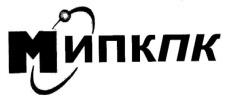 МАГАДАНСКОЕ ОБЛАСТНОЕ ГОСУДАРСТВЕННОЕАВТОНОМНОЕ УЧРЕЖДЕНИЕ ДОПОЛНИТЕЛЬНОГОПРОФЕССИОНАЛЬНОГО ОБРАЗОВАНИЯ«ИНСТИТУТ РАЗВИТИЯ ОБРАЗОВАНИЯ и ПОВЫШЕНИЯ КВАЛИФИКАЦИИПЕДАГОГИЧЕСКИХ КАДРОВ»ПЛАНПОВЫШЕНИЯ КВАЛИФИКАЦИИРАБОТНИКОВ ОБРАЗОВАНИЯна 2018 годг. МагаданПовышение квалификации педагогических кадровЯНВАРЬМАРТАПРЕЛЬМАЙСЕНТЯБРЬОКТЯБРЬНОЯБРЬКомплексные курсы: 7/130       Объём часов: 756 Семинары: 9/135   Объём часов: 648Всего: 16/265      Объём часов: 1404Курсовые мероприятия в рамках накопительной системы повышения квалификации работников образованияПеречень модулей для научно-методического сопровождения региональных инновационных площадокВсего модулей: 98Планируемое количество слушателей модульных курсов:  980 Всего часов: 2804Дополнительные курсы (по заявкам, резерв)По заявкам от образовательных организаций№Виды обучения, тема с аннотацией, категории слушателейСрокипроведенияКол-во часовКол-во слуша-телейОтветственный1234561.Проблемный семинар15.01-02.02 7215Разгоняева Л.Ю.«Образовательные сервисы и ресурсы в создании современного урока в начальной школе с учетом требований ФГОС»Учителя начальных классов15.01-02.02 7215Разгоняева Л.Ю.В программе: требования к современному уроку. Проектирование урока с использованием  изученных сервисов и ресурсов. Типы уроков по ФГОС. Анализ и самоанализ урока. Виды ЭОР. Образовательные сервисы и ресурсы в создании современного урока в начальной школе.В программе: требования к современному уроку. Проектирование урока с использованием  изученных сервисов и ресурсов. Типы уроков по ФГОС. Анализ и самоанализ урока. Виды ЭОР. Образовательные сервисы и ресурсы в создании современного урока в начальной школе.В программе: требования к современному уроку. Проектирование урока с использованием  изученных сервисов и ресурсов. Типы уроков по ФГОС. Анализ и самоанализ урока. Виды ЭОР. Образовательные сервисы и ресурсы в создании современного урока в начальной школе.В программе: требования к современному уроку. Проектирование урока с использованием  изученных сервисов и ресурсов. Типы уроков по ФГОС. Анализ и самоанализ урока. Виды ЭОР. Образовательные сервисы и ресурсы в создании современного урока в начальной школе.В программе: требования к современному уроку. Проектирование урока с использованием  изученных сервисов и ресурсов. Типы уроков по ФГОС. Анализ и самоанализ урока. Виды ЭОР. Образовательные сервисы и ресурсы в создании современного урока в начальной школе.В программе: требования к современному уроку. Проектирование урока с использованием  изученных сервисов и ресурсов. Типы уроков по ФГОС. Анализ и самоанализ урока. Виды ЭОР. Образовательные сервисы и ресурсы в создании современного урока в начальной школе.2.Комплексные  курсы15.01-02.0210820Сорокина Т.Ю.«Деятельность педагога в дошкольной образовательной  организации в условиях реализации ФГОС дошкольного образования» Педагоги всех категорий ДОО15.01-02.0210820Сорокина Т.Ю.В программе: ФГОС дошкольного образования и нормативно-правовая база его реализации. Инновационные педагогические системы обучения и развития дошкольников. Понятие «готовность к школьному обучению» в современной психолого-педагогической науке.В программе: ФГОС дошкольного образования и нормативно-правовая база его реализации. Инновационные педагогические системы обучения и развития дошкольников. Понятие «готовность к школьному обучению» в современной психолого-педагогической науке.В программе: ФГОС дошкольного образования и нормативно-правовая база его реализации. Инновационные педагогические системы обучения и развития дошкольников. Понятие «готовность к школьному обучению» в современной психолого-педагогической науке.В программе: ФГОС дошкольного образования и нормативно-правовая база его реализации. Инновационные педагогические системы обучения и развития дошкольников. Понятие «готовность к школьному обучению» в современной психолого-педагогической науке.В программе: ФГОС дошкольного образования и нормативно-правовая база его реализации. Инновационные педагогические системы обучения и развития дошкольников. Понятие «готовность к школьному обучению» в современной психолого-педагогической науке.В программе: ФГОС дошкольного образования и нормативно-правовая база его реализации. Инновационные педагогические системы обучения и развития дошкольников. Понятие «готовность к школьному обучению» в современной психолого-педагогической науке.3.Проблемный семинар22.01-02.027215Башарина Л.Н.«Нормативно-правовые и методологические основы преподавания курса ОРКСЭ» (базовый курс) Педагоги, ведущие все модули курса ОРКСЭ22.01-02.027215Башарина Л.Н.В программе:Основы государственной политики, нормативно-правовая база реализации курса ОРКСЭ; Концептуальные основы реализации курса ОРКСЭ; Методические основы реализации ОРКСЭ;Мониторинг достижений обучающихся;Компетентностные основы готовности учителя к преподаванию ОРКСЭ.В программе:Основы государственной политики, нормативно-правовая база реализации курса ОРКСЭ; Концептуальные основы реализации курса ОРКСЭ; Методические основы реализации ОРКСЭ;Мониторинг достижений обучающихся;Компетентностные основы готовности учителя к преподаванию ОРКСЭ.В программе:Основы государственной политики, нормативно-правовая база реализации курса ОРКСЭ; Концептуальные основы реализации курса ОРКСЭ; Методические основы реализации ОРКСЭ;Мониторинг достижений обучающихся;Компетентностные основы готовности учителя к преподаванию ОРКСЭ.В программе:Основы государственной политики, нормативно-правовая база реализации курса ОРКСЭ; Концептуальные основы реализации курса ОРКСЭ; Методические основы реализации ОРКСЭ;Мониторинг достижений обучающихся;Компетентностные основы готовности учителя к преподаванию ОРКСЭ.В программе:Основы государственной политики, нормативно-правовая база реализации курса ОРКСЭ; Концептуальные основы реализации курса ОРКСЭ; Методические основы реализации ОРКСЭ;Мониторинг достижений обучающихся;Компетентностные основы готовности учителя к преподаванию ОРКСЭ.В программе:Основы государственной политики, нормативно-правовая база реализации курса ОРКСЭ; Концептуальные основы реализации курса ОРКСЭ; Методические основы реализации ОРКСЭ;Мониторинг достижений обучающихся;Компетентностные основы готовности учителя к преподаванию ОРКСЭ.4.Комплексные  курсы22.01-09.0210815Морозова И.А.«Современные подходы к обучению иностранному языку в условиях реализации требований ФГОС второго поколения»Учителя иностранного языка22.01-09.0210815Морозова И.А.В программе: психолого-педагогические основы воспитания и обучения; методическое обеспечение преподавания иностранного языка в части реализации минимума содержания основного и среднего (общего) образования в соответствии с требованиями ФГОС второго поколения; работа с одарёнными детьми;  пополнение языкового содержания ОО в соответствии с ФГОС; подготовка к ЕГЭ.В программе: психолого-педагогические основы воспитания и обучения; методическое обеспечение преподавания иностранного языка в части реализации минимума содержания основного и среднего (общего) образования в соответствии с требованиями ФГОС второго поколения; работа с одарёнными детьми;  пополнение языкового содержания ОО в соответствии с ФГОС; подготовка к ЕГЭ.В программе: психолого-педагогические основы воспитания и обучения; методическое обеспечение преподавания иностранного языка в части реализации минимума содержания основного и среднего (общего) образования в соответствии с требованиями ФГОС второго поколения; работа с одарёнными детьми;  пополнение языкового содержания ОО в соответствии с ФГОС; подготовка к ЕГЭ.В программе: психолого-педагогические основы воспитания и обучения; методическое обеспечение преподавания иностранного языка в части реализации минимума содержания основного и среднего (общего) образования в соответствии с требованиями ФГОС второго поколения; работа с одарёнными детьми;  пополнение языкового содержания ОО в соответствии с ФГОС; подготовка к ЕГЭ.В программе: психолого-педагогические основы воспитания и обучения; методическое обеспечение преподавания иностранного языка в части реализации минимума содержания основного и среднего (общего) образования в соответствии с требованиями ФГОС второго поколения; работа с одарёнными детьми;  пополнение языкового содержания ОО в соответствии с ФГОС; подготовка к ЕГЭ.В программе: психолого-педагогические основы воспитания и обучения; методическое обеспечение преподавания иностранного языка в части реализации минимума содержания основного и среднего (общего) образования в соответствии с требованиями ФГОС второго поколения; работа с одарёнными детьми;  пополнение языкового содержания ОО в соответствии с ФГОС; подготовка к ЕГЭ.Комплексные курсы: 2/35Семинары: 2/30Итого: 4/65Комплексные курсы: 2/35Семинары: 2/30Итого: 4/65Комплексные курсы: 2/35Семинары: 2/30Итого: 4/65Комплексные курсы: 2/35Семинары: 2/30Итого: 4/65Комплексные курсы: 2/35Семинары: 2/30Итого: 4/65Комплексные курсы: 2/35Семинары: 2/30Итого: 4/65№Виды обучения, тема с аннотацией, категории слушателейСрокипроведенияКол-во часовКол-во слуша-телейОтветственный1234561.Проблемный семинар12.03-23.037215Сорокина Т.Ю.«Эмоциональное развитие и социализация детей дошкольного возраста». Воспитатели групп старшего дошкольного возраста12.03-23.037215Сорокина Т.Ю.В программе: цели и задачи эмоционального и социального развития дошкольника. Формирование готовности к совместной деятельности в социуме со сверстниками и взрослыми. Содержание психолого-педагогической работы по образовательной области «Социально - коммуникативное развитие». Роль семьи и семейных ценностей в социализации детей дошкольного возраста.В программе: цели и задачи эмоционального и социального развития дошкольника. Формирование готовности к совместной деятельности в социуме со сверстниками и взрослыми. Содержание психолого-педагогической работы по образовательной области «Социально - коммуникативное развитие». Роль семьи и семейных ценностей в социализации детей дошкольного возраста.В программе: цели и задачи эмоционального и социального развития дошкольника. Формирование готовности к совместной деятельности в социуме со сверстниками и взрослыми. Содержание психолого-педагогической работы по образовательной области «Социально - коммуникативное развитие». Роль семьи и семейных ценностей в социализации детей дошкольного возраста.В программе: цели и задачи эмоционального и социального развития дошкольника. Формирование готовности к совместной деятельности в социуме со сверстниками и взрослыми. Содержание психолого-педагогической работы по образовательной области «Социально - коммуникативное развитие». Роль семьи и семейных ценностей в социализации детей дошкольного возраста.В программе: цели и задачи эмоционального и социального развития дошкольника. Формирование готовности к совместной деятельности в социуме со сверстниками и взрослыми. Содержание психолого-педагогической работы по образовательной области «Социально - коммуникативное развитие». Роль семьи и семейных ценностей в социализации детей дошкольного возраста.В программе: цели и задачи эмоционального и социального развития дошкольника. Формирование готовности к совместной деятельности в социуме со сверстниками и взрослыми. Содержание психолого-педагогической работы по образовательной области «Социально - коммуникативное развитие». Роль семьи и семейных ценностей в социализации детей дошкольного возраста.2.Проблемный семинар26.03-06.047215Морозова И.А.«Современные подходы к организации оздоровительной работы с детьми в летний период»Педагоги всех категорий26.03-06.047215Морозова И.А.В программе: 1. Вопросы организации полноценного отдыха детей в летний период на базе оздоровительных учреждений: вопросы личной и общественной безопасности и антитеррористической защищенности, сохранения здоровья и санитарно-эпидемиологического благополучия, выполнения санитарных правил. 2. Организация воспитательно-образовательной работы во время летнего отдыха детей и подростков, направленной на выявление и раскрытие творческих способностей и наклонностей детей, формирование общения в коллективе сверстников, формирование культуры поведения, развитие и укрепление  навыков здорового образа жизни.В программе: 1. Вопросы организации полноценного отдыха детей в летний период на базе оздоровительных учреждений: вопросы личной и общественной безопасности и антитеррористической защищенности, сохранения здоровья и санитарно-эпидемиологического благополучия, выполнения санитарных правил. 2. Организация воспитательно-образовательной работы во время летнего отдыха детей и подростков, направленной на выявление и раскрытие творческих способностей и наклонностей детей, формирование общения в коллективе сверстников, формирование культуры поведения, развитие и укрепление  навыков здорового образа жизни.В программе: 1. Вопросы организации полноценного отдыха детей в летний период на базе оздоровительных учреждений: вопросы личной и общественной безопасности и антитеррористической защищенности, сохранения здоровья и санитарно-эпидемиологического благополучия, выполнения санитарных правил. 2. Организация воспитательно-образовательной работы во время летнего отдыха детей и подростков, направленной на выявление и раскрытие творческих способностей и наклонностей детей, формирование общения в коллективе сверстников, формирование культуры поведения, развитие и укрепление  навыков здорового образа жизни.В программе: 1. Вопросы организации полноценного отдыха детей в летний период на базе оздоровительных учреждений: вопросы личной и общественной безопасности и антитеррористической защищенности, сохранения здоровья и санитарно-эпидемиологического благополучия, выполнения санитарных правил. 2. Организация воспитательно-образовательной работы во время летнего отдыха детей и подростков, направленной на выявление и раскрытие творческих способностей и наклонностей детей, формирование общения в коллективе сверстников, формирование культуры поведения, развитие и укрепление  навыков здорового образа жизни.В программе: 1. Вопросы организации полноценного отдыха детей в летний период на базе оздоровительных учреждений: вопросы личной и общественной безопасности и антитеррористической защищенности, сохранения здоровья и санитарно-эпидемиологического благополучия, выполнения санитарных правил. 2. Организация воспитательно-образовательной работы во время летнего отдыха детей и подростков, направленной на выявление и раскрытие творческих способностей и наклонностей детей, формирование общения в коллективе сверстников, формирование культуры поведения, развитие и укрепление  навыков здорового образа жизни.В программе: 1. Вопросы организации полноценного отдыха детей в летний период на базе оздоровительных учреждений: вопросы личной и общественной безопасности и антитеррористической защищенности, сохранения здоровья и санитарно-эпидемиологического благополучия, выполнения санитарных правил. 2. Организация воспитательно-образовательной работы во время летнего отдыха детей и подростков, направленной на выявление и раскрытие творческих способностей и наклонностей детей, формирование общения в коллективе сверстников, формирование культуры поведения, развитие и укрепление  навыков здорового образа жизни.Семинары: 2/30Итого: 2/30Семинары: 2/30Итого: 2/30Семинары: 2/30Итого: 2/30Семинары: 2/30Итого: 2/30Семинары: 2/30Итого: 2/30Семинары: 2/30Итого: 2/30№Виды обучения, тема с аннотацией, категории слушателейСрокипроведенияКол-во часовКол-во слуша-телейОтветственный134561.Комплексные  курсы02.04-20.0410820Сорокина Т.Ю.«Современные требования к дошкольной  образовательной организации в рамках ФГОС»Воспитатели ДОО02.04-20.0410820Сорокина Т.Ю.В программе: нормативные правовые вопросы обеспечения дошкольного образования. Оценка качества дошкольного образования. Содержание деятельности образовательной организации по образовательным областям. Инновационные технологии в образовательном процессе ДОО.В программе: нормативные правовые вопросы обеспечения дошкольного образования. Оценка качества дошкольного образования. Содержание деятельности образовательной организации по образовательным областям. Инновационные технологии в образовательном процессе ДОО.В программе: нормативные правовые вопросы обеспечения дошкольного образования. Оценка качества дошкольного образования. Содержание деятельности образовательной организации по образовательным областям. Инновационные технологии в образовательном процессе ДОО.В программе: нормативные правовые вопросы обеспечения дошкольного образования. Оценка качества дошкольного образования. Содержание деятельности образовательной организации по образовательным областям. Инновационные технологии в образовательном процессе ДОО.В программе: нормативные правовые вопросы обеспечения дошкольного образования. Оценка качества дошкольного образования. Содержание деятельности образовательной организации по образовательным областям. Инновационные технологии в образовательном процессе ДОО.В программе: нормативные правовые вопросы обеспечения дошкольного образования. Оценка качества дошкольного образования. Содержание деятельности образовательной организации по образовательным областям. Инновационные технологии в образовательном процессе ДОО.2.Проблемный семинар02.04-13.0472 15Башарина Л.Н.Предметное содержание и методика преподавания одного из модулей в рамках ОРКСЭ:-ОПК____________________________________-ОСЭ____________________________________-ОМРК___________________________________-ОБК_____________________________________-ОислК___________________________________-Оиуд К.__________________________________Педагоги, ведущие конкретный модуль курса ОРКСЭ02.04-13.0472 15Башарина Л.Н.В программе: изучение одного из модулей  по  выбору педагогов предполагает1.Предметное содержание школьного учебного курса ОСЭ (ОМРК, ОПК, ОБК, ОислК, ОиудК).2.Методика преподавания ОСЭ (ОМРК, ОПК, ОБК, ОислК, ОиудК).3.Учебно-методическое обеспечение преподавания ОСЭ (ОМРК, ОПК, ОБК, ОислК, ОиудК).4.Учебно-методическое и  информационное обеспечение модуля «Предметное содержание и методика преподавания ОСЭ» (ОМРК, ОПК, ОБК, ОислК, ОиудК).5.Материально-техническое обеспечение модуля «Предметное содержание и методика преподавания ОСЭ» (ОМРК, ОПК, ОБК, ОислК, ОиудК.).В программе: изучение одного из модулей  по  выбору педагогов предполагает1.Предметное содержание школьного учебного курса ОСЭ (ОМРК, ОПК, ОБК, ОислК, ОиудК).2.Методика преподавания ОСЭ (ОМРК, ОПК, ОБК, ОислК, ОиудК).3.Учебно-методическое обеспечение преподавания ОСЭ (ОМРК, ОПК, ОБК, ОислК, ОиудК).4.Учебно-методическое и  информационное обеспечение модуля «Предметное содержание и методика преподавания ОСЭ» (ОМРК, ОПК, ОБК, ОислК, ОиудК).5.Материально-техническое обеспечение модуля «Предметное содержание и методика преподавания ОСЭ» (ОМРК, ОПК, ОБК, ОислК, ОиудК.).В программе: изучение одного из модулей  по  выбору педагогов предполагает1.Предметное содержание школьного учебного курса ОСЭ (ОМРК, ОПК, ОБК, ОислК, ОиудК).2.Методика преподавания ОСЭ (ОМРК, ОПК, ОБК, ОислК, ОиудК).3.Учебно-методическое обеспечение преподавания ОСЭ (ОМРК, ОПК, ОБК, ОислК, ОиудК).4.Учебно-методическое и  информационное обеспечение модуля «Предметное содержание и методика преподавания ОСЭ» (ОМРК, ОПК, ОБК, ОислК, ОиудК).5.Материально-техническое обеспечение модуля «Предметное содержание и методика преподавания ОСЭ» (ОМРК, ОПК, ОБК, ОислК, ОиудК.).В программе: изучение одного из модулей  по  выбору педагогов предполагает1.Предметное содержание школьного учебного курса ОСЭ (ОМРК, ОПК, ОБК, ОислК, ОиудК).2.Методика преподавания ОСЭ (ОМРК, ОПК, ОБК, ОислК, ОиудК).3.Учебно-методическое обеспечение преподавания ОСЭ (ОМРК, ОПК, ОБК, ОислК, ОиудК).4.Учебно-методическое и  информационное обеспечение модуля «Предметное содержание и методика преподавания ОСЭ» (ОМРК, ОПК, ОБК, ОислК, ОиудК).5.Материально-техническое обеспечение модуля «Предметное содержание и методика преподавания ОСЭ» (ОМРК, ОПК, ОБК, ОислК, ОиудК.).В программе: изучение одного из модулей  по  выбору педагогов предполагает1.Предметное содержание школьного учебного курса ОСЭ (ОМРК, ОПК, ОБК, ОислК, ОиудК).2.Методика преподавания ОСЭ (ОМРК, ОПК, ОБК, ОислК, ОиудК).3.Учебно-методическое обеспечение преподавания ОСЭ (ОМРК, ОПК, ОБК, ОислК, ОиудК).4.Учебно-методическое и  информационное обеспечение модуля «Предметное содержание и методика преподавания ОСЭ» (ОМРК, ОПК, ОБК, ОислК, ОиудК).5.Материально-техническое обеспечение модуля «Предметное содержание и методика преподавания ОСЭ» (ОМРК, ОПК, ОБК, ОислК, ОиудК.).В программе: изучение одного из модулей  по  выбору педагогов предполагает1.Предметное содержание школьного учебного курса ОСЭ (ОМРК, ОПК, ОБК, ОислК, ОиудК).2.Методика преподавания ОСЭ (ОМРК, ОПК, ОБК, ОислК, ОиудК).3.Учебно-методическое обеспечение преподавания ОСЭ (ОМРК, ОПК, ОБК, ОислК, ОиудК).4.Учебно-методическое и  информационное обеспечение модуля «Предметное содержание и методика преподавания ОСЭ» (ОМРК, ОПК, ОБК, ОислК, ОиудК).5.Материально-техническое обеспечение модуля «Предметное содержание и методика преподавания ОСЭ» (ОМРК, ОПК, ОБК, ОислК, ОиудК.).3.Проблемный семинар16.04-27.04 7215Разгоняева Л.Ю.«Образовательные сервисы и ресурсы в создании современного урока музыки и ИЗО с учетом требований ФГОС»Учителя  музыки и ИЗО16.04-27.04 7215Разгоняева Л.Ю.В программе: требования к современному уроку музыки и ИЗО. Проектирование урока с использованием  изученных сервисов и ресурсов. Типы уроков по ФГОС. Анализ и самоанализ урока. Виды ЭОР. Образовательные сервисы и ресурсы в создании современного урока в начальной школе.В программе: требования к современному уроку музыки и ИЗО. Проектирование урока с использованием  изученных сервисов и ресурсов. Типы уроков по ФГОС. Анализ и самоанализ урока. Виды ЭОР. Образовательные сервисы и ресурсы в создании современного урока в начальной школе.В программе: требования к современному уроку музыки и ИЗО. Проектирование урока с использованием  изученных сервисов и ресурсов. Типы уроков по ФГОС. Анализ и самоанализ урока. Виды ЭОР. Образовательные сервисы и ресурсы в создании современного урока в начальной школе.В программе: требования к современному уроку музыки и ИЗО. Проектирование урока с использованием  изученных сервисов и ресурсов. Типы уроков по ФГОС. Анализ и самоанализ урока. Виды ЭОР. Образовательные сервисы и ресурсы в создании современного урока в начальной школе.В программе: требования к современному уроку музыки и ИЗО. Проектирование урока с использованием  изученных сервисов и ресурсов. Типы уроков по ФГОС. Анализ и самоанализ урока. Виды ЭОР. Образовательные сервисы и ресурсы в создании современного урока в начальной школе.В программе: требования к современному уроку музыки и ИЗО. Проектирование урока с использованием  изученных сервисов и ресурсов. Типы уроков по ФГОС. Анализ и самоанализ урока. Виды ЭОР. Образовательные сервисы и ресурсы в создании современного урока в начальной школе.Комплексные курсы: 1/20Семинары: 2/30Итого: 3/50Комплексные курсы: 1/20Семинары: 2/30Итого: 3/50Комплексные курсы: 1/20Семинары: 2/30Итого: 3/50Комплексные курсы: 1/20Семинары: 2/30Итого: 3/50Комплексные курсы: 1/20Семинары: 2/30Итого: 3/50Комплексные курсы: 1/20Семинары: 2/30Итого: 3/50№Виды обучения, тема с аннотацией, категории слушателейСроки проведенияКол-во часовКол-во слуша-телейОтветственный123456Проблемный семинар21.05-01.067215Дзюба О.А.«Особенности организации инклюзивного образования в образовательных организациях»Педагоги всех категорий21.05-01.067215Дзюба О.А.В программе: основные принципы организации инклюзивного образования. Организация психолого-педагогического сопровождения инклюзивного образования. Содержание и структура ФГОС НОО обучающихся с умственной отсталостью (интеллектуальными нарушениями).В программе: основные принципы организации инклюзивного образования. Организация психолого-педагогического сопровождения инклюзивного образования. Содержание и структура ФГОС НОО обучающихся с умственной отсталостью (интеллектуальными нарушениями).В программе: основные принципы организации инклюзивного образования. Организация психолого-педагогического сопровождения инклюзивного образования. Содержание и структура ФГОС НОО обучающихся с умственной отсталостью (интеллектуальными нарушениями).В программе: основные принципы организации инклюзивного образования. Организация психолого-педагогического сопровождения инклюзивного образования. Содержание и структура ФГОС НОО обучающихся с умственной отсталостью (интеллектуальными нарушениями).В программе: основные принципы организации инклюзивного образования. Организация психолого-педагогического сопровождения инклюзивного образования. Содержание и структура ФГОС НОО обучающихся с умственной отсталостью (интеллектуальными нарушениями).В программе: основные принципы организации инклюзивного образования. Организация психолого-педагогического сопровождения инклюзивного образования. Содержание и структура ФГОС НОО обучающихся с умственной отсталостью (интеллектуальными нарушениями).2.Комплексные  курсы21.05-08.0610820Фролова Ю.Г.«Профессиональная деятельность педагога дополнительного образования в условиях модернизации системы общего образования» Педагоги всех категорий, педагоги дополнительного образования.21.05-08.0610820Фролова Ю.Г.В программе: актуализация знаний слушателей о государственной политике России в сфере образования, правовых, финансово-экономических основах управления ОДОД; изучение вопросов современного образовательного маркетинга, анализ образовательной деятельности  педагогов дополнительного образования детей, обмен опытом работы содействие в осмыслении собственной деятельности в процессе теоретических и практических занятий,В программе: актуализация знаний слушателей о государственной политике России в сфере образования, правовых, финансово-экономических основах управления ОДОД; изучение вопросов современного образовательного маркетинга, анализ образовательной деятельности  педагогов дополнительного образования детей, обмен опытом работы содействие в осмыслении собственной деятельности в процессе теоретических и практических занятий,В программе: актуализация знаний слушателей о государственной политике России в сфере образования, правовых, финансово-экономических основах управления ОДОД; изучение вопросов современного образовательного маркетинга, анализ образовательной деятельности  педагогов дополнительного образования детей, обмен опытом работы содействие в осмыслении собственной деятельности в процессе теоретических и практических занятий,В программе: актуализация знаний слушателей о государственной политике России в сфере образования, правовых, финансово-экономических основах управления ОДОД; изучение вопросов современного образовательного маркетинга, анализ образовательной деятельности  педагогов дополнительного образования детей, обмен опытом работы содействие в осмыслении собственной деятельности в процессе теоретических и практических занятий,В программе: актуализация знаний слушателей о государственной политике России в сфере образования, правовых, финансово-экономических основах управления ОДОД; изучение вопросов современного образовательного маркетинга, анализ образовательной деятельности  педагогов дополнительного образования детей, обмен опытом работы содействие в осмыслении собственной деятельности в процессе теоретических и практических занятий,В программе: актуализация знаний слушателей о государственной политике России в сфере образования, правовых, финансово-экономических основах управления ОДОД; изучение вопросов современного образовательного маркетинга, анализ образовательной деятельности  педагогов дополнительного образования детей, обмен опытом работы содействие в осмыслении собственной деятельности в процессе теоретических и практических занятий,3.Комплексные  курсы28.05-15.06 10820Разгоняева Л.Ю.«Современные подходы к обучению в начальной школе  в условиях реализации требований ФГОС НОО»Учителя начальных классов28.05-15.06 10820Разгоняева Л.Ю.В программе: повышение профессиональной компетентности учителей начальных  классов в вопросах психолого–педагогических основ развития младших школьников, в процессе обучения методики преподаваемых предметов и нормативного правового обеспечения начального общего образования в условиях реализации ФГОС второго поколения.В программе: повышение профессиональной компетентности учителей начальных  классов в вопросах психолого–педагогических основ развития младших школьников, в процессе обучения методики преподаваемых предметов и нормативного правового обеспечения начального общего образования в условиях реализации ФГОС второго поколения.В программе: повышение профессиональной компетентности учителей начальных  классов в вопросах психолого–педагогических основ развития младших школьников, в процессе обучения методики преподаваемых предметов и нормативного правового обеспечения начального общего образования в условиях реализации ФГОС второго поколения.В программе: повышение профессиональной компетентности учителей начальных  классов в вопросах психолого–педагогических основ развития младших школьников, в процессе обучения методики преподаваемых предметов и нормативного правового обеспечения начального общего образования в условиях реализации ФГОС второго поколения.В программе: повышение профессиональной компетентности учителей начальных  классов в вопросах психолого–педагогических основ развития младших школьников, в процессе обучения методики преподаваемых предметов и нормативного правового обеспечения начального общего образования в условиях реализации ФГОС второго поколения.В программе: повышение профессиональной компетентности учителей начальных  классов в вопросах психолого–педагогических основ развития младших школьников, в процессе обучения методики преподаваемых предметов и нормативного правового обеспечения начального общего образования в условиях реализации ФГОС второго поколения.Комплексные курсы: 2/40Семинары: 1/15Итого: 3/55Комплексные курсы: 2/40Семинары: 1/15Итого: 3/55Комплексные курсы: 2/40Семинары: 1/15Итого: 3/55Комплексные курсы: 2/40Семинары: 1/15Итого: 3/55Комплексные курсы: 2/40Семинары: 1/15Итого: 3/55Комплексные курсы: 2/40Семинары: 1/15Итого: 3/55№Виды обучения, тема с аннотацией, категории слушателейСрокипроведенияКол-во часовКол-во слуша-телейОтветственный1234561.Проблемный семинар24.09-05.107215Михалева А.В.«ИКТ компетентность педагога. Общепедагогический компонент»Педагоги всех категорий24.09-05.107215Михалева А.В.В программе: формирование общепедагогического компонента ИКТ-компетентности педагога.Анализ компонентов ИКТ-компетентности педагога. Использование средств ИКТ (в том числе Интернет) при организации профессиональной деятельности (планирование, анализ, консультирование), при организации деятельности обучающихся (выдача заданий, контроль, проверка, оценивание). Оценка качества цифровых образовательных ресурсов. Формирование  навыков создания методических и дидактических материалов различными средствами ИКТ (для педагогов, освоивших общепользовательский компонент ИКТ-компетентности).В программе: формирование общепедагогического компонента ИКТ-компетентности педагога.Анализ компонентов ИКТ-компетентности педагога. Использование средств ИКТ (в том числе Интернет) при организации профессиональной деятельности (планирование, анализ, консультирование), при организации деятельности обучающихся (выдача заданий, контроль, проверка, оценивание). Оценка качества цифровых образовательных ресурсов. Формирование  навыков создания методических и дидактических материалов различными средствами ИКТ (для педагогов, освоивших общепользовательский компонент ИКТ-компетентности).В программе: формирование общепедагогического компонента ИКТ-компетентности педагога.Анализ компонентов ИКТ-компетентности педагога. Использование средств ИКТ (в том числе Интернет) при организации профессиональной деятельности (планирование, анализ, консультирование), при организации деятельности обучающихся (выдача заданий, контроль, проверка, оценивание). Оценка качества цифровых образовательных ресурсов. Формирование  навыков создания методических и дидактических материалов различными средствами ИКТ (для педагогов, освоивших общепользовательский компонент ИКТ-компетентности).В программе: формирование общепедагогического компонента ИКТ-компетентности педагога.Анализ компонентов ИКТ-компетентности педагога. Использование средств ИКТ (в том числе Интернет) при организации профессиональной деятельности (планирование, анализ, консультирование), при организации деятельности обучающихся (выдача заданий, контроль, проверка, оценивание). Оценка качества цифровых образовательных ресурсов. Формирование  навыков создания методических и дидактических материалов различными средствами ИКТ (для педагогов, освоивших общепользовательский компонент ИКТ-компетентности).В программе: формирование общепедагогического компонента ИКТ-компетентности педагога.Анализ компонентов ИКТ-компетентности педагога. Использование средств ИКТ (в том числе Интернет) при организации профессиональной деятельности (планирование, анализ, консультирование), при организации деятельности обучающихся (выдача заданий, контроль, проверка, оценивание). Оценка качества цифровых образовательных ресурсов. Формирование  навыков создания методических и дидактических материалов различными средствами ИКТ (для педагогов, освоивших общепользовательский компонент ИКТ-компетентности).В программе: формирование общепедагогического компонента ИКТ-компетентности педагога.Анализ компонентов ИКТ-компетентности педагога. Использование средств ИКТ (в том числе Интернет) при организации профессиональной деятельности (планирование, анализ, консультирование), при организации деятельности обучающихся (выдача заданий, контроль, проверка, оценивание). Оценка качества цифровых образовательных ресурсов. Формирование  навыков создания методических и дидактических материалов различными средствами ИКТ (для педагогов, освоивших общепользовательский компонент ИКТ-компетентности).Семинары: 1/15Итого: 1/15Семинары: 1/15Итого: 1/15Семинары: 1/15Итого: 1/15Семинары: 1/15Итого: 1/15Семинары: 1/15Итого: 1/15Семинары: 1/15Итого: 1/15№Виды обучения, тема с аннотацией, категории слушателейСрокипроведенияКол-во часовКол-во слуша-телейОтветственный1234561.Проблемный семинар22.10-02.117215Широкова И.П.«Проблемы преподавания географии в условиях реализации ФГОС»Учителя географии22.10-02.117215Широкова И.П.В программе: деятельностная парадигма образования: планируемые результаты и система оценок; построение технологической карты урока; содержание новой концепции преподавания географии; классификация современных методов обучения географии; организационная структура практической работы при обучении географии; организация проектной деятельности с использованием ИКТ.В программе: деятельностная парадигма образования: планируемые результаты и система оценок; построение технологической карты урока; содержание новой концепции преподавания географии; классификация современных методов обучения географии; организационная структура практической работы при обучении географии; организация проектной деятельности с использованием ИКТ.В программе: деятельностная парадигма образования: планируемые результаты и система оценок; построение технологической карты урока; содержание новой концепции преподавания географии; классификация современных методов обучения географии; организационная структура практической работы при обучении географии; организация проектной деятельности с использованием ИКТ.В программе: деятельностная парадигма образования: планируемые результаты и система оценок; построение технологической карты урока; содержание новой концепции преподавания географии; классификация современных методов обучения географии; организационная структура практической работы при обучении географии; организация проектной деятельности с использованием ИКТ.В программе: деятельностная парадигма образования: планируемые результаты и система оценок; построение технологической карты урока; содержание новой концепции преподавания географии; классификация современных методов обучения географии; организационная структура практической работы при обучении географии; организация проектной деятельности с использованием ИКТ.В программе: деятельностная парадигма образования: планируемые результаты и система оценок; построение технологической карты урока; содержание новой концепции преподавания географии; классификация современных методов обучения географии; организационная структура практической работы при обучении географии; организация проектной деятельности с использованием ИКТ.Семинары: 1/15Итого: 1/15Семинары: 1/15Итого: 1/15Семинары: 1/15Итого: 1/15Семинары: 1/15Итого: 1/15Семинары: 1/15Итого: 1/15Семинары: 1/15Итого: 1/15№Виды обучения, тема с аннотацией, категории слушателейСрокипроведенияКол-во часовКол-во слуша-телейОтветственный1234561.Комплексные  курсы06.11-23.1110815Кожевникова И.А.«Современные подходы к теории и практике преподавания русского языка и литературы в формате ФГОС нового поколения. Требования к качеству образования».Учителя русского языка и литературы06.11-23.1110815Кожевникова И.А.В программе: психолого-педагогические аспекты ФГОС нового поколения. Современные подходы к обучению русскому языку и литературе. Фундаментальное ядро современного филологического образования. Использование интерактивных методов обучения, метапредметного подхода в свете требований  ФГОС нового поколения. Методические особенности современного урока.В программе: психолого-педагогические аспекты ФГОС нового поколения. Современные подходы к обучению русскому языку и литературе. Фундаментальное ядро современного филологического образования. Использование интерактивных методов обучения, метапредметного подхода в свете требований  ФГОС нового поколения. Методические особенности современного урока.В программе: психолого-педагогические аспекты ФГОС нового поколения. Современные подходы к обучению русскому языку и литературе. Фундаментальное ядро современного филологического образования. Использование интерактивных методов обучения, метапредметного подхода в свете требований  ФГОС нового поколения. Методические особенности современного урока.В программе: психолого-педагогические аспекты ФГОС нового поколения. Современные подходы к обучению русскому языку и литературе. Фундаментальное ядро современного филологического образования. Использование интерактивных методов обучения, метапредметного подхода в свете требований  ФГОС нового поколения. Методические особенности современного урока.В программе: психолого-педагогические аспекты ФГОС нового поколения. Современные подходы к обучению русскому языку и литературе. Фундаментальное ядро современного филологического образования. Использование интерактивных методов обучения, метапредметного подхода в свете требований  ФГОС нового поколения. Методические особенности современного урока.В программе: психолого-педагогические аспекты ФГОС нового поколения. Современные подходы к обучению русскому языку и литературе. Фундаментальное ядро современного филологического образования. Использование интерактивных методов обучения, метапредметного подхода в свете требований  ФГОС нового поколения. Методические особенности современного урока.2.Комплексные  курсы12.11-30.11 10820Сорокина Т.Ю.«Профессионально-педагогическая компетентность педагога ДОО в условиях оценки  качества образования».  Педагоги  ДОО12.11-30.11 10820Сорокина Т.Ю.В программе: повышение профессиональной компетентности педагогов ДОО в вопросах воспитания и развития дошкольников в условиях реализации ФГОС. Нормативная база педагога ДОО. Инновационные технологии в образовательном процессе.В программе: повышение профессиональной компетентности педагогов ДОО в вопросах воспитания и развития дошкольников в условиях реализации ФГОС. Нормативная база педагога ДОО. Инновационные технологии в образовательном процессе.В программе: повышение профессиональной компетентности педагогов ДОО в вопросах воспитания и развития дошкольников в условиях реализации ФГОС. Нормативная база педагога ДОО. Инновационные технологии в образовательном процессе.В программе: повышение профессиональной компетентности педагогов ДОО в вопросах воспитания и развития дошкольников в условиях реализации ФГОС. Нормативная база педагога ДОО. Инновационные технологии в образовательном процессе.В программе: повышение профессиональной компетентности педагогов ДОО в вопросах воспитания и развития дошкольников в условиях реализации ФГОС. Нормативная база педагога ДОО. Инновационные технологии в образовательном процессе.В программе: повышение профессиональной компетентности педагогов ДОО в вопросах воспитания и развития дошкольников в условиях реализации ФГОС. Нормативная база педагога ДОО. Инновационные технологии в образовательном процессе.Комплексные курсы: 2/35Итого: 2/35Комплексные курсы: 2/35Итого: 2/35Комплексные курсы: 2/35Итого: 2/35Комплексные курсы: 2/35Итого: 2/35Комплексные курсы: 2/35Итого: 2/35Комплексные курсы: 2/35Итого: 2/35№Тема модуля с аннотацией и категория слушателейТема модуля с аннотацией и категория слушателейСрокипроведенияСрокипроведенияКол-во час.Кол-во час.ОтветственныйОтветственный1223344551.Работники дошкольных образовательных организацийРаботники дошкольных образовательных организацийРаботники дошкольных образовательных организацийРаботники дошкольных образовательных организацийРаботники дошкольных образовательных организацийРаботники дошкольных образовательных организацийРаботники дошкольных образовательных организацийРаботники дошкольных образовательных организаций1.«Психолого-педагогическое сопровождение дошкольников в периоды возрастных кризисовВоспитатели ДОО«Психолого-педагогическое сопровождение дошкольников в периоды возрастных кризисовВоспитатели ДОО15.01-17.0115.01-17.011616Кафедра РОС(Каранова В.В.)Кафедра РОС(Каранова В.В.)В программе: возрастные кризисы как основа успешной самореализации. Психологические новообразования. Благополучные и неблагополучные выходы из кризисов развития (3-х лет, 7 лет).В программе: возрастные кризисы как основа успешной самореализации. Психологические новообразования. Благополучные и неблагополучные выходы из кризисов развития (3-х лет, 7 лет).В программе: возрастные кризисы как основа успешной самореализации. Психологические новообразования. Благополучные и неблагополучные выходы из кризисов развития (3-х лет, 7 лет).В программе: возрастные кризисы как основа успешной самореализации. Психологические новообразования. Благополучные и неблагополучные выходы из кризисов развития (3-х лет, 7 лет).В программе: возрастные кризисы как основа успешной самореализации. Психологические новообразования. Благополучные и неблагополучные выходы из кризисов развития (3-х лет, 7 лет).В программе: возрастные кризисы как основа успешной самореализации. Психологические новообразования. Благополучные и неблагополучные выходы из кризисов развития (3-х лет, 7 лет).В программе: возрастные кризисы как основа успешной самореализации. Психологические новообразования. Благополучные и неблагополучные выходы из кризисов развития (3-х лет, 7 лет).В программе: возрастные кризисы как основа успешной самореализации. Психологические новообразования. Благополучные и неблагополучные выходы из кризисов развития (3-х лет, 7 лет).В программе: возрастные кризисы как основа успешной самореализации. Психологические новообразования. Благополучные и неблагополучные выходы из кризисов развития (3-х лет, 7 лет).2.«Безопасность и охрана труда»Руководители и специалисты ДОО«Безопасность и охрана труда»Руководители и специалисты ДОО29.01-02.0229.01-02.0240 40 Кузьменко Л.Д.Кузьменко Л.Д.В программе: правоприменительная практика и изменения законодательства в области охраны труда: внедрение системы управления охраной труда и обеспечение контроля над состоянием охраны труда в организации, разработка локальной документации СУОТ, проведение специальной оценки условий труда, проведение расследований несчастных случаев и другие актуальные вопросы.  ИРОиПКПК проводит обучение и проверку знаний требований охраны труда в соответствии с Постановлением Минтруда России и Минобразования России от 13 января 2003 г. № 1/29 «Об утверждении Порядка обучения по охране труда и проверки знаний, требований охраны труда работников организации» на основе аккредитации (уведомление на Сайте Минтруда и соцзащиты РФ № 3896 от 28.05.2015 г. о внесении в реестр аккредитованных организаций, оказывающих услуги в области охраны труда).В программе: правоприменительная практика и изменения законодательства в области охраны труда: внедрение системы управления охраной труда и обеспечение контроля над состоянием охраны труда в организации, разработка локальной документации СУОТ, проведение специальной оценки условий труда, проведение расследований несчастных случаев и другие актуальные вопросы.  ИРОиПКПК проводит обучение и проверку знаний требований охраны труда в соответствии с Постановлением Минтруда России и Минобразования России от 13 января 2003 г. № 1/29 «Об утверждении Порядка обучения по охране труда и проверки знаний, требований охраны труда работников организации» на основе аккредитации (уведомление на Сайте Минтруда и соцзащиты РФ № 3896 от 28.05.2015 г. о внесении в реестр аккредитованных организаций, оказывающих услуги в области охраны труда).В программе: правоприменительная практика и изменения законодательства в области охраны труда: внедрение системы управления охраной труда и обеспечение контроля над состоянием охраны труда в организации, разработка локальной документации СУОТ, проведение специальной оценки условий труда, проведение расследований несчастных случаев и другие актуальные вопросы.  ИРОиПКПК проводит обучение и проверку знаний требований охраны труда в соответствии с Постановлением Минтруда России и Минобразования России от 13 января 2003 г. № 1/29 «Об утверждении Порядка обучения по охране труда и проверки знаний, требований охраны труда работников организации» на основе аккредитации (уведомление на Сайте Минтруда и соцзащиты РФ № 3896 от 28.05.2015 г. о внесении в реестр аккредитованных организаций, оказывающих услуги в области охраны труда).В программе: правоприменительная практика и изменения законодательства в области охраны труда: внедрение системы управления охраной труда и обеспечение контроля над состоянием охраны труда в организации, разработка локальной документации СУОТ, проведение специальной оценки условий труда, проведение расследований несчастных случаев и другие актуальные вопросы.  ИРОиПКПК проводит обучение и проверку знаний требований охраны труда в соответствии с Постановлением Минтруда России и Минобразования России от 13 января 2003 г. № 1/29 «Об утверждении Порядка обучения по охране труда и проверки знаний, требований охраны труда работников организации» на основе аккредитации (уведомление на Сайте Минтруда и соцзащиты РФ № 3896 от 28.05.2015 г. о внесении в реестр аккредитованных организаций, оказывающих услуги в области охраны труда).В программе: правоприменительная практика и изменения законодательства в области охраны труда: внедрение системы управления охраной труда и обеспечение контроля над состоянием охраны труда в организации, разработка локальной документации СУОТ, проведение специальной оценки условий труда, проведение расследований несчастных случаев и другие актуальные вопросы.  ИРОиПКПК проводит обучение и проверку знаний требований охраны труда в соответствии с Постановлением Минтруда России и Минобразования России от 13 января 2003 г. № 1/29 «Об утверждении Порядка обучения по охране труда и проверки знаний, требований охраны труда работников организации» на основе аккредитации (уведомление на Сайте Минтруда и соцзащиты РФ № 3896 от 28.05.2015 г. о внесении в реестр аккредитованных организаций, оказывающих услуги в области охраны труда).В программе: правоприменительная практика и изменения законодательства в области охраны труда: внедрение системы управления охраной труда и обеспечение контроля над состоянием охраны труда в организации, разработка локальной документации СУОТ, проведение специальной оценки условий труда, проведение расследований несчастных случаев и другие актуальные вопросы.  ИРОиПКПК проводит обучение и проверку знаний требований охраны труда в соответствии с Постановлением Минтруда России и Минобразования России от 13 января 2003 г. № 1/29 «Об утверждении Порядка обучения по охране труда и проверки знаний, требований охраны труда работников организации» на основе аккредитации (уведомление на Сайте Минтруда и соцзащиты РФ № 3896 от 28.05.2015 г. о внесении в реестр аккредитованных организаций, оказывающих услуги в области охраны труда).В программе: правоприменительная практика и изменения законодательства в области охраны труда: внедрение системы управления охраной труда и обеспечение контроля над состоянием охраны труда в организации, разработка локальной документации СУОТ, проведение специальной оценки условий труда, проведение расследований несчастных случаев и другие актуальные вопросы.  ИРОиПКПК проводит обучение и проверку знаний требований охраны труда в соответствии с Постановлением Минтруда России и Минобразования России от 13 января 2003 г. № 1/29 «Об утверждении Порядка обучения по охране труда и проверки знаний, требований охраны труда работников организации» на основе аккредитации (уведомление на Сайте Минтруда и соцзащиты РФ № 3896 от 28.05.2015 г. о внесении в реестр аккредитованных организаций, оказывающих услуги в области охраны труда).В программе: правоприменительная практика и изменения законодательства в области охраны труда: внедрение системы управления охраной труда и обеспечение контроля над состоянием охраны труда в организации, разработка локальной документации СУОТ, проведение специальной оценки условий труда, проведение расследований несчастных случаев и другие актуальные вопросы.  ИРОиПКПК проводит обучение и проверку знаний требований охраны труда в соответствии с Постановлением Минтруда России и Минобразования России от 13 января 2003 г. № 1/29 «Об утверждении Порядка обучения по охране труда и проверки знаний, требований охраны труда работников организации» на основе аккредитации (уведомление на Сайте Минтруда и соцзащиты РФ № 3896 от 28.05.2015 г. о внесении в реестр аккредитованных организаций, оказывающих услуги в области охраны труда).В программе: правоприменительная практика и изменения законодательства в области охраны труда: внедрение системы управления охраной труда и обеспечение контроля над состоянием охраны труда в организации, разработка локальной документации СУОТ, проведение специальной оценки условий труда, проведение расследований несчастных случаев и другие актуальные вопросы.  ИРОиПКПК проводит обучение и проверку знаний требований охраны труда в соответствии с Постановлением Минтруда России и Минобразования России от 13 января 2003 г. № 1/29 «Об утверждении Порядка обучения по охране труда и проверки знаний, требований охраны труда работников организации» на основе аккредитации (уведомление на Сайте Минтруда и соцзащиты РФ № 3896 от 28.05.2015 г. о внесении в реестр аккредитованных организаций, оказывающих услуги в области охраны труда).В программе: правоприменительная практика и изменения законодательства в области охраны труда: внедрение системы управления охраной труда и обеспечение контроля над состоянием охраны труда в организации, разработка локальной документации СУОТ, проведение специальной оценки условий труда, проведение расследований несчастных случаев и другие актуальные вопросы.  ИРОиПКПК проводит обучение и проверку знаний требований охраны труда в соответствии с Постановлением Минтруда России и Минобразования России от 13 января 2003 г. № 1/29 «Об утверждении Порядка обучения по охране труда и проверки знаний, требований охраны труда работников организации» на основе аккредитации (уведомление на Сайте Минтруда и соцзащиты РФ № 3896 от 28.05.2015 г. о внесении в реестр аккредитованных организаций, оказывающих услуги в области охраны труда).3.Педагогическая поддержка семьи по формированию ответственного родительства Воспитатели ДООПедагогическая поддержка семьи по формированию ответственного родительства Воспитатели ДОО05.02-08.0205.02-08.022424Каранова В.В.Каранова В.В.В программе: педагогическая поддержка семьи как компонент воспитательной деятельности образовательного учреждения. Современные технологии взаимодействия субъектов социума по решению задач обучения, воспитания и развития дошкольника.В программе: педагогическая поддержка семьи как компонент воспитательной деятельности образовательного учреждения. Современные технологии взаимодействия субъектов социума по решению задач обучения, воспитания и развития дошкольника.В программе: педагогическая поддержка семьи как компонент воспитательной деятельности образовательного учреждения. Современные технологии взаимодействия субъектов социума по решению задач обучения, воспитания и развития дошкольника.В программе: педагогическая поддержка семьи как компонент воспитательной деятельности образовательного учреждения. Современные технологии взаимодействия субъектов социума по решению задач обучения, воспитания и развития дошкольника.В программе: педагогическая поддержка семьи как компонент воспитательной деятельности образовательного учреждения. Современные технологии взаимодействия субъектов социума по решению задач обучения, воспитания и развития дошкольника.В программе: педагогическая поддержка семьи как компонент воспитательной деятельности образовательного учреждения. Современные технологии взаимодействия субъектов социума по решению задач обучения, воспитания и развития дошкольника.В программе: педагогическая поддержка семьи как компонент воспитательной деятельности образовательного учреждения. Современные технологии взаимодействия субъектов социума по решению задач обучения, воспитания и развития дошкольника.В программе: педагогическая поддержка семьи как компонент воспитательной деятельности образовательного учреждения. Современные технологии взаимодействия субъектов социума по решению задач обучения, воспитания и развития дошкольника.В программе: педагогическая поддержка семьи как компонент воспитательной деятельности образовательного учреждения. Современные технологии взаимодействия субъектов социума по решению задач обучения, воспитания и развития дошкольника.4.«Особенности организации предметно-пространственной развивающей среды в ДОО в соответствии с ФГОС ДОО» Педагоги ДОО: заместители руководителей по ВМР ДОО,  воспитатели, педагоги-психологи, учителя-логопеды, педагоги-организаторы.«Особенности организации предметно-пространственной развивающей среды в ДОО в соответствии с ФГОС ДОО» Педагоги ДОО: заместители руководителей по ВМР ДОО,  воспитатели, педагоги-психологи, учителя-логопеды, педагоги-организаторы.05.02-09.0205.02-09.023636Кафедра РОС(Баюкова Н.О.)Кафедра РОС(Баюкова Н.О.)В программе: методические рекомендации по проектированию современной предметно-пространственной среды групповых помещений, новые подходы к оформлению участка детского сада, физкультурного зала, рассмотрение вариантов уголков природы, экологических комплексов, экологических комнат в детском саду. Создание мини-музеев в ДОО, их оформление, экспонаты, работа с родителями и детьми.В программе: методические рекомендации по проектированию современной предметно-пространственной среды групповых помещений, новые подходы к оформлению участка детского сада, физкультурного зала, рассмотрение вариантов уголков природы, экологических комплексов, экологических комнат в детском саду. Создание мини-музеев в ДОО, их оформление, экспонаты, работа с родителями и детьми.В программе: методические рекомендации по проектированию современной предметно-пространственной среды групповых помещений, новые подходы к оформлению участка детского сада, физкультурного зала, рассмотрение вариантов уголков природы, экологических комплексов, экологических комнат в детском саду. Создание мини-музеев в ДОО, их оформление, экспонаты, работа с родителями и детьми.В программе: методические рекомендации по проектированию современной предметно-пространственной среды групповых помещений, новые подходы к оформлению участка детского сада, физкультурного зала, рассмотрение вариантов уголков природы, экологических комплексов, экологических комнат в детском саду. Создание мини-музеев в ДОО, их оформление, экспонаты, работа с родителями и детьми.В программе: методические рекомендации по проектированию современной предметно-пространственной среды групповых помещений, новые подходы к оформлению участка детского сада, физкультурного зала, рассмотрение вариантов уголков природы, экологических комплексов, экологических комнат в детском саду. Создание мини-музеев в ДОО, их оформление, экспонаты, работа с родителями и детьми.В программе: методические рекомендации по проектированию современной предметно-пространственной среды групповых помещений, новые подходы к оформлению участка детского сада, физкультурного зала, рассмотрение вариантов уголков природы, экологических комплексов, экологических комнат в детском саду. Создание мини-музеев в ДОО, их оформление, экспонаты, работа с родителями и детьми.В программе: методические рекомендации по проектированию современной предметно-пространственной среды групповых помещений, новые подходы к оформлению участка детского сада, физкультурного зала, рассмотрение вариантов уголков природы, экологических комплексов, экологических комнат в детском саду. Создание мини-музеев в ДОО, их оформление, экспонаты, работа с родителями и детьми.В программе: методические рекомендации по проектированию современной предметно-пространственной среды групповых помещений, новые подходы к оформлению участка детского сада, физкультурного зала, рассмотрение вариантов уголков природы, экологических комплексов, экологических комнат в детском саду. Создание мини-музеев в ДОО, их оформление, экспонаты, работа с родителями и детьми.В программе: методические рекомендации по проектированию современной предметно-пространственной среды групповых помещений, новые подходы к оформлению участка детского сада, физкультурного зала, рассмотрение вариантов уголков природы, экологических комплексов, экологических комнат в детском саду. Создание мини-музеев в ДОО, их оформление, экспонаты, работа с родителями и детьми.5.«Сказкотерапия в образовательном процессе ДОО».  Педагоги всех категорий ДОО«Сказкотерапия в образовательном процессе ДОО».  Педагоги всех категорий ДОО12.02-15.0212.02-15.02     24     24Сорокина Т.Ю.  Сорокина Т.Ю.  В программе: инновационные формы использования сказок в работе с детьми. Виды сказок. Развитие речевой активности дошкольника через моделирование сказок. Воспитание сказкой в семье.В программе: инновационные формы использования сказок в работе с детьми. Виды сказок. Развитие речевой активности дошкольника через моделирование сказок. Воспитание сказкой в семье.В программе: инновационные формы использования сказок в работе с детьми. Виды сказок. Развитие речевой активности дошкольника через моделирование сказок. Воспитание сказкой в семье.В программе: инновационные формы использования сказок в работе с детьми. Виды сказок. Развитие речевой активности дошкольника через моделирование сказок. Воспитание сказкой в семье.В программе: инновационные формы использования сказок в работе с детьми. Виды сказок. Развитие речевой активности дошкольника через моделирование сказок. Воспитание сказкой в семье.В программе: инновационные формы использования сказок в работе с детьми. Виды сказок. Развитие речевой активности дошкольника через моделирование сказок. Воспитание сказкой в семье.В программе: инновационные формы использования сказок в работе с детьми. Виды сказок. Развитие речевой активности дошкольника через моделирование сказок. Воспитание сказкой в семье.В программе: инновационные формы использования сказок в работе с детьми. Виды сказок. Развитие речевой активности дошкольника через моделирование сказок. Воспитание сказкой в семье.В программе: инновационные формы использования сказок в работе с детьми. Виды сказок. Развитие речевой активности дошкольника через моделирование сказок. Воспитание сказкой в семье.6.«Формирование информационной культуры педагога ДОО в условиях введения ФГОС» (I-модуль)Воспитатели ДОО«Формирование информационной культуры педагога ДОО в условиях введения ФГОС» (I-модуль)Воспитатели ДОО26.02-02.0326.02-02.033636Кафедра РОС(Рыжова Ю.В.)Кафедра РОС(Рыжова Ю.В.)В программе: базовые навыки работы с компьютером и работы в сети Интернет; основы работы с программами MicrosoftWord,  MicrosoftExcel, MicrosoftPowerPoint (при разработке конспектов НОД согласно  ФГОС,  мультимедийных презентаций и др.).В программе: базовые навыки работы с компьютером и работы в сети Интернет; основы работы с программами MicrosoftWord,  MicrosoftExcel, MicrosoftPowerPoint (при разработке конспектов НОД согласно  ФГОС,  мультимедийных презентаций и др.).В программе: базовые навыки работы с компьютером и работы в сети Интернет; основы работы с программами MicrosoftWord,  MicrosoftExcel, MicrosoftPowerPoint (при разработке конспектов НОД согласно  ФГОС,  мультимедийных презентаций и др.).В программе: базовые навыки работы с компьютером и работы в сети Интернет; основы работы с программами MicrosoftWord,  MicrosoftExcel, MicrosoftPowerPoint (при разработке конспектов НОД согласно  ФГОС,  мультимедийных презентаций и др.).В программе: базовые навыки работы с компьютером и работы в сети Интернет; основы работы с программами MicrosoftWord,  MicrosoftExcel, MicrosoftPowerPoint (при разработке конспектов НОД согласно  ФГОС,  мультимедийных презентаций и др.).В программе: базовые навыки работы с компьютером и работы в сети Интернет; основы работы с программами MicrosoftWord,  MicrosoftExcel, MicrosoftPowerPoint (при разработке конспектов НОД согласно  ФГОС,  мультимедийных презентаций и др.).В программе: базовые навыки работы с компьютером и работы в сети Интернет; основы работы с программами MicrosoftWord,  MicrosoftExcel, MicrosoftPowerPoint (при разработке конспектов НОД согласно  ФГОС,  мультимедийных презентаций и др.).В программе: базовые навыки работы с компьютером и работы в сети Интернет; основы работы с программами MicrosoftWord,  MicrosoftExcel, MicrosoftPowerPoint (при разработке конспектов НОД согласно  ФГОС,  мультимедийных презентаций и др.).В программе: базовые навыки работы с компьютером и работы в сети Интернет; основы работы с программами MicrosoftWord,  MicrosoftExcel, MicrosoftPowerPoint (при разработке конспектов НОД согласно  ФГОС,  мультимедийных презентаций и др.).7.«Нарушения в развитии детей инвалидов и детей с ОВЗ, их образовательные потребности и специальные образовательные условия в рамках инклюзивного образования»Педагоги ДОО«Нарушения в развитии детей инвалидов и детей с ОВЗ, их образовательные потребности и специальные образовательные условия в рамках инклюзивного образования»Педагоги ДОО19.03-23.0319.03-23.033636Дзюба О.А.Дзюба О.А.В программе: технологические основы психолого-педагогической помощи детям раннего и дошкольного возраста с отклонениями в развитии; структура и разработка индивидуальной образовательной программы; основные аспекты коррекционно-развивающей работы с различными категориями детей с ОВЗ в условиях инклюзивного образования. В программе: технологические основы психолого-педагогической помощи детям раннего и дошкольного возраста с отклонениями в развитии; структура и разработка индивидуальной образовательной программы; основные аспекты коррекционно-развивающей работы с различными категориями детей с ОВЗ в условиях инклюзивного образования. В программе: технологические основы психолого-педагогической помощи детям раннего и дошкольного возраста с отклонениями в развитии; структура и разработка индивидуальной образовательной программы; основные аспекты коррекционно-развивающей работы с различными категориями детей с ОВЗ в условиях инклюзивного образования. В программе: технологические основы психолого-педагогической помощи детям раннего и дошкольного возраста с отклонениями в развитии; структура и разработка индивидуальной образовательной программы; основные аспекты коррекционно-развивающей работы с различными категориями детей с ОВЗ в условиях инклюзивного образования. В программе: технологические основы психолого-педагогической помощи детям раннего и дошкольного возраста с отклонениями в развитии; структура и разработка индивидуальной образовательной программы; основные аспекты коррекционно-развивающей работы с различными категориями детей с ОВЗ в условиях инклюзивного образования. В программе: технологические основы психолого-педагогической помощи детям раннего и дошкольного возраста с отклонениями в развитии; структура и разработка индивидуальной образовательной программы; основные аспекты коррекционно-развивающей работы с различными категориями детей с ОВЗ в условиях инклюзивного образования. В программе: технологические основы психолого-педагогической помощи детям раннего и дошкольного возраста с отклонениями в развитии; структура и разработка индивидуальной образовательной программы; основные аспекты коррекционно-развивающей работы с различными категориями детей с ОВЗ в условиях инклюзивного образования. В программе: технологические основы психолого-педагогической помощи детям раннего и дошкольного возраста с отклонениями в развитии; структура и разработка индивидуальной образовательной программы; основные аспекты коррекционно-развивающей работы с различными категориями детей с ОВЗ в условиях инклюзивного образования. В программе: технологические основы психолого-педагогической помощи детям раннего и дошкольного возраста с отклонениями в развитии; структура и разработка индивидуальной образовательной программы; основные аспекты коррекционно-развивающей работы с различными категориями детей с ОВЗ в условиях инклюзивного образования. 8.«Совершенствование ИКТ-компетентности педагога ДОО» (II-модуль)Воспитатели ДОО«Совершенствование ИКТ-компетентности педагога ДОО» (II-модуль)Воспитатели ДОО26.03-30.0326.03-30.033636Кафедра РОС(Рыжова Ю.В.)Кафедра РОС(Рыжова Ю.В.)В программе: подготовка печатных дидактических материалов; разработка и использование игровых компьютерных программ; методические рекомендации по использованию компьютерных игровых средств в  ДОО. Подготовка и использование видеоматериалов в дошкольном образовании.В программе: подготовка печатных дидактических материалов; разработка и использование игровых компьютерных программ; методические рекомендации по использованию компьютерных игровых средств в  ДОО. Подготовка и использование видеоматериалов в дошкольном образовании.В программе: подготовка печатных дидактических материалов; разработка и использование игровых компьютерных программ; методические рекомендации по использованию компьютерных игровых средств в  ДОО. Подготовка и использование видеоматериалов в дошкольном образовании.В программе: подготовка печатных дидактических материалов; разработка и использование игровых компьютерных программ; методические рекомендации по использованию компьютерных игровых средств в  ДОО. Подготовка и использование видеоматериалов в дошкольном образовании.В программе: подготовка печатных дидактических материалов; разработка и использование игровых компьютерных программ; методические рекомендации по использованию компьютерных игровых средств в  ДОО. Подготовка и использование видеоматериалов в дошкольном образовании.В программе: подготовка печатных дидактических материалов; разработка и использование игровых компьютерных программ; методические рекомендации по использованию компьютерных игровых средств в  ДОО. Подготовка и использование видеоматериалов в дошкольном образовании.В программе: подготовка печатных дидактических материалов; разработка и использование игровых компьютерных программ; методические рекомендации по использованию компьютерных игровых средств в  ДОО. Подготовка и использование видеоматериалов в дошкольном образовании.В программе: подготовка печатных дидактических материалов; разработка и использование игровых компьютерных программ; методические рекомендации по использованию компьютерных игровых средств в  ДОО. Подготовка и использование видеоматериалов в дошкольном образовании.В программе: подготовка печатных дидактических материалов; разработка и использование игровых компьютерных программ; методические рекомендации по использованию компьютерных игровых средств в  ДОО. Подготовка и использование видеоматериалов в дошкольном образовании.9.«Современные подходы к организации взаимодействия семьи и дошкольной образовательной организации»Педагоги всех категорий ДОО«Современные подходы к организации взаимодействия семьи и дошкольной образовательной организации»Педагоги всех категорий ДОО14.05-17.0514.05-17.05    24    24Сорокина Т.Ю.Сорокина Т.Ю.В программе: роль семьи в воспитании ребенка-дошкольника в ФЗ «Об образовании в РФ». Виды и типы современной семьи. Инновационные формы работы с семьей. Коммуникативная компетентность педагога в общении с родителями.В программе: роль семьи в воспитании ребенка-дошкольника в ФЗ «Об образовании в РФ». Виды и типы современной семьи. Инновационные формы работы с семьей. Коммуникативная компетентность педагога в общении с родителями.В программе: роль семьи в воспитании ребенка-дошкольника в ФЗ «Об образовании в РФ». Виды и типы современной семьи. Инновационные формы работы с семьей. Коммуникативная компетентность педагога в общении с родителями.В программе: роль семьи в воспитании ребенка-дошкольника в ФЗ «Об образовании в РФ». Виды и типы современной семьи. Инновационные формы работы с семьей. Коммуникативная компетентность педагога в общении с родителями.В программе: роль семьи в воспитании ребенка-дошкольника в ФЗ «Об образовании в РФ». Виды и типы современной семьи. Инновационные формы работы с семьей. Коммуникативная компетентность педагога в общении с родителями.В программе: роль семьи в воспитании ребенка-дошкольника в ФЗ «Об образовании в РФ». Виды и типы современной семьи. Инновационные формы работы с семьей. Коммуникативная компетентность педагога в общении с родителями.В программе: роль семьи в воспитании ребенка-дошкольника в ФЗ «Об образовании в РФ». Виды и типы современной семьи. Инновационные формы работы с семьей. Коммуникативная компетентность педагога в общении с родителями.В программе: роль семьи в воспитании ребенка-дошкольника в ФЗ «Об образовании в РФ». Виды и типы современной семьи. Инновационные формы работы с семьей. Коммуникативная компетентность педагога в общении с родителями.В программе: роль семьи в воспитании ребенка-дошкольника в ФЗ «Об образовании в РФ». Виды и типы современной семьи. Инновационные формы работы с семьей. Коммуникативная компетентность педагога в общении с родителями.10.«Особенности организации работы педагога ДОО с трудными детьми»Воспитатели ДОО«Особенности организации работы педагога ДОО с трудными детьми»Воспитатели ДОО28.05-31.0528.05-31.05242424Кафедра РОС(Рыжова Ю.В.)В программе: выявление и оказание действенной психолого-педагогической помощи  детям дошкольного возраста, склонным к агрессивному проявлению по отношению к окружающим; изучение специализированных методик, релаксационных упражнений, игр и т д.В программе: выявление и оказание действенной психолого-педагогической помощи  детям дошкольного возраста, склонным к агрессивному проявлению по отношению к окружающим; изучение специализированных методик, релаксационных упражнений, игр и т д.В программе: выявление и оказание действенной психолого-педагогической помощи  детям дошкольного возраста, склонным к агрессивному проявлению по отношению к окружающим; изучение специализированных методик, релаксационных упражнений, игр и т д.В программе: выявление и оказание действенной психолого-педагогической помощи  детям дошкольного возраста, склонным к агрессивному проявлению по отношению к окружающим; изучение специализированных методик, релаксационных упражнений, игр и т д.В программе: выявление и оказание действенной психолого-педагогической помощи  детям дошкольного возраста, склонным к агрессивному проявлению по отношению к окружающим; изучение специализированных методик, релаксационных упражнений, игр и т д.В программе: выявление и оказание действенной психолого-педагогической помощи  детям дошкольного возраста, склонным к агрессивному проявлению по отношению к окружающим; изучение специализированных методик, релаксационных упражнений, игр и т д.В программе: выявление и оказание действенной психолого-педагогической помощи  детям дошкольного возраста, склонным к агрессивному проявлению по отношению к окружающим; изучение специализированных методик, релаксационных упражнений, игр и т д.В программе: выявление и оказание действенной психолого-педагогической помощи  детям дошкольного возраста, склонным к агрессивному проявлению по отношению к окружающим; изучение специализированных методик, релаксационных упражнений, игр и т д.В программе: выявление и оказание действенной психолого-педагогической помощи  детям дошкольного возраста, склонным к агрессивному проявлению по отношению к окружающим; изучение специализированных методик, релаксационных упражнений, игр и т д.11.«Развитие способностей и творческого потенциала ребенка- дошкольника в соответствии с требованиями ФГОС»Педагоги всех категорий ДОО«Развитие способностей и творческого потенциала ребенка- дошкольника в соответствии с требованиями ФГОС»Педагоги всех категорий ДОО«Развитие способностей и творческого потенциала ребенка- дошкольника в соответствии с требованиями ФГОС»Педагоги всех категорий ДОО15.10-18.1015.10-18.10   24Сорокина Т.Ю.Сорокина Т.Ю.В программе: общие закономерности творческого развития личности. Технология творчества ТРИЗ. Развитие детского творчества в продуктивных видах деятельности. Организация работы с одаренными детьми.В программе: общие закономерности творческого развития личности. Технология творчества ТРИЗ. Развитие детского творчества в продуктивных видах деятельности. Организация работы с одаренными детьми.В программе: общие закономерности творческого развития личности. Технология творчества ТРИЗ. Развитие детского творчества в продуктивных видах деятельности. Организация работы с одаренными детьми.В программе: общие закономерности творческого развития личности. Технология творчества ТРИЗ. Развитие детского творчества в продуктивных видах деятельности. Организация работы с одаренными детьми.В программе: общие закономерности творческого развития личности. Технология творчества ТРИЗ. Развитие детского творчества в продуктивных видах деятельности. Организация работы с одаренными детьми.В программе: общие закономерности творческого развития личности. Технология творчества ТРИЗ. Развитие детского творчества в продуктивных видах деятельности. Организация работы с одаренными детьми.В программе: общие закономерности творческого развития личности. Технология творчества ТРИЗ. Развитие детского творчества в продуктивных видах деятельности. Организация работы с одаренными детьми.В программе: общие закономерности творческого развития личности. Технология творчества ТРИЗ. Развитие детского творчества в продуктивных видах деятельности. Организация работы с одаренными детьми.В программе: общие закономерности творческого развития личности. Технология творчества ТРИЗ. Развитие детского творчества в продуктивных видах деятельности. Организация работы с одаренными детьми.2.Учителя начальных классовУчителя начальных классовУчителя начальных классовУчителя начальных классовУчителя начальных классовУчителя начальных классовУчителя начальных классовУчителя начальных классов1.«Подготовка и проведение открытого урока с учетом требований ФГОС»Учителя начальных классов«Подготовка и проведение открытого урока с учетом требований ФГОС»Учителя начальных классов12.02-16.0212.02-16.02  36  36Разгоняева Л.Ю.Разгоняева Л.Ю.В программе: положение об открытом уроке. Типы уроков. Цели урока. Требования к  открытому уроку. Технологическая карта урока и конструктор урока. Анализ и самоанализ урока. Психологическая подготовка учителя к открытому уроку. Методические рекомендации.В программе: положение об открытом уроке. Типы уроков. Цели урока. Требования к  открытому уроку. Технологическая карта урока и конструктор урока. Анализ и самоанализ урока. Психологическая подготовка учителя к открытому уроку. Методические рекомендации.В программе: положение об открытом уроке. Типы уроков. Цели урока. Требования к  открытому уроку. Технологическая карта урока и конструктор урока. Анализ и самоанализ урока. Психологическая подготовка учителя к открытому уроку. Методические рекомендации.В программе: положение об открытом уроке. Типы уроков. Цели урока. Требования к  открытому уроку. Технологическая карта урока и конструктор урока. Анализ и самоанализ урока. Психологическая подготовка учителя к открытому уроку. Методические рекомендации.В программе: положение об открытом уроке. Типы уроков. Цели урока. Требования к  открытому уроку. Технологическая карта урока и конструктор урока. Анализ и самоанализ урока. Психологическая подготовка учителя к открытому уроку. Методические рекомендации.В программе: положение об открытом уроке. Типы уроков. Цели урока. Требования к  открытому уроку. Технологическая карта урока и конструктор урока. Анализ и самоанализ урока. Психологическая подготовка учителя к открытому уроку. Методические рекомендации.В программе: положение об открытом уроке. Типы уроков. Цели урока. Требования к  открытому уроку. Технологическая карта урока и конструктор урока. Анализ и самоанализ урока. Психологическая подготовка учителя к открытому уроку. Методические рекомендации.В программе: положение об открытом уроке. Типы уроков. Цели урока. Требования к  открытому уроку. Технологическая карта урока и конструктор урока. Анализ и самоанализ урока. Психологическая подготовка учителя к открытому уроку. Методические рекомендации.В программе: положение об открытом уроке. Типы уроков. Цели урока. Требования к  открытому уроку. Технологическая карта урока и конструктор урока. Анализ и самоанализ урока. Психологическая подготовка учителя к открытому уроку. Методические рекомендации.2.«Психолого-педагогическое сопровождение младших школьников в периоды возрастных кризисовУчителя начальных классов«Психолого-педагогическое сопровождение младших школьников в периоды возрастных кризисовУчителя начальных классов28.02-02.0328.02-02.031616Кафедра РОС(Каранова В.В.)Кафедра РОС(Каранова В.В.)В программе: возрастные кризисы как основа успешной самореализации. Психологические новообразования. Благополучные и неблагополучные выходы из кризисов развития (7 лет, 12 лет).В программе: возрастные кризисы как основа успешной самореализации. Психологические новообразования. Благополучные и неблагополучные выходы из кризисов развития (7 лет, 12 лет).В программе: возрастные кризисы как основа успешной самореализации. Психологические новообразования. Благополучные и неблагополучные выходы из кризисов развития (7 лет, 12 лет).В программе: возрастные кризисы как основа успешной самореализации. Психологические новообразования. Благополучные и неблагополучные выходы из кризисов развития (7 лет, 12 лет).В программе: возрастные кризисы как основа успешной самореализации. Психологические новообразования. Благополучные и неблагополучные выходы из кризисов развития (7 лет, 12 лет).В программе: возрастные кризисы как основа успешной самореализации. Психологические новообразования. Благополучные и неблагополучные выходы из кризисов развития (7 лет, 12 лет).В программе: возрастные кризисы как основа успешной самореализации. Психологические новообразования. Благополучные и неблагополучные выходы из кризисов развития (7 лет, 12 лет).В программе: возрастные кризисы как основа успешной самореализации. Психологические новообразования. Благополучные и неблагополучные выходы из кризисов развития (7 лет, 12 лет).В программе: возрастные кризисы как основа успешной самореализации. Психологические новообразования. Благополучные и неблагополучные выходы из кризисов развития (7 лет, 12 лет).3.«Применение технологии развития критического мышления в образовательном процессе»Учителя начальных классовНа базе МАОУ«Гимназия № 30»«Применение технологии развития критического мышления в образовательном процессе»Учителя начальных классовНа базе МАОУ«Гимназия № 30»22.03-28.0322.03-28.033636Разгоняева Л.Ю.Разгоняева Л.Ю.В программе: применение ТРКМ для достижения личностных и метапредметных результатов обучения. Особенности работы с различными видами текстов с применением ТРКМ. ТРКМ при работе с данными с использованием средств ИКТ.В программе: применение ТРКМ для достижения личностных и метапредметных результатов обучения. Особенности работы с различными видами текстов с применением ТРКМ. ТРКМ при работе с данными с использованием средств ИКТ.В программе: применение ТРКМ для достижения личностных и метапредметных результатов обучения. Особенности работы с различными видами текстов с применением ТРКМ. ТРКМ при работе с данными с использованием средств ИКТ.В программе: применение ТРКМ для достижения личностных и метапредметных результатов обучения. Особенности работы с различными видами текстов с применением ТРКМ. ТРКМ при работе с данными с использованием средств ИКТ.В программе: применение ТРКМ для достижения личностных и метапредметных результатов обучения. Особенности работы с различными видами текстов с применением ТРКМ. ТРКМ при работе с данными с использованием средств ИКТ.В программе: применение ТРКМ для достижения личностных и метапредметных результатов обучения. Особенности работы с различными видами текстов с применением ТРКМ. ТРКМ при работе с данными с использованием средств ИКТ.В программе: применение ТРКМ для достижения личностных и метапредметных результатов обучения. Особенности работы с различными видами текстов с применением ТРКМ. ТРКМ при работе с данными с использованием средств ИКТ.В программе: применение ТРКМ для достижения личностных и метапредметных результатов обучения. Особенности работы с различными видами текстов с применением ТРКМ. ТРКМ при работе с данными с использованием средств ИКТ.В программе: применение ТРКМ для достижения личностных и метапредметных результатов обучения. Особенности работы с различными видами текстов с применением ТРКМ. ТРКМ при работе с данными с использованием средств ИКТ.4.«Метапредметный урок по музыке и ИЗО»Учителя начальных классов«Метапредметный урок по музыке и ИЗО»Учителя начальных классов24.09-28.0924.09-28.093636Разгоняева Л.Ю.Разгоняева Л.Ю.В программе: особенности метапредметного урока. Структурные элементы метапредметного урока. Требования  к заданиям метапредметного урока. Средства и формы метапредметного обучения Приемы формирования метаумений. Формирование темы урока в традиционной и метапредметной интерпретации, определение целей урока. Требования к учителю.В программе: особенности метапредметного урока. Структурные элементы метапредметного урока. Требования  к заданиям метапредметного урока. Средства и формы метапредметного обучения Приемы формирования метаумений. Формирование темы урока в традиционной и метапредметной интерпретации, определение целей урока. Требования к учителю.В программе: особенности метапредметного урока. Структурные элементы метапредметного урока. Требования  к заданиям метапредметного урока. Средства и формы метапредметного обучения Приемы формирования метаумений. Формирование темы урока в традиционной и метапредметной интерпретации, определение целей урока. Требования к учителю.В программе: особенности метапредметного урока. Структурные элементы метапредметного урока. Требования  к заданиям метапредметного урока. Средства и формы метапредметного обучения Приемы формирования метаумений. Формирование темы урока в традиционной и метапредметной интерпретации, определение целей урока. Требования к учителю.В программе: особенности метапредметного урока. Структурные элементы метапредметного урока. Требования  к заданиям метапредметного урока. Средства и формы метапредметного обучения Приемы формирования метаумений. Формирование темы урока в традиционной и метапредметной интерпретации, определение целей урока. Требования к учителю.В программе: особенности метапредметного урока. Структурные элементы метапредметного урока. Требования  к заданиям метапредметного урока. Средства и формы метапредметного обучения Приемы формирования метаумений. Формирование темы урока в традиционной и метапредметной интерпретации, определение целей урока. Требования к учителю.В программе: особенности метапредметного урока. Структурные элементы метапредметного урока. Требования  к заданиям метапредметного урока. Средства и формы метапредметного обучения Приемы формирования метаумений. Формирование темы урока в традиционной и метапредметной интерпретации, определение целей урока. Требования к учителю.В программе: особенности метапредметного урока. Структурные элементы метапредметного урока. Требования  к заданиям метапредметного урока. Средства и формы метапредметного обучения Приемы формирования метаумений. Формирование темы урока в традиционной и метапредметной интерпретации, определение целей урока. Требования к учителю.В программе: особенности метапредметного урока. Структурные элементы метапредметного урока. Требования  к заданиям метапредметного урока. Средства и формы метапредметного обучения Приемы формирования метаумений. Формирование темы урока в традиционной и метапредметной интерпретации, определение целей урока. Требования к учителю.В программе: особенности метапредметного урока. Структурные элементы метапредметного урока. Требования  к заданиям метапредметного урока. Средства и формы метапредметного обучения Приемы формирования метаумений. Формирование темы урока в традиционной и метапредметной интерпретации, определение целей урока. Требования к учителю.5. «Применение технологии развития критического мышления в образовательном процессе»Учителя начальных классов На базе МАОУ «Лицей ЭБ» «Применение технологии развития критического мышления в образовательном процессе»Учителя начальных классов На базе МАОУ «Лицей ЭБ»29.10-02.1129.10-02.11 36 36Разгоняева Л.Ю.Разгоняева Л.Ю.В программе: применение ТРКМ для достижения личностных и метапредметных результатов обучения. Особенности работы с различными видами текстов с применением ТРКМ. ТРКМ при работе с данными с использованием средств ИКТ.В программе: применение ТРКМ для достижения личностных и метапредметных результатов обучения. Особенности работы с различными видами текстов с применением ТРКМ. ТРКМ при работе с данными с использованием средств ИКТ.В программе: применение ТРКМ для достижения личностных и метапредметных результатов обучения. Особенности работы с различными видами текстов с применением ТРКМ. ТРКМ при работе с данными с использованием средств ИКТ.В программе: применение ТРКМ для достижения личностных и метапредметных результатов обучения. Особенности работы с различными видами текстов с применением ТРКМ. ТРКМ при работе с данными с использованием средств ИКТ.В программе: применение ТРКМ для достижения личностных и метапредметных результатов обучения. Особенности работы с различными видами текстов с применением ТРКМ. ТРКМ при работе с данными с использованием средств ИКТ.В программе: применение ТРКМ для достижения личностных и метапредметных результатов обучения. Особенности работы с различными видами текстов с применением ТРКМ. ТРКМ при работе с данными с использованием средств ИКТ.В программе: применение ТРКМ для достижения личностных и метапредметных результатов обучения. Особенности работы с различными видами текстов с применением ТРКМ. ТРКМ при работе с данными с использованием средств ИКТ.В программе: применение ТРКМ для достижения личностных и метапредметных результатов обучения. Особенности работы с различными видами текстов с применением ТРКМ. ТРКМ при работе с данными с использованием средств ИКТ.В программе: применение ТРКМ для достижения личностных и метапредметных результатов обучения. Особенности работы с различными видами текстов с применением ТРКМ. ТРКМ при работе с данными с использованием средств ИКТ.3.Педагоги всех категорий ООПедагоги всех категорий ООПедагоги всех категорий ООПедагоги всех категорий ООПедагоги всех категорий ООПедагоги всех категорий ООПедагоги всех категорий ООПедагоги всех категорий ОО1.«Внеурочная деятельность в условиях ФГОС ООО» (I-модуль)Педагоги всех категорий15.01-19.0115.01-19.0115.01-19.013636Фролова Ю.Г.Фролова Ю.Г.В программе: изучение  пакета  материалов, разработанных в рамках ФГОС; определение  основных направлений и ценностные основы воспитания и социализации обучающихся;  определение  критерий оценки эффективности воспитательных воздействий в рамках внеурочной деятельности и апробировать разработанную модель в школе.В программе: изучение  пакета  материалов, разработанных в рамках ФГОС; определение  основных направлений и ценностные основы воспитания и социализации обучающихся;  определение  критерий оценки эффективности воспитательных воздействий в рамках внеурочной деятельности и апробировать разработанную модель в школе.В программе: изучение  пакета  материалов, разработанных в рамках ФГОС; определение  основных направлений и ценностные основы воспитания и социализации обучающихся;  определение  критерий оценки эффективности воспитательных воздействий в рамках внеурочной деятельности и апробировать разработанную модель в школе.В программе: изучение  пакета  материалов, разработанных в рамках ФГОС; определение  основных направлений и ценностные основы воспитания и социализации обучающихся;  определение  критерий оценки эффективности воспитательных воздействий в рамках внеурочной деятельности и апробировать разработанную модель в школе.В программе: изучение  пакета  материалов, разработанных в рамках ФГОС; определение  основных направлений и ценностные основы воспитания и социализации обучающихся;  определение  критерий оценки эффективности воспитательных воздействий в рамках внеурочной деятельности и апробировать разработанную модель в школе.В программе: изучение  пакета  материалов, разработанных в рамках ФГОС; определение  основных направлений и ценностные основы воспитания и социализации обучающихся;  определение  критерий оценки эффективности воспитательных воздействий в рамках внеурочной деятельности и апробировать разработанную модель в школе.В программе: изучение  пакета  материалов, разработанных в рамках ФГОС; определение  основных направлений и ценностные основы воспитания и социализации обучающихся;  определение  критерий оценки эффективности воспитательных воздействий в рамках внеурочной деятельности и апробировать разработанную модель в школе.В программе: изучение  пакета  материалов, разработанных в рамках ФГОС; определение  основных направлений и ценностные основы воспитания и социализации обучающихся;  определение  критерий оценки эффективности воспитательных воздействий в рамках внеурочной деятельности и апробировать разработанную модель в школе.В программе: изучение  пакета  материалов, разработанных в рамках ФГОС; определение  основных направлений и ценностные основы воспитания и социализации обучающихся;  определение  критерий оценки эффективности воспитательных воздействий в рамках внеурочной деятельности и апробировать разработанную модель в школе.2.«Обучение русскому языку и литературе в 5-9 классах в свете реализации ФГОС ООО»Учителя русского языка и литературы15.01-19.0115.01-19.0115.01-19.013636Кожевникова И.А.Кожевникова И.А.В программе: стандарты второго поколения и их требования. Системно-деятельностный подход и изменение видов деятельности учителя. Технологии обучения. Проектирование урока, реализующего системно-деятельностный подход. Цели формирования УУД. Новые принципы оценки качества.В программе: стандарты второго поколения и их требования. Системно-деятельностный подход и изменение видов деятельности учителя. Технологии обучения. Проектирование урока, реализующего системно-деятельностный подход. Цели формирования УУД. Новые принципы оценки качества.В программе: стандарты второго поколения и их требования. Системно-деятельностный подход и изменение видов деятельности учителя. Технологии обучения. Проектирование урока, реализующего системно-деятельностный подход. Цели формирования УУД. Новые принципы оценки качества.В программе: стандарты второго поколения и их требования. Системно-деятельностный подход и изменение видов деятельности учителя. Технологии обучения. Проектирование урока, реализующего системно-деятельностный подход. Цели формирования УУД. Новые принципы оценки качества.В программе: стандарты второго поколения и их требования. Системно-деятельностный подход и изменение видов деятельности учителя. Технологии обучения. Проектирование урока, реализующего системно-деятельностный подход. Цели формирования УУД. Новые принципы оценки качества.В программе: стандарты второго поколения и их требования. Системно-деятельностный подход и изменение видов деятельности учителя. Технологии обучения. Проектирование урока, реализующего системно-деятельностный подход. Цели формирования УУД. Новые принципы оценки качества.В программе: стандарты второго поколения и их требования. Системно-деятельностный подход и изменение видов деятельности учителя. Технологии обучения. Проектирование урока, реализующего системно-деятельностный подход. Цели формирования УУД. Новые принципы оценки качества.В программе: стандарты второго поколения и их требования. Системно-деятельностный подход и изменение видов деятельности учителя. Технологии обучения. Проектирование урока, реализующего системно-деятельностный подход. Цели формирования УУД. Новые принципы оценки качества.В программе: стандарты второго поколения и их требования. Системно-деятельностный подход и изменение видов деятельности учителя. Технологии обучения. Проектирование урока, реализующего системно-деятельностный подход. Цели формирования УУД. Новые принципы оценки качества.3.«Коммуникативная компетентность педагога»Педагоги всех категорий16.01-17.0116.01-17.0116.01-17.011616Кафедра РОС(Лиходед Ю.Р).Кафедра РОС(Лиходед Ю.Р).В программе: компетентностная модель современного педагога, коммуникативная компетентность как основа развития профессионального мастерства педагога, формирование коммуникативной компетенции, культура речи учителя. Качества идеальной речи: правильность, логичность, чистота, богатство и др.В программе: компетентностная модель современного педагога, коммуникативная компетентность как основа развития профессионального мастерства педагога, формирование коммуникативной компетенции, культура речи учителя. Качества идеальной речи: правильность, логичность, чистота, богатство и др.В программе: компетентностная модель современного педагога, коммуникативная компетентность как основа развития профессионального мастерства педагога, формирование коммуникативной компетенции, культура речи учителя. Качества идеальной речи: правильность, логичность, чистота, богатство и др.В программе: компетентностная модель современного педагога, коммуникативная компетентность как основа развития профессионального мастерства педагога, формирование коммуникативной компетенции, культура речи учителя. Качества идеальной речи: правильность, логичность, чистота, богатство и др.В программе: компетентностная модель современного педагога, коммуникативная компетентность как основа развития профессионального мастерства педагога, формирование коммуникативной компетенции, культура речи учителя. Качества идеальной речи: правильность, логичность, чистота, богатство и др.В программе: компетентностная модель современного педагога, коммуникативная компетентность как основа развития профессионального мастерства педагога, формирование коммуникативной компетенции, культура речи учителя. Качества идеальной речи: правильность, логичность, чистота, богатство и др.В программе: компетентностная модель современного педагога, коммуникативная компетентность как основа развития профессионального мастерства педагога, формирование коммуникативной компетенции, культура речи учителя. Качества идеальной речи: правильность, логичность, чистота, богатство и др.В программе: компетентностная модель современного педагога, коммуникативная компетентность как основа развития профессионального мастерства педагога, формирование коммуникативной компетенции, культура речи учителя. Качества идеальной речи: правильность, логичность, чистота, богатство и др.В программе: компетентностная модель современного педагога, коммуникативная компетентность как основа развития профессионального мастерства педагога, формирование коммуникативной компетенции, культура речи учителя. Качества идеальной речи: правильность, логичность, чистота, богатство и др.4.«Профилактика употребления наркотиков среди детей и подростков»Педагоги всех категорий05.02-08.0205.02-08.0205.02-08.022424Фролова Ю.Г.Фролова Ю.Г.В программе: пропаганда здорового образа жизни, профилактика наркомании среди детей и подростков.В программе: пропаганда здорового образа жизни, профилактика наркомании среди детей и подростков.В программе: пропаганда здорового образа жизни, профилактика наркомании среди детей и подростков.В программе: пропаганда здорового образа жизни, профилактика наркомании среди детей и подростков.В программе: пропаганда здорового образа жизни, профилактика наркомании среди детей и подростков.В программе: пропаганда здорового образа жизни, профилактика наркомании среди детей и подростков.В программе: пропаганда здорового образа жизни, профилактика наркомании среди детей и подростков.В программе: пропаганда здорового образа жизни, профилактика наркомании среди детей и подростков.В программе: пропаганда здорового образа жизни, профилактика наркомании среди детей и подростков.5.«Школьная библиотека – информационный центр, обеспечивающий развитие информационные и коммуникативные компетентности школьников» Школьные библиотекари05.02-08.0205.02-08.0205.02-08.02  24  24Горячкина Л.А. Горячкина Л.А. В программе: преобразование школьной библиотеки в доступный, комфортный информационный центр, способствующий формированию информационной, духовно-нравственной, коммуникативной культуры участников образовательной среды.В программе: преобразование школьной библиотеки в доступный, комфортный информационный центр, способствующий формированию информационной, духовно-нравственной, коммуникативной культуры участников образовательной среды.В программе: преобразование школьной библиотеки в доступный, комфортный информационный центр, способствующий формированию информационной, духовно-нравственной, коммуникативной культуры участников образовательной среды.В программе: преобразование школьной библиотеки в доступный, комфортный информационный центр, способствующий формированию информационной, духовно-нравственной, коммуникативной культуры участников образовательной среды.В программе: преобразование школьной библиотеки в доступный, комфортный информационный центр, способствующий формированию информационной, духовно-нравственной, коммуникативной культуры участников образовательной среды.В программе: преобразование школьной библиотеки в доступный, комфортный информационный центр, способствующий формированию информационной, духовно-нравственной, коммуникативной культуры участников образовательной среды.В программе: преобразование школьной библиотеки в доступный, комфортный информационный центр, способствующий формированию информационной, духовно-нравственной, коммуникативной культуры участников образовательной среды.В программе: преобразование школьной библиотеки в доступный, комфортный информационный центр, способствующий формированию информационной, духовно-нравственной, коммуникативной культуры участников образовательной среды.В программе: преобразование школьной библиотеки в доступный, комфортный информационный центр, способствующий формированию информационной, духовно-нравственной, коммуникативной культуры участников образовательной среды.В программе: преобразование школьной библиотеки в доступный, комфортный информационный центр, способствующий формированию информационной, духовно-нравственной, коммуникативной культуры участников образовательной среды.6.«Организация и поддержка исследовательской работы учащихся средствами ИКТ»Педагоги всех категорий 05.02-09.0205.02-09.0205.02-09.023636Михалева А.В.Михалева А.В.В программе: исследовательская деятельность учащихся, организация исследовательской деятельности в соответствии с требованиями ФГОС и целями изучения предмета, поддержка каждого этапа ученического исследования средствами ИКТ: поиск и структурирование информации, работа в виртуальных лабораториях по предметам, обработка и анализ полученных результатов, представление результатов исследования различными средствами (для педагогов, освоивших общепедагогический компонент ИКТ-компетентности).В программе: исследовательская деятельность учащихся, организация исследовательской деятельности в соответствии с требованиями ФГОС и целями изучения предмета, поддержка каждого этапа ученического исследования средствами ИКТ: поиск и структурирование информации, работа в виртуальных лабораториях по предметам, обработка и анализ полученных результатов, представление результатов исследования различными средствами (для педагогов, освоивших общепедагогический компонент ИКТ-компетентности).В программе: исследовательская деятельность учащихся, организация исследовательской деятельности в соответствии с требованиями ФГОС и целями изучения предмета, поддержка каждого этапа ученического исследования средствами ИКТ: поиск и структурирование информации, работа в виртуальных лабораториях по предметам, обработка и анализ полученных результатов, представление результатов исследования различными средствами (для педагогов, освоивших общепедагогический компонент ИКТ-компетентности).В программе: исследовательская деятельность учащихся, организация исследовательской деятельности в соответствии с требованиями ФГОС и целями изучения предмета, поддержка каждого этапа ученического исследования средствами ИКТ: поиск и структурирование информации, работа в виртуальных лабораториях по предметам, обработка и анализ полученных результатов, представление результатов исследования различными средствами (для педагогов, освоивших общепедагогический компонент ИКТ-компетентности).В программе: исследовательская деятельность учащихся, организация исследовательской деятельности в соответствии с требованиями ФГОС и целями изучения предмета, поддержка каждого этапа ученического исследования средствами ИКТ: поиск и структурирование информации, работа в виртуальных лабораториях по предметам, обработка и анализ полученных результатов, представление результатов исследования различными средствами (для педагогов, освоивших общепедагогический компонент ИКТ-компетентности).В программе: исследовательская деятельность учащихся, организация исследовательской деятельности в соответствии с требованиями ФГОС и целями изучения предмета, поддержка каждого этапа ученического исследования средствами ИКТ: поиск и структурирование информации, работа в виртуальных лабораториях по предметам, обработка и анализ полученных результатов, представление результатов исследования различными средствами (для педагогов, освоивших общепедагогический компонент ИКТ-компетентности).В программе: исследовательская деятельность учащихся, организация исследовательской деятельности в соответствии с требованиями ФГОС и целями изучения предмета, поддержка каждого этапа ученического исследования средствами ИКТ: поиск и структурирование информации, работа в виртуальных лабораториях по предметам, обработка и анализ полученных результатов, представление результатов исследования различными средствами (для педагогов, освоивших общепедагогический компонент ИКТ-компетентности).В программе: исследовательская деятельность учащихся, организация исследовательской деятельности в соответствии с требованиями ФГОС и целями изучения предмета, поддержка каждого этапа ученического исследования средствами ИКТ: поиск и структурирование информации, работа в виртуальных лабораториях по предметам, обработка и анализ полученных результатов, представление результатов исследования различными средствами (для педагогов, освоивших общепедагогический компонент ИКТ-компетентности).В программе: исследовательская деятельность учащихся, организация исследовательской деятельности в соответствии с требованиями ФГОС и целями изучения предмета, поддержка каждого этапа ученического исследования средствами ИКТ: поиск и структурирование информации, работа в виртуальных лабораториях по предметам, обработка и анализ полученных результатов, представление результатов исследования различными средствами (для педагогов, освоивших общепедагогический компонент ИКТ-компетентности).7.«Профилактика правонарушений среди несовершеннолетних и стратегия работы с трудными детьми»Педагоги всех категорий«Профилактика правонарушений среди несовершеннолетних и стратегия работы с трудными детьми»Педагоги всех категорий«Профилактика правонарушений среди несовершеннолетних и стратегия работы с трудными детьми»Педагоги всех категорий12.02-15.0212.02-15.0224Кафедра РОС(Рыжова Ю.В.)Кафедра РОС(Рыжова Ю.В.)В программе: понятие профилактики безнадзорности и правонарушений несовершеннолетних; социально-психологические причины противоправного поведения несовершеннолетних; методика работы с трудными детьми и т.д.В программе: понятие профилактики безнадзорности и правонарушений несовершеннолетних; социально-психологические причины противоправного поведения несовершеннолетних; методика работы с трудными детьми и т.д.В программе: понятие профилактики безнадзорности и правонарушений несовершеннолетних; социально-психологические причины противоправного поведения несовершеннолетних; методика работы с трудными детьми и т.д.В программе: понятие профилактики безнадзорности и правонарушений несовершеннолетних; социально-психологические причины противоправного поведения несовершеннолетних; методика работы с трудными детьми и т.д.В программе: понятие профилактики безнадзорности и правонарушений несовершеннолетних; социально-психологические причины противоправного поведения несовершеннолетних; методика работы с трудными детьми и т.д.В программе: понятие профилактики безнадзорности и правонарушений несовершеннолетних; социально-психологические причины противоправного поведения несовершеннолетних; методика работы с трудными детьми и т.д.В программе: понятие профилактики безнадзорности и правонарушений несовершеннолетних; социально-психологические причины противоправного поведения несовершеннолетних; методика работы с трудными детьми и т.д.В программе: понятие профилактики безнадзорности и правонарушений несовершеннолетних; социально-психологические причины противоправного поведения несовершеннолетних; методика работы с трудными детьми и т.д.В программе: понятие профилактики безнадзорности и правонарушений несовершеннолетних; социально-психологические причины противоправного поведения несовершеннолетних; методика работы с трудными детьми и т.д.8.«Проектная деятельность в ООО: методика и технология по решению задач ФГОС» Педагоги всех категорий12.03-16.0312.03-16.0312.03-16.033636Кафедра РОС(Баюкова Н.О.)Кафедра РОС(Баюкова Н.О.)В программе: метод проектов как способ реализации гуманистического подхода в образовании школьников. Типы проектов, их место в педагогическом процессе. Ориентация педагогов на развитие проектировочных умений школьников.В программе: метод проектов как способ реализации гуманистического подхода в образовании школьников. Типы проектов, их место в педагогическом процессе. Ориентация педагогов на развитие проектировочных умений школьников.В программе: метод проектов как способ реализации гуманистического подхода в образовании школьников. Типы проектов, их место в педагогическом процессе. Ориентация педагогов на развитие проектировочных умений школьников.В программе: метод проектов как способ реализации гуманистического подхода в образовании школьников. Типы проектов, их место в педагогическом процессе. Ориентация педагогов на развитие проектировочных умений школьников.В программе: метод проектов как способ реализации гуманистического подхода в образовании школьников. Типы проектов, их место в педагогическом процессе. Ориентация педагогов на развитие проектировочных умений школьников.В программе: метод проектов как способ реализации гуманистического подхода в образовании школьников. Типы проектов, их место в педагогическом процессе. Ориентация педагогов на развитие проектировочных умений школьников.В программе: метод проектов как способ реализации гуманистического подхода в образовании школьников. Типы проектов, их место в педагогическом процессе. Ориентация педагогов на развитие проектировочных умений школьников.В программе: метод проектов как способ реализации гуманистического подхода в образовании школьников. Типы проектов, их место в педагогическом процессе. Ориентация педагогов на развитие проектировочных умений школьников.В программе: метод проектов как способ реализации гуманистического подхода в образовании школьников. Типы проектов, их место в педагогическом процессе. Ориентация педагогов на развитие проектировочных умений школьников.9.«ИКТ компетентность педагога. Общепользовательский компонент»Педагоги всех категорий12.03-16.0312.03-16.0312.03-16.033636Михалева А.В.Михалева А.В.В программе: формирование общепользовательского компонента ИКТ-компетентности педагога. Общие представление о компонентах ИКТ-компетентности учителя, правилах и этических нормах использования ИКТ. Основные навыки работы со средствами ИКТ (клавиатурный ввод, подготовка текстовых, аудио-, видео- и мультимедийных материалов), навыки поиска в Интернете.В программе: формирование общепользовательского компонента ИКТ-компетентности педагога. Общие представление о компонентах ИКТ-компетентности учителя, правилах и этических нормах использования ИКТ. Основные навыки работы со средствами ИКТ (клавиатурный ввод, подготовка текстовых, аудио-, видео- и мультимедийных материалов), навыки поиска в Интернете.В программе: формирование общепользовательского компонента ИКТ-компетентности педагога. Общие представление о компонентах ИКТ-компетентности учителя, правилах и этических нормах использования ИКТ. Основные навыки работы со средствами ИКТ (клавиатурный ввод, подготовка текстовых, аудио-, видео- и мультимедийных материалов), навыки поиска в Интернете.В программе: формирование общепользовательского компонента ИКТ-компетентности педагога. Общие представление о компонентах ИКТ-компетентности учителя, правилах и этических нормах использования ИКТ. Основные навыки работы со средствами ИКТ (клавиатурный ввод, подготовка текстовых, аудио-, видео- и мультимедийных материалов), навыки поиска в Интернете.В программе: формирование общепользовательского компонента ИКТ-компетентности педагога. Общие представление о компонентах ИКТ-компетентности учителя, правилах и этических нормах использования ИКТ. Основные навыки работы со средствами ИКТ (клавиатурный ввод, подготовка текстовых, аудио-, видео- и мультимедийных материалов), навыки поиска в Интернете.В программе: формирование общепользовательского компонента ИКТ-компетентности педагога. Общие представление о компонентах ИКТ-компетентности учителя, правилах и этических нормах использования ИКТ. Основные навыки работы со средствами ИКТ (клавиатурный ввод, подготовка текстовых, аудио-, видео- и мультимедийных материалов), навыки поиска в Интернете.В программе: формирование общепользовательского компонента ИКТ-компетентности педагога. Общие представление о компонентах ИКТ-компетентности учителя, правилах и этических нормах использования ИКТ. Основные навыки работы со средствами ИКТ (клавиатурный ввод, подготовка текстовых, аудио-, видео- и мультимедийных материалов), навыки поиска в Интернете.В программе: формирование общепользовательского компонента ИКТ-компетентности педагога. Общие представление о компонентах ИКТ-компетентности учителя, правилах и этических нормах использования ИКТ. Основные навыки работы со средствами ИКТ (клавиатурный ввод, подготовка текстовых, аудио-, видео- и мультимедийных материалов), навыки поиска в Интернете.В программе: формирование общепользовательского компонента ИКТ-компетентности педагога. Общие представление о компонентах ИКТ-компетентности учителя, правилах и этических нормах использования ИКТ. Основные навыки работы со средствами ИКТ (клавиатурный ввод, подготовка текстовых, аудио-, видео- и мультимедийных материалов), навыки поиска в Интернете.10.«Стресс-менеджмент в профессиональной деятельности современного руководителя»Руководители ОО14.03-16.0314.03-16.0314.03-16.031616Каранова В.В.Каранова В.В.В программе: понятие и классификация стресса. Основные причины стресса. Управление стрессами на уровне образовательной организации и отдельно личности. Предупреждение профессионального выгорания руководителя.В программе: понятие и классификация стресса. Основные причины стресса. Управление стрессами на уровне образовательной организации и отдельно личности. Предупреждение профессионального выгорания руководителя.В программе: понятие и классификация стресса. Основные причины стресса. Управление стрессами на уровне образовательной организации и отдельно личности. Предупреждение профессионального выгорания руководителя.В программе: понятие и классификация стресса. Основные причины стресса. Управление стрессами на уровне образовательной организации и отдельно личности. Предупреждение профессионального выгорания руководителя.В программе: понятие и классификация стресса. Основные причины стресса. Управление стрессами на уровне образовательной организации и отдельно личности. Предупреждение профессионального выгорания руководителя.В программе: понятие и классификация стресса. Основные причины стресса. Управление стрессами на уровне образовательной организации и отдельно личности. Предупреждение профессионального выгорания руководителя.В программе: понятие и классификация стресса. Основные причины стресса. Управление стрессами на уровне образовательной организации и отдельно личности. Предупреждение профессионального выгорания руководителя.В программе: понятие и классификация стресса. Основные причины стресса. Управление стрессами на уровне образовательной организации и отдельно личности. Предупреждение профессионального выгорания руководителя.В программе: понятие и классификация стресса. Основные причины стресса. Управление стрессами на уровне образовательной организации и отдельно личности. Предупреждение профессионального выгорания руководителя.11.«Организация  работы  с населением  по внедрению  ВФСК ГТО»Педагоги всех категорий19.03-22.0319.03-22.0319.03-22.032424Ляшук А. Е.Ляшук А. Е.В программе: обеспечение условий по подготовке граждан к выполнению нормативов и требований ГТО. Нормативное правовое обеспечение, кадровое, материально-техническое, методическое и информационное обеспечение при организации работы и подготовке граждан к выполнению комплекса ГТО.В программе: обеспечение условий по подготовке граждан к выполнению нормативов и требований ГТО. Нормативное правовое обеспечение, кадровое, материально-техническое, методическое и информационное обеспечение при организации работы и подготовке граждан к выполнению комплекса ГТО.В программе: обеспечение условий по подготовке граждан к выполнению нормативов и требований ГТО. Нормативное правовое обеспечение, кадровое, материально-техническое, методическое и информационное обеспечение при организации работы и подготовке граждан к выполнению комплекса ГТО.В программе: обеспечение условий по подготовке граждан к выполнению нормативов и требований ГТО. Нормативное правовое обеспечение, кадровое, материально-техническое, методическое и информационное обеспечение при организации работы и подготовке граждан к выполнению комплекса ГТО.В программе: обеспечение условий по подготовке граждан к выполнению нормативов и требований ГТО. Нормативное правовое обеспечение, кадровое, материально-техническое, методическое и информационное обеспечение при организации работы и подготовке граждан к выполнению комплекса ГТО.В программе: обеспечение условий по подготовке граждан к выполнению нормативов и требований ГТО. Нормативное правовое обеспечение, кадровое, материально-техническое, методическое и информационное обеспечение при организации работы и подготовке граждан к выполнению комплекса ГТО.В программе: обеспечение условий по подготовке граждан к выполнению нормативов и требований ГТО. Нормативное правовое обеспечение, кадровое, материально-техническое, методическое и информационное обеспечение при организации работы и подготовке граждан к выполнению комплекса ГТО.В программе: обеспечение условий по подготовке граждан к выполнению нормативов и требований ГТО. Нормативное правовое обеспечение, кадровое, материально-техническое, методическое и информационное обеспечение при организации работы и подготовке граждан к выполнению комплекса ГТО.В программе: обеспечение условий по подготовке граждан к выполнению нормативов и требований ГТО. Нормативное правовое обеспечение, кадровое, материально-техническое, методическое и информационное обеспечение при организации работы и подготовке граждан к выполнению комплекса ГТО.12.«Региональная, локальная и этническая история в условиях реализации ИКС»Учителя истории26.03-29.0326.03-29.0326.03-29.032424Широкова И.П.Широкова И.П.В программе: многоуровневая структура преподавания истории, формирование многоуровневой идентичности у обучающихся, история региона, проблемы преподавания региональной истории; новое видение, человеческое, ценное наполнение и измерение истории; этноконфессиональные истории.В программе: многоуровневая структура преподавания истории, формирование многоуровневой идентичности у обучающихся, история региона, проблемы преподавания региональной истории; новое видение, человеческое, ценное наполнение и измерение истории; этноконфессиональные истории.В программе: многоуровневая структура преподавания истории, формирование многоуровневой идентичности у обучающихся, история региона, проблемы преподавания региональной истории; новое видение, человеческое, ценное наполнение и измерение истории; этноконфессиональные истории.В программе: многоуровневая структура преподавания истории, формирование многоуровневой идентичности у обучающихся, история региона, проблемы преподавания региональной истории; новое видение, человеческое, ценное наполнение и измерение истории; этноконфессиональные истории.В программе: многоуровневая структура преподавания истории, формирование многоуровневой идентичности у обучающихся, история региона, проблемы преподавания региональной истории; новое видение, человеческое, ценное наполнение и измерение истории; этноконфессиональные истории.В программе: многоуровневая структура преподавания истории, формирование многоуровневой идентичности у обучающихся, история региона, проблемы преподавания региональной истории; новое видение, человеческое, ценное наполнение и измерение истории; этноконфессиональные истории.В программе: многоуровневая структура преподавания истории, формирование многоуровневой идентичности у обучающихся, история региона, проблемы преподавания региональной истории; новое видение, человеческое, ценное наполнение и измерение истории; этноконфессиональные истории.В программе: многоуровневая структура преподавания истории, формирование многоуровневой идентичности у обучающихся, история региона, проблемы преподавания региональной истории; новое видение, человеческое, ценное наполнение и измерение истории; этноконфессиональные истории.В программе: многоуровневая структура преподавания истории, формирование многоуровневой идентичности у обучающихся, история региона, проблемы преподавания региональной истории; новое видение, человеческое, ценное наполнение и измерение истории; этноконфессиональные истории.13.«Система работы с одаренными детьми в соответствии с ФГОС»Руководители, заместители ОО, педагоги всех категорий.26.03–30.0326.03–30.0326.03–30.0336 36 Алексеева Е.Н.Алексеева Е.Н.В программе: феномен одаренности, педагогические и образовательные технологии развития детской одаренности, кадровые технологии по организации работы с талантливыми детьми, эффективные модели поддержки талантливых детей в соответствии с ФГОС общего образования.В программе: феномен одаренности, педагогические и образовательные технологии развития детской одаренности, кадровые технологии по организации работы с талантливыми детьми, эффективные модели поддержки талантливых детей в соответствии с ФГОС общего образования.В программе: феномен одаренности, педагогические и образовательные технологии развития детской одаренности, кадровые технологии по организации работы с талантливыми детьми, эффективные модели поддержки талантливых детей в соответствии с ФГОС общего образования.В программе: феномен одаренности, педагогические и образовательные технологии развития детской одаренности, кадровые технологии по организации работы с талантливыми детьми, эффективные модели поддержки талантливых детей в соответствии с ФГОС общего образования.В программе: феномен одаренности, педагогические и образовательные технологии развития детской одаренности, кадровые технологии по организации работы с талантливыми детьми, эффективные модели поддержки талантливых детей в соответствии с ФГОС общего образования.В программе: феномен одаренности, педагогические и образовательные технологии развития детской одаренности, кадровые технологии по организации работы с талантливыми детьми, эффективные модели поддержки талантливых детей в соответствии с ФГОС общего образования.В программе: феномен одаренности, педагогические и образовательные технологии развития детской одаренности, кадровые технологии по организации работы с талантливыми детьми, эффективные модели поддержки талантливых детей в соответствии с ФГОС общего образования.В программе: феномен одаренности, педагогические и образовательные технологии развития детской одаренности, кадровые технологии по организации работы с талантливыми детьми, эффективные модели поддержки талантливых детей в соответствии с ФГОС общего образования.В программе: феномен одаренности, педагогические и образовательные технологии развития детской одаренности, кадровые технологии по организации работы с талантливыми детьми, эффективные модели поддержки талантливых детей в соответствии с ФГОС общего образования.В программе: феномен одаренности, педагогические и образовательные технологии развития детской одаренности, кадровые технологии по организации работы с талантливыми детьми, эффективные модели поддержки талантливых детей в соответствии с ФГОС общего образования.14.Подготовка к итоговой аттестации по русскому языку и литературе.Учителя русского языка и литературы26.03-30.0326.03-30.0326.03-30.033636Кожевникова И.А.Кожевникова И.А.В программе: структура и содержание ЕГЭ и ОГЭ по русском языку, ЕГЭ по литературе в 2018 году. Требования к написанию сочинений по русскому языку в 9 и 11 классах, по литературе в 11 классе. Критерии оценивания. КИМы по ЕГЭ и ОГЭ по русскому языку и литературе в 2018 г.В программе: структура и содержание ЕГЭ и ОГЭ по русском языку, ЕГЭ по литературе в 2018 году. Требования к написанию сочинений по русскому языку в 9 и 11 классах, по литературе в 11 классе. Критерии оценивания. КИМы по ЕГЭ и ОГЭ по русскому языку и литературе в 2018 г.В программе: структура и содержание ЕГЭ и ОГЭ по русском языку, ЕГЭ по литературе в 2018 году. Требования к написанию сочинений по русскому языку в 9 и 11 классах, по литературе в 11 классе. Критерии оценивания. КИМы по ЕГЭ и ОГЭ по русскому языку и литературе в 2018 г.В программе: структура и содержание ЕГЭ и ОГЭ по русском языку, ЕГЭ по литературе в 2018 году. Требования к написанию сочинений по русскому языку в 9 и 11 классах, по литературе в 11 классе. Критерии оценивания. КИМы по ЕГЭ и ОГЭ по русскому языку и литературе в 2018 г.В программе: структура и содержание ЕГЭ и ОГЭ по русском языку, ЕГЭ по литературе в 2018 году. Требования к написанию сочинений по русскому языку в 9 и 11 классах, по литературе в 11 классе. Критерии оценивания. КИМы по ЕГЭ и ОГЭ по русскому языку и литературе в 2018 г.В программе: структура и содержание ЕГЭ и ОГЭ по русском языку, ЕГЭ по литературе в 2018 году. Требования к написанию сочинений по русскому языку в 9 и 11 классах, по литературе в 11 классе. Критерии оценивания. КИМы по ЕГЭ и ОГЭ по русскому языку и литературе в 2018 г.В программе: структура и содержание ЕГЭ и ОГЭ по русском языку, ЕГЭ по литературе в 2018 году. Требования к написанию сочинений по русскому языку в 9 и 11 классах, по литературе в 11 классе. Критерии оценивания. КИМы по ЕГЭ и ОГЭ по русскому языку и литературе в 2018 г.В программе: структура и содержание ЕГЭ и ОГЭ по русском языку, ЕГЭ по литературе в 2018 году. Требования к написанию сочинений по русскому языку в 9 и 11 классах, по литературе в 11 классе. Критерии оценивания. КИМы по ЕГЭ и ОГЭ по русскому языку и литературе в 2018 г.В программе: структура и содержание ЕГЭ и ОГЭ по русском языку, ЕГЭ по литературе в 2018 году. Требования к написанию сочинений по русскому языку в 9 и 11 классах, по литературе в 11 классе. Критерии оценивания. КИМы по ЕГЭ и ОГЭ по русскому языку и литературе в 2018 г.15.«Профессиональная компетентность учителя технологии в условиях реализации ФГОС ООО»Для учителей технологии26.03-30.0326.03-30.0326.03-30.033636Тихонова Н.М.Тихонова Н.М.В программе: методологические, содержательно-технологические и организационные аспекты урока технологии в условиях введения новых ФГОС. Проектная деятельность на уроках технологии. Базовые навыки работы с компьютером и работой в сети Интернет; ознакомление с программами MicrosoftWord, MicrosoftExcel, MicrosoftPowerPoint (разработка дидактических материалов, мультимедийных презентаций)В программе: методологические, содержательно-технологические и организационные аспекты урока технологии в условиях введения новых ФГОС. Проектная деятельность на уроках технологии. Базовые навыки работы с компьютером и работой в сети Интернет; ознакомление с программами MicrosoftWord, MicrosoftExcel, MicrosoftPowerPoint (разработка дидактических материалов, мультимедийных презентаций)В программе: методологические, содержательно-технологические и организационные аспекты урока технологии в условиях введения новых ФГОС. Проектная деятельность на уроках технологии. Базовые навыки работы с компьютером и работой в сети Интернет; ознакомление с программами MicrosoftWord, MicrosoftExcel, MicrosoftPowerPoint (разработка дидактических материалов, мультимедийных презентаций)В программе: методологические, содержательно-технологические и организационные аспекты урока технологии в условиях введения новых ФГОС. Проектная деятельность на уроках технологии. Базовые навыки работы с компьютером и работой в сети Интернет; ознакомление с программами MicrosoftWord, MicrosoftExcel, MicrosoftPowerPoint (разработка дидактических материалов, мультимедийных презентаций)В программе: методологические, содержательно-технологические и организационные аспекты урока технологии в условиях введения новых ФГОС. Проектная деятельность на уроках технологии. Базовые навыки работы с компьютером и работой в сети Интернет; ознакомление с программами MicrosoftWord, MicrosoftExcel, MicrosoftPowerPoint (разработка дидактических материалов, мультимедийных презентаций)В программе: методологические, содержательно-технологические и организационные аспекты урока технологии в условиях введения новых ФГОС. Проектная деятельность на уроках технологии. Базовые навыки работы с компьютером и работой в сети Интернет; ознакомление с программами MicrosoftWord, MicrosoftExcel, MicrosoftPowerPoint (разработка дидактических материалов, мультимедийных презентаций)В программе: методологические, содержательно-технологические и организационные аспекты урока технологии в условиях введения новых ФГОС. Проектная деятельность на уроках технологии. Базовые навыки работы с компьютером и работой в сети Интернет; ознакомление с программами MicrosoftWord, MicrosoftExcel, MicrosoftPowerPoint (разработка дидактических материалов, мультимедийных презентаций)В программе: методологические, содержательно-технологические и организационные аспекты урока технологии в условиях введения новых ФГОС. Проектная деятельность на уроках технологии. Базовые навыки работы с компьютером и работой в сети Интернет; ознакомление с программами MicrosoftWord, MicrosoftExcel, MicrosoftPowerPoint (разработка дидактических материалов, мультимедийных презентаций)В программе: методологические, содержательно-технологические и организационные аспекты урока технологии в условиях введения новых ФГОС. Проектная деятельность на уроках технологии. Базовые навыки работы с компьютером и работой в сети Интернет; ознакомление с программами MicrosoftWord, MicrosoftExcel, MicrosoftPowerPoint (разработка дидактических материалов, мультимедийных презентаций)16.«Современное математическое образование: состояние и перспективы развития». Учителя математики, зам. дир. по УВР.27.03-30.0327.03-30.0327.03-30.032424Сысоева С.А.Сысоева С.А.В программе: концепция математического образования. Выполнение Плана мероприятий  концепции математического образовании. Итоги ОГЭ и ЕГЭ по математике в 2017 г. Методические рекомендации к итоговой аттестации учащихся по математике: ОГЭ, ЕГЭ (базовый и профильный). Анализ типичных затруднений выпускников при выполнении заданий ОГЭ, ЕГЭ; методические рекомендации по совершенствованию преподавания математики. Проблемы введения ФГОС второго поколения в школах области по математике в 2017- 2018г. учебном году: кадры, учебники, техническое оснащение кабинетов.В программе: концепция математического образования. Выполнение Плана мероприятий  концепции математического образовании. Итоги ОГЭ и ЕГЭ по математике в 2017 г. Методические рекомендации к итоговой аттестации учащихся по математике: ОГЭ, ЕГЭ (базовый и профильный). Анализ типичных затруднений выпускников при выполнении заданий ОГЭ, ЕГЭ; методические рекомендации по совершенствованию преподавания математики. Проблемы введения ФГОС второго поколения в школах области по математике в 2017- 2018г. учебном году: кадры, учебники, техническое оснащение кабинетов.В программе: концепция математического образования. Выполнение Плана мероприятий  концепции математического образовании. Итоги ОГЭ и ЕГЭ по математике в 2017 г. Методические рекомендации к итоговой аттестации учащихся по математике: ОГЭ, ЕГЭ (базовый и профильный). Анализ типичных затруднений выпускников при выполнении заданий ОГЭ, ЕГЭ; методические рекомендации по совершенствованию преподавания математики. Проблемы введения ФГОС второго поколения в школах области по математике в 2017- 2018г. учебном году: кадры, учебники, техническое оснащение кабинетов.В программе: концепция математического образования. Выполнение Плана мероприятий  концепции математического образовании. Итоги ОГЭ и ЕГЭ по математике в 2017 г. Методические рекомендации к итоговой аттестации учащихся по математике: ОГЭ, ЕГЭ (базовый и профильный). Анализ типичных затруднений выпускников при выполнении заданий ОГЭ, ЕГЭ; методические рекомендации по совершенствованию преподавания математики. Проблемы введения ФГОС второго поколения в школах области по математике в 2017- 2018г. учебном году: кадры, учебники, техническое оснащение кабинетов.В программе: концепция математического образования. Выполнение Плана мероприятий  концепции математического образовании. Итоги ОГЭ и ЕГЭ по математике в 2017 г. Методические рекомендации к итоговой аттестации учащихся по математике: ОГЭ, ЕГЭ (базовый и профильный). Анализ типичных затруднений выпускников при выполнении заданий ОГЭ, ЕГЭ; методические рекомендации по совершенствованию преподавания математики. Проблемы введения ФГОС второго поколения в школах области по математике в 2017- 2018г. учебном году: кадры, учебники, техническое оснащение кабинетов.В программе: концепция математического образования. Выполнение Плана мероприятий  концепции математического образовании. Итоги ОГЭ и ЕГЭ по математике в 2017 г. Методические рекомендации к итоговой аттестации учащихся по математике: ОГЭ, ЕГЭ (базовый и профильный). Анализ типичных затруднений выпускников при выполнении заданий ОГЭ, ЕГЭ; методические рекомендации по совершенствованию преподавания математики. Проблемы введения ФГОС второго поколения в школах области по математике в 2017- 2018г. учебном году: кадры, учебники, техническое оснащение кабинетов.В программе: концепция математического образования. Выполнение Плана мероприятий  концепции математического образовании. Итоги ОГЭ и ЕГЭ по математике в 2017 г. Методические рекомендации к итоговой аттестации учащихся по математике: ОГЭ, ЕГЭ (базовый и профильный). Анализ типичных затруднений выпускников при выполнении заданий ОГЭ, ЕГЭ; методические рекомендации по совершенствованию преподавания математики. Проблемы введения ФГОС второго поколения в школах области по математике в 2017- 2018г. учебном году: кадры, учебники, техническое оснащение кабинетов.В программе: концепция математического образования. Выполнение Плана мероприятий  концепции математического образовании. Итоги ОГЭ и ЕГЭ по математике в 2017 г. Методические рекомендации к итоговой аттестации учащихся по математике: ОГЭ, ЕГЭ (базовый и профильный). Анализ типичных затруднений выпускников при выполнении заданий ОГЭ, ЕГЭ; методические рекомендации по совершенствованию преподавания математики. Проблемы введения ФГОС второго поколения в школах области по математике в 2017- 2018г. учебном году: кадры, учебники, техническое оснащение кабинетов.В программе: концепция математического образования. Выполнение Плана мероприятий  концепции математического образовании. Итоги ОГЭ и ЕГЭ по математике в 2017 г. Методические рекомендации к итоговой аттестации учащихся по математике: ОГЭ, ЕГЭ (базовый и профильный). Анализ типичных затруднений выпускников при выполнении заданий ОГЭ, ЕГЭ; методические рекомендации по совершенствованию преподавания математики. Проблемы введения ФГОС второго поколения в школах области по математике в 2017- 2018г. учебном году: кадры, учебники, техническое оснащение кабинетов.17.«Психолого-педагогическое сопровождение подростков в периоды возрастных кризисовУчителя 5-11 классов02.04-04.0402.04-04.0402.04-04.041616Кафедра РОС(Каранова В.В.)Кафедра РОС(Каранова В.В.)В программе: возрастные кризисы как основа успешной самореализации. Психологические новообразования. Благополучные и неблагополучные выходы из кризисов развития (подростковый кризис, кризис профессионально-личностного самоопределения).В программе: возрастные кризисы как основа успешной самореализации. Психологические новообразования. Благополучные и неблагополучные выходы из кризисов развития (подростковый кризис, кризис профессионально-личностного самоопределения).В программе: возрастные кризисы как основа успешной самореализации. Психологические новообразования. Благополучные и неблагополучные выходы из кризисов развития (подростковый кризис, кризис профессионально-личностного самоопределения).В программе: возрастные кризисы как основа успешной самореализации. Психологические новообразования. Благополучные и неблагополучные выходы из кризисов развития (подростковый кризис, кризис профессионально-личностного самоопределения).В программе: возрастные кризисы как основа успешной самореализации. Психологические новообразования. Благополучные и неблагополучные выходы из кризисов развития (подростковый кризис, кризис профессионально-личностного самоопределения).В программе: возрастные кризисы как основа успешной самореализации. Психологические новообразования. Благополучные и неблагополучные выходы из кризисов развития (подростковый кризис, кризис профессионально-личностного самоопределения).В программе: возрастные кризисы как основа успешной самореализации. Психологические новообразования. Благополучные и неблагополучные выходы из кризисов развития (подростковый кризис, кризис профессионально-личностного самоопределения).В программе: возрастные кризисы как основа успешной самореализации. Психологические новообразования. Благополучные и неблагополучные выходы из кризисов развития (подростковый кризис, кризис профессионально-личностного самоопределения).В программе: возрастные кризисы как основа успешной самореализации. Психологические новообразования. Благополучные и неблагополучные выходы из кризисов развития (подростковый кризис, кризис профессионально-личностного самоопределения).18.«Общение как социальное явление» Педагоги всех категорий02.04-04.0402.04-04.0402.04-04.042424Кафедра РОС(Лиходед Ю.Р.)Кафедра РОС(Лиходед Ю.Р.)В программе: понятие общения, основные признаки общения: обмен информацией, осознанность информационного обмена, целенаправленность передачи информации, рациональная оформленность информационного  обмена и др. Виды общения: по теме, по цели, по степени официальности, по форме общения, по свободе выбора партнера, по степени проявления личности в общении, по продолжительности, по зависимости понимания от пола, возраста и др.В программе: понятие общения, основные признаки общения: обмен информацией, осознанность информационного обмена, целенаправленность передачи информации, рациональная оформленность информационного  обмена и др. Виды общения: по теме, по цели, по степени официальности, по форме общения, по свободе выбора партнера, по степени проявления личности в общении, по продолжительности, по зависимости понимания от пола, возраста и др.В программе: понятие общения, основные признаки общения: обмен информацией, осознанность информационного обмена, целенаправленность передачи информации, рациональная оформленность информационного  обмена и др. Виды общения: по теме, по цели, по степени официальности, по форме общения, по свободе выбора партнера, по степени проявления личности в общении, по продолжительности, по зависимости понимания от пола, возраста и др.В программе: понятие общения, основные признаки общения: обмен информацией, осознанность информационного обмена, целенаправленность передачи информации, рациональная оформленность информационного  обмена и др. Виды общения: по теме, по цели, по степени официальности, по форме общения, по свободе выбора партнера, по степени проявления личности в общении, по продолжительности, по зависимости понимания от пола, возраста и др.В программе: понятие общения, основные признаки общения: обмен информацией, осознанность информационного обмена, целенаправленность передачи информации, рациональная оформленность информационного  обмена и др. Виды общения: по теме, по цели, по степени официальности, по форме общения, по свободе выбора партнера, по степени проявления личности в общении, по продолжительности, по зависимости понимания от пола, возраста и др.В программе: понятие общения, основные признаки общения: обмен информацией, осознанность информационного обмена, целенаправленность передачи информации, рациональная оформленность информационного  обмена и др. Виды общения: по теме, по цели, по степени официальности, по форме общения, по свободе выбора партнера, по степени проявления личности в общении, по продолжительности, по зависимости понимания от пола, возраста и др.В программе: понятие общения, основные признаки общения: обмен информацией, осознанность информационного обмена, целенаправленность передачи информации, рациональная оформленность информационного  обмена и др. Виды общения: по теме, по цели, по степени официальности, по форме общения, по свободе выбора партнера, по степени проявления личности в общении, по продолжительности, по зависимости понимания от пола, возраста и др.В программе: понятие общения, основные признаки общения: обмен информацией, осознанность информационного обмена, целенаправленность передачи информации, рациональная оформленность информационного  обмена и др. Виды общения: по теме, по цели, по степени официальности, по форме общения, по свободе выбора партнера, по степени проявления личности в общении, по продолжительности, по зависимости понимания от пола, возраста и др.В программе: понятие общения, основные признаки общения: обмен информацией, осознанность информационного обмена, целенаправленность передачи информации, рациональная оформленность информационного  обмена и др. Виды общения: по теме, по цели, по степени официальности, по форме общения, по свободе выбора партнера, по степени проявления личности в общении, по продолжительности, по зависимости понимания от пола, возраста и др.19.«Профориентационная работа в школе» (II-модуль)Педагоги всех категорий09.04-12.0409.04-12.0409.04-12.042424Фролова Ю.Г.Фролова Ю.Г.В программе: методическая помощь учителям в подборке материалов и диагностических карт. Структура деятельности педколлектива по проведению профориентационной  работы в школе. Организация мероприятий профессиональной направленности.В программе: методическая помощь учителям в подборке материалов и диагностических карт. Структура деятельности педколлектива по проведению профориентационной  работы в школе. Организация мероприятий профессиональной направленности.В программе: методическая помощь учителям в подборке материалов и диагностических карт. Структура деятельности педколлектива по проведению профориентационной  работы в школе. Организация мероприятий профессиональной направленности.В программе: методическая помощь учителям в подборке материалов и диагностических карт. Структура деятельности педколлектива по проведению профориентационной  работы в школе. Организация мероприятий профессиональной направленности.В программе: методическая помощь учителям в подборке материалов и диагностических карт. Структура деятельности педколлектива по проведению профориентационной  работы в школе. Организация мероприятий профессиональной направленности.В программе: методическая помощь учителям в подборке материалов и диагностических карт. Структура деятельности педколлектива по проведению профориентационной  работы в школе. Организация мероприятий профессиональной направленности.В программе: методическая помощь учителям в подборке материалов и диагностических карт. Структура деятельности педколлектива по проведению профориентационной  работы в школе. Организация мероприятий профессиональной направленности.В программе: методическая помощь учителям в подборке материалов и диагностических карт. Структура деятельности педколлектива по проведению профориентационной  работы в школе. Организация мероприятий профессиональной направленности.В программе: методическая помощь учителям в подборке материалов и диагностических карт. Структура деятельности педколлектива по проведению профориентационной  работы в школе. Организация мероприятий профессиональной направленности.20.«Современные подходы к организации управленческой деятельности в летних оздоровительных лагерях» Руководители летних оздоровительных организаций с дневным и круглосуточным пребыванием детей 09.04–13.0409.04–13.0409.04–13.043636Алексеева Е.Н.Алексеева Е.Н.В программе: государственная политика в организации полноценного оздоровительного отдыха детей в летний период на базе летних оздоровительных учреждений; управление образовательной деятельностью в летний период, создание условий для обеспечения личной и общественной безопасности и антитеррористической защищенности, сохранения здоровья и санитарно-эпидемиологического благополучия, выполнения санитарных правил. Управление персоналом в условиях сезонной работы, обеспечение качественного отдыха и оздоровления.В программе: государственная политика в организации полноценного оздоровительного отдыха детей в летний период на базе летних оздоровительных учреждений; управление образовательной деятельностью в летний период, создание условий для обеспечения личной и общественной безопасности и антитеррористической защищенности, сохранения здоровья и санитарно-эпидемиологического благополучия, выполнения санитарных правил. Управление персоналом в условиях сезонной работы, обеспечение качественного отдыха и оздоровления.В программе: государственная политика в организации полноценного оздоровительного отдыха детей в летний период на базе летних оздоровительных учреждений; управление образовательной деятельностью в летний период, создание условий для обеспечения личной и общественной безопасности и антитеррористической защищенности, сохранения здоровья и санитарно-эпидемиологического благополучия, выполнения санитарных правил. Управление персоналом в условиях сезонной работы, обеспечение качественного отдыха и оздоровления.В программе: государственная политика в организации полноценного оздоровительного отдыха детей в летний период на базе летних оздоровительных учреждений; управление образовательной деятельностью в летний период, создание условий для обеспечения личной и общественной безопасности и антитеррористической защищенности, сохранения здоровья и санитарно-эпидемиологического благополучия, выполнения санитарных правил. Управление персоналом в условиях сезонной работы, обеспечение качественного отдыха и оздоровления.В программе: государственная политика в организации полноценного оздоровительного отдыха детей в летний период на базе летних оздоровительных учреждений; управление образовательной деятельностью в летний период, создание условий для обеспечения личной и общественной безопасности и антитеррористической защищенности, сохранения здоровья и санитарно-эпидемиологического благополучия, выполнения санитарных правил. Управление персоналом в условиях сезонной работы, обеспечение качественного отдыха и оздоровления.В программе: государственная политика в организации полноценного оздоровительного отдыха детей в летний период на базе летних оздоровительных учреждений; управление образовательной деятельностью в летний период, создание условий для обеспечения личной и общественной безопасности и антитеррористической защищенности, сохранения здоровья и санитарно-эпидемиологического благополучия, выполнения санитарных правил. Управление персоналом в условиях сезонной работы, обеспечение качественного отдыха и оздоровления.В программе: государственная политика в организации полноценного оздоровительного отдыха детей в летний период на базе летних оздоровительных учреждений; управление образовательной деятельностью в летний период, создание условий для обеспечения личной и общественной безопасности и антитеррористической защищенности, сохранения здоровья и санитарно-эпидемиологического благополучия, выполнения санитарных правил. Управление персоналом в условиях сезонной работы, обеспечение качественного отдыха и оздоровления.В программе: государственная политика в организации полноценного оздоровительного отдыха детей в летний период на базе летних оздоровительных учреждений; управление образовательной деятельностью в летний период, создание условий для обеспечения личной и общественной безопасности и антитеррористической защищенности, сохранения здоровья и санитарно-эпидемиологического благополучия, выполнения санитарных правил. Управление персоналом в условиях сезонной работы, обеспечение качественного отдыха и оздоровления.В программе: государственная политика в организации полноценного оздоровительного отдыха детей в летний период на базе летних оздоровительных учреждений; управление образовательной деятельностью в летний период, создание условий для обеспечения личной и общественной безопасности и антитеррористической защищенности, сохранения здоровья и санитарно-эпидемиологического благополучия, выполнения санитарных правил. Управление персоналом в условиях сезонной работы, обеспечение качественного отдыха и оздоровления.В программе: государственная политика в организации полноценного оздоровительного отдыха детей в летний период на базе летних оздоровительных учреждений; управление образовательной деятельностью в летний период, создание условий для обеспечения личной и общественной безопасности и антитеррористической защищенности, сохранения здоровья и санитарно-эпидемиологического благополучия, выполнения санитарных правил. Управление персоналом в условиях сезонной работы, обеспечение качественного отдыха и оздоровления.21.«Актуальные вопросы гендерной педагогики»Педагоги всех категорий14.05-16.0514.05-16.0514.05-16.051616Кафедра РОС(Каранова В.В.)Кафедра РОС(Каранова В.В.)В программе: психологические и социокультурные аспекты формирования гендерной идентичности на разных возрастных этапах. Расстройства гендерной идентичности: причины и механизмы формирования. Современные педагогические подходы к работе по формированию гендерной идентичности.В программе: психологические и социокультурные аспекты формирования гендерной идентичности на разных возрастных этапах. Расстройства гендерной идентичности: причины и механизмы формирования. Современные педагогические подходы к работе по формированию гендерной идентичности.В программе: психологические и социокультурные аспекты формирования гендерной идентичности на разных возрастных этапах. Расстройства гендерной идентичности: причины и механизмы формирования. Современные педагогические подходы к работе по формированию гендерной идентичности.В программе: психологические и социокультурные аспекты формирования гендерной идентичности на разных возрастных этапах. Расстройства гендерной идентичности: причины и механизмы формирования. Современные педагогические подходы к работе по формированию гендерной идентичности.В программе: психологические и социокультурные аспекты формирования гендерной идентичности на разных возрастных этапах. Расстройства гендерной идентичности: причины и механизмы формирования. Современные педагогические подходы к работе по формированию гендерной идентичности.В программе: психологические и социокультурные аспекты формирования гендерной идентичности на разных возрастных этапах. Расстройства гендерной идентичности: причины и механизмы формирования. Современные педагогические подходы к работе по формированию гендерной идентичности.В программе: психологические и социокультурные аспекты формирования гендерной идентичности на разных возрастных этапах. Расстройства гендерной идентичности: причины и механизмы формирования. Современные педагогические подходы к работе по формированию гендерной идентичности.В программе: психологические и социокультурные аспекты формирования гендерной идентичности на разных возрастных этапах. Расстройства гендерной идентичности: причины и механизмы формирования. Современные педагогические подходы к работе по формированию гендерной идентичности.В программе: психологические и социокультурные аспекты формирования гендерной идентичности на разных возрастных этапах. Расстройства гендерной идентичности: причины и механизмы формирования. Современные педагогические подходы к работе по формированию гендерной идентичности.22.«Профилактика терроризма в молодежной среде»Педагоги всех категорий14.05 -17.0514.05 -17.0514.05 -17.052424Морозова И.А.Морозова И.А.В программе: преступная сущность терроризма; как противостоять терроризму.В программе: преступная сущность терроризма; как противостоять терроризму.В программе: преступная сущность терроризма; как противостоять терроризму.В программе: преступная сущность терроризма; как противостоять терроризму.В программе: преступная сущность терроризма; как противостоять терроризму.В программе: преступная сущность терроризма; как противостоять терроризму.В программе: преступная сущность терроризма; как противостоять терроризму.В программе: преступная сущность терроризма; как противостоять терроризму.В программе: преступная сущность терроризма; как противостоять терроризму.23.«Организация совместной деятельности учащихся в сети Интернет»
Педагоги всех категорий14.05-16.0514.05-16.0514.05-16.052424Михалева А.В.Михалева А.В.В программе: методы сотрудничества в обучении: технологии, позволяющие организовать совместную работу обучающихся на разных этапах обучения: электронная почта, сервисы коротких сообщений, блоги, форумы, сервисы совместного доступа и редактирования документов, онлайн доски, онлайн календари и др.В программе: методы сотрудничества в обучении: технологии, позволяющие организовать совместную работу обучающихся на разных этапах обучения: электронная почта, сервисы коротких сообщений, блоги, форумы, сервисы совместного доступа и редактирования документов, онлайн доски, онлайн календари и др.В программе: методы сотрудничества в обучении: технологии, позволяющие организовать совместную работу обучающихся на разных этапах обучения: электронная почта, сервисы коротких сообщений, блоги, форумы, сервисы совместного доступа и редактирования документов, онлайн доски, онлайн календари и др.В программе: методы сотрудничества в обучении: технологии, позволяющие организовать совместную работу обучающихся на разных этапах обучения: электронная почта, сервисы коротких сообщений, блоги, форумы, сервисы совместного доступа и редактирования документов, онлайн доски, онлайн календари и др.В программе: методы сотрудничества в обучении: технологии, позволяющие организовать совместную работу обучающихся на разных этапах обучения: электронная почта, сервисы коротких сообщений, блоги, форумы, сервисы совместного доступа и редактирования документов, онлайн доски, онлайн календари и др.В программе: методы сотрудничества в обучении: технологии, позволяющие организовать совместную работу обучающихся на разных этапах обучения: электронная почта, сервисы коротких сообщений, блоги, форумы, сервисы совместного доступа и редактирования документов, онлайн доски, онлайн календари и др.В программе: методы сотрудничества в обучении: технологии, позволяющие организовать совместную работу обучающихся на разных этапах обучения: электронная почта, сервисы коротких сообщений, блоги, форумы, сервисы совместного доступа и редактирования документов, онлайн доски, онлайн календари и др.В программе: методы сотрудничества в обучении: технологии, позволяющие организовать совместную работу обучающихся на разных этапах обучения: электронная почта, сервисы коротких сообщений, блоги, форумы, сервисы совместного доступа и редактирования документов, онлайн доски, онлайн календари и др.В программе: методы сотрудничества в обучении: технологии, позволяющие организовать совместную работу обучающихся на разных этапах обучения: электронная почта, сервисы коротких сообщений, блоги, форумы, сервисы совместного доступа и редактирования документов, онлайн доски, онлайн календари и др.24.«Педагогическая поддержка семьи по формированию ответственного родительства»Педагоги ООО04.06-07.0604.06-07.0604.06-07.062424Каранова В.В.Каранова В.В.В программе: педагогическая поддержка семьи как компонент воспитательной деятельности образовательной организации. Современные технологии взаимодействия субъектов социума по решению задач обучения, воспитания и развития школьникаВ программе: педагогическая поддержка семьи как компонент воспитательной деятельности образовательной организации. Современные технологии взаимодействия субъектов социума по решению задач обучения, воспитания и развития школьникаВ программе: педагогическая поддержка семьи как компонент воспитательной деятельности образовательной организации. Современные технологии взаимодействия субъектов социума по решению задач обучения, воспитания и развития школьникаВ программе: педагогическая поддержка семьи как компонент воспитательной деятельности образовательной организации. Современные технологии взаимодействия субъектов социума по решению задач обучения, воспитания и развития школьникаВ программе: педагогическая поддержка семьи как компонент воспитательной деятельности образовательной организации. Современные технологии взаимодействия субъектов социума по решению задач обучения, воспитания и развития школьникаВ программе: педагогическая поддержка семьи как компонент воспитательной деятельности образовательной организации. Современные технологии взаимодействия субъектов социума по решению задач обучения, воспитания и развития школьникаВ программе: педагогическая поддержка семьи как компонент воспитательной деятельности образовательной организации. Современные технологии взаимодействия субъектов социума по решению задач обучения, воспитания и развития школьникаВ программе: педагогическая поддержка семьи как компонент воспитательной деятельности образовательной организации. Современные технологии взаимодействия субъектов социума по решению задач обучения, воспитания и развития школьникаВ программе: педагогическая поддержка семьи как компонент воспитательной деятельности образовательной организации. Современные технологии взаимодействия субъектов социума по решению задач обучения, воспитания и развития школьника25.«Основные понятия науки о речевом воздействии»Педагоги всех категорий01.10-03.1001.10-03.1001.10-03.101616Кафедра РОС(Лиходед Ю.Р).Кафедра РОС(Лиходед Ю.Р).В программе: анализ ключевых понятий теории речевого воздействия как науки: общение, речевое воздействие, коммуникативная позиция говорящего, социальная и коммуникативная роль, коммуникативная неудача, коммуникативные барьеры, факторы речевого воздействия, способы воздействия на личность, эффективность речевого воздействия. Практика речевого воздействия.В программе: анализ ключевых понятий теории речевого воздействия как науки: общение, речевое воздействие, коммуникативная позиция говорящего, социальная и коммуникативная роль, коммуникативная неудача, коммуникативные барьеры, факторы речевого воздействия, способы воздействия на личность, эффективность речевого воздействия. Практика речевого воздействия.В программе: анализ ключевых понятий теории речевого воздействия как науки: общение, речевое воздействие, коммуникативная позиция говорящего, социальная и коммуникативная роль, коммуникативная неудача, коммуникативные барьеры, факторы речевого воздействия, способы воздействия на личность, эффективность речевого воздействия. Практика речевого воздействия.В программе: анализ ключевых понятий теории речевого воздействия как науки: общение, речевое воздействие, коммуникативная позиция говорящего, социальная и коммуникативная роль, коммуникативная неудача, коммуникативные барьеры, факторы речевого воздействия, способы воздействия на личность, эффективность речевого воздействия. Практика речевого воздействия.В программе: анализ ключевых понятий теории речевого воздействия как науки: общение, речевое воздействие, коммуникативная позиция говорящего, социальная и коммуникативная роль, коммуникативная неудача, коммуникативные барьеры, факторы речевого воздействия, способы воздействия на личность, эффективность речевого воздействия. Практика речевого воздействия.В программе: анализ ключевых понятий теории речевого воздействия как науки: общение, речевое воздействие, коммуникативная позиция говорящего, социальная и коммуникативная роль, коммуникативная неудача, коммуникативные барьеры, факторы речевого воздействия, способы воздействия на личность, эффективность речевого воздействия. Практика речевого воздействия.В программе: анализ ключевых понятий теории речевого воздействия как науки: общение, речевое воздействие, коммуникативная позиция говорящего, социальная и коммуникативная роль, коммуникативная неудача, коммуникативные барьеры, факторы речевого воздействия, способы воздействия на личность, эффективность речевого воздействия. Практика речевого воздействия.В программе: анализ ключевых понятий теории речевого воздействия как науки: общение, речевое воздействие, коммуникативная позиция говорящего, социальная и коммуникативная роль, коммуникативная неудача, коммуникативные барьеры, факторы речевого воздействия, способы воздействия на личность, эффективность речевого воздействия. Практика речевого воздействия.В программе: анализ ключевых понятий теории речевого воздействия как науки: общение, речевое воздействие, коммуникативная позиция говорящего, социальная и коммуникативная роль, коммуникативная неудача, коммуникативные барьеры, факторы речевого воздействия, способы воздействия на личность, эффективность речевого воздействия. Практика речевого воздействия.26.«Безопасность и охрана труда»Руководители и специалисты ОО01.10-05.1001.10-05.1001.10-05.1040 40 Кузьменко Л.Д.Кузьменко Л.Д.В программе: вопросы правоприменительной практики и изменений законодательстве в области охраны труда: внедрение системы управления охраной труда и обеспечение контроля над состоянием охраны труда в организации, разработка локальной документации СУОТ, проведение специальной оценки условий труда, проведение расследований несчастных случаев и другие актуальные вопросы.  ИРОиПКПК проводит обучение и проверку знаний требований охраны труда в соответствии с Постановлением Минтруда России и Минобразования России от 13 января 2003 г. № 1/29 «Об утверждении Порядка обучения по охране труда и проверки знаний, требований охраны труда работников организации» на основе аккредитации (уведомление на Сайте Минтруда и соцзащиты РФ № 3896 от 28.05.2015 г. о внесении в реестр аккредитованных организаций, оказывающих услуги в области охраны труда).В программе: вопросы правоприменительной практики и изменений законодательстве в области охраны труда: внедрение системы управления охраной труда и обеспечение контроля над состоянием охраны труда в организации, разработка локальной документации СУОТ, проведение специальной оценки условий труда, проведение расследований несчастных случаев и другие актуальные вопросы.  ИРОиПКПК проводит обучение и проверку знаний требований охраны труда в соответствии с Постановлением Минтруда России и Минобразования России от 13 января 2003 г. № 1/29 «Об утверждении Порядка обучения по охране труда и проверки знаний, требований охраны труда работников организации» на основе аккредитации (уведомление на Сайте Минтруда и соцзащиты РФ № 3896 от 28.05.2015 г. о внесении в реестр аккредитованных организаций, оказывающих услуги в области охраны труда).В программе: вопросы правоприменительной практики и изменений законодательстве в области охраны труда: внедрение системы управления охраной труда и обеспечение контроля над состоянием охраны труда в организации, разработка локальной документации СУОТ, проведение специальной оценки условий труда, проведение расследований несчастных случаев и другие актуальные вопросы.  ИРОиПКПК проводит обучение и проверку знаний требований охраны труда в соответствии с Постановлением Минтруда России и Минобразования России от 13 января 2003 г. № 1/29 «Об утверждении Порядка обучения по охране труда и проверки знаний, требований охраны труда работников организации» на основе аккредитации (уведомление на Сайте Минтруда и соцзащиты РФ № 3896 от 28.05.2015 г. о внесении в реестр аккредитованных организаций, оказывающих услуги в области охраны труда).В программе: вопросы правоприменительной практики и изменений законодательстве в области охраны труда: внедрение системы управления охраной труда и обеспечение контроля над состоянием охраны труда в организации, разработка локальной документации СУОТ, проведение специальной оценки условий труда, проведение расследований несчастных случаев и другие актуальные вопросы.  ИРОиПКПК проводит обучение и проверку знаний требований охраны труда в соответствии с Постановлением Минтруда России и Минобразования России от 13 января 2003 г. № 1/29 «Об утверждении Порядка обучения по охране труда и проверки знаний, требований охраны труда работников организации» на основе аккредитации (уведомление на Сайте Минтруда и соцзащиты РФ № 3896 от 28.05.2015 г. о внесении в реестр аккредитованных организаций, оказывающих услуги в области охраны труда).В программе: вопросы правоприменительной практики и изменений законодательстве в области охраны труда: внедрение системы управления охраной труда и обеспечение контроля над состоянием охраны труда в организации, разработка локальной документации СУОТ, проведение специальной оценки условий труда, проведение расследований несчастных случаев и другие актуальные вопросы.  ИРОиПКПК проводит обучение и проверку знаний требований охраны труда в соответствии с Постановлением Минтруда России и Минобразования России от 13 января 2003 г. № 1/29 «Об утверждении Порядка обучения по охране труда и проверки знаний, требований охраны труда работников организации» на основе аккредитации (уведомление на Сайте Минтруда и соцзащиты РФ № 3896 от 28.05.2015 г. о внесении в реестр аккредитованных организаций, оказывающих услуги в области охраны труда).В программе: вопросы правоприменительной практики и изменений законодательстве в области охраны труда: внедрение системы управления охраной труда и обеспечение контроля над состоянием охраны труда в организации, разработка локальной документации СУОТ, проведение специальной оценки условий труда, проведение расследований несчастных случаев и другие актуальные вопросы.  ИРОиПКПК проводит обучение и проверку знаний требований охраны труда в соответствии с Постановлением Минтруда России и Минобразования России от 13 января 2003 г. № 1/29 «Об утверждении Порядка обучения по охране труда и проверки знаний, требований охраны труда работников организации» на основе аккредитации (уведомление на Сайте Минтруда и соцзащиты РФ № 3896 от 28.05.2015 г. о внесении в реестр аккредитованных организаций, оказывающих услуги в области охраны труда).В программе: вопросы правоприменительной практики и изменений законодательстве в области охраны труда: внедрение системы управления охраной труда и обеспечение контроля над состоянием охраны труда в организации, разработка локальной документации СУОТ, проведение специальной оценки условий труда, проведение расследований несчастных случаев и другие актуальные вопросы.  ИРОиПКПК проводит обучение и проверку знаний требований охраны труда в соответствии с Постановлением Минтруда России и Минобразования России от 13 января 2003 г. № 1/29 «Об утверждении Порядка обучения по охране труда и проверки знаний, требований охраны труда работников организации» на основе аккредитации (уведомление на Сайте Минтруда и соцзащиты РФ № 3896 от 28.05.2015 г. о внесении в реестр аккредитованных организаций, оказывающих услуги в области охраны труда).В программе: вопросы правоприменительной практики и изменений законодательстве в области охраны труда: внедрение системы управления охраной труда и обеспечение контроля над состоянием охраны труда в организации, разработка локальной документации СУОТ, проведение специальной оценки условий труда, проведение расследований несчастных случаев и другие актуальные вопросы.  ИРОиПКПК проводит обучение и проверку знаний требований охраны труда в соответствии с Постановлением Минтруда России и Минобразования России от 13 января 2003 г. № 1/29 «Об утверждении Порядка обучения по охране труда и проверки знаний, требований охраны труда работников организации» на основе аккредитации (уведомление на Сайте Минтруда и соцзащиты РФ № 3896 от 28.05.2015 г. о внесении в реестр аккредитованных организаций, оказывающих услуги в области охраны труда).В программе: вопросы правоприменительной практики и изменений законодательстве в области охраны труда: внедрение системы управления охраной труда и обеспечение контроля над состоянием охраны труда в организации, разработка локальной документации СУОТ, проведение специальной оценки условий труда, проведение расследований несчастных случаев и другие актуальные вопросы.  ИРОиПКПК проводит обучение и проверку знаний требований охраны труда в соответствии с Постановлением Минтруда России и Минобразования России от 13 января 2003 г. № 1/29 «Об утверждении Порядка обучения по охране труда и проверки знаний, требований охраны труда работников организации» на основе аккредитации (уведомление на Сайте Минтруда и соцзащиты РФ № 3896 от 28.05.2015 г. о внесении в реестр аккредитованных организаций, оказывающих услуги в области охраны труда).27.«Управление инновациями в образовательных организациях»Специалисты методической службы08.10-11.1008.10-11.1008.10-11.102424Кафедра РОС(Каранова В.В.)Кафедра РОС(Каранова В.В.)В программе: развитие умения нестандартно мыслить, находить креативные идеи и инновационные решения для образовательного процесса. Фасилитация как технология усиления групповой креативности и творческого прорыва. Деятельность региональных инновационных площадокВ программе: развитие умения нестандартно мыслить, находить креативные идеи и инновационные решения для образовательного процесса. Фасилитация как технология усиления групповой креативности и творческого прорыва. Деятельность региональных инновационных площадокВ программе: развитие умения нестандартно мыслить, находить креативные идеи и инновационные решения для образовательного процесса. Фасилитация как технология усиления групповой креативности и творческого прорыва. Деятельность региональных инновационных площадокВ программе: развитие умения нестандартно мыслить, находить креативные идеи и инновационные решения для образовательного процесса. Фасилитация как технология усиления групповой креативности и творческого прорыва. Деятельность региональных инновационных площадокВ программе: развитие умения нестандартно мыслить, находить креативные идеи и инновационные решения для образовательного процесса. Фасилитация как технология усиления групповой креативности и творческого прорыва. Деятельность региональных инновационных площадокВ программе: развитие умения нестандартно мыслить, находить креативные идеи и инновационные решения для образовательного процесса. Фасилитация как технология усиления групповой креативности и творческого прорыва. Деятельность региональных инновационных площадокВ программе: развитие умения нестандартно мыслить, находить креативные идеи и инновационные решения для образовательного процесса. Фасилитация как технология усиления групповой креативности и творческого прорыва. Деятельность региональных инновационных площадокВ программе: развитие умения нестандартно мыслить, находить креативные идеи и инновационные решения для образовательного процесса. Фасилитация как технология усиления групповой креативности и творческого прорыва. Деятельность региональных инновационных площадокВ программе: развитие умения нестандартно мыслить, находить креативные идеи и инновационные решения для образовательного процесса. Фасилитация как технология усиления групповой креативности и творческого прорыва. Деятельность региональных инновационных площадок28.«Деятельность классного руководителя в рамках реализации ФГОС»Педагоги всех категорий08.10-11.1008.10-11.1008.10-11.102424Кафедра РОС(Баюкова Н.О.)Кафедра РОС(Баюкова Н.О.)В программе: роль классного руководителя в сопровождении образовательного процесса. Круг взаимодействия классного руководителя. Стили педагогического руководства.В программе: роль классного руководителя в сопровождении образовательного процесса. Круг взаимодействия классного руководителя. Стили педагогического руководства.В программе: роль классного руководителя в сопровождении образовательного процесса. Круг взаимодействия классного руководителя. Стили педагогического руководства.В программе: роль классного руководителя в сопровождении образовательного процесса. Круг взаимодействия классного руководителя. Стили педагогического руководства.В программе: роль классного руководителя в сопровождении образовательного процесса. Круг взаимодействия классного руководителя. Стили педагогического руководства.В программе: роль классного руководителя в сопровождении образовательного процесса. Круг взаимодействия классного руководителя. Стили педагогического руководства.В программе: роль классного руководителя в сопровождении образовательного процесса. Круг взаимодействия классного руководителя. Стили педагогического руководства.В программе: роль классного руководителя в сопровождении образовательного процесса. Круг взаимодействия классного руководителя. Стили педагогического руководства.В программе: роль классного руководителя в сопровождении образовательного процесса. Круг взаимодействия классного руководителя. Стили педагогического руководства.29.«Гражданско-патриотическое воспитание»Педагоги всех категорий08.10-12.1008.10-12.1008.10-12.103636Морозова И.А.Морозова И.А.В программе: актуальность гражданско-патриотического воспитания. Нормативная правовая основа. Духовность и нравственность. Цели и задачи гражданско-патриотического воспитания. Необходимые условия и планируемые результаты гражданско-патриотического воспитания личности.В программе: актуальность гражданско-патриотического воспитания. Нормативная правовая основа. Духовность и нравственность. Цели и задачи гражданско-патриотического воспитания. Необходимые условия и планируемые результаты гражданско-патриотического воспитания личности.В программе: актуальность гражданско-патриотического воспитания. Нормативная правовая основа. Духовность и нравственность. Цели и задачи гражданско-патриотического воспитания. Необходимые условия и планируемые результаты гражданско-патриотического воспитания личности.В программе: актуальность гражданско-патриотического воспитания. Нормативная правовая основа. Духовность и нравственность. Цели и задачи гражданско-патриотического воспитания. Необходимые условия и планируемые результаты гражданско-патриотического воспитания личности.В программе: актуальность гражданско-патриотического воспитания. Нормативная правовая основа. Духовность и нравственность. Цели и задачи гражданско-патриотического воспитания. Необходимые условия и планируемые результаты гражданско-патриотического воспитания личности.В программе: актуальность гражданско-патриотического воспитания. Нормативная правовая основа. Духовность и нравственность. Цели и задачи гражданско-патриотического воспитания. Необходимые условия и планируемые результаты гражданско-патриотического воспитания личности.В программе: актуальность гражданско-патриотического воспитания. Нормативная правовая основа. Духовность и нравственность. Цели и задачи гражданско-патриотического воспитания. Необходимые условия и планируемые результаты гражданско-патриотического воспитания личности.В программе: актуальность гражданско-патриотического воспитания. Нормативная правовая основа. Духовность и нравственность. Цели и задачи гражданско-патриотического воспитания. Необходимые условия и планируемые результаты гражданско-патриотического воспитания личности.В программе: актуальность гражданско-патриотического воспитания. Нормативная правовая основа. Духовность и нравственность. Цели и задачи гражданско-патриотического воспитания. Необходимые условия и планируемые результаты гражданско-патриотического воспитания личности.30.«Роль классного руководителя в воспитательной работе в школе в условиях ФГОС ООО»Педагоги всех категорий15.10-18.1015.10-18.1015.10-18.102424Фролова Ю.Г.Фролова Ю.Г.В программе: модели воспитательной системы. Способы воспитания, сплоченности детского коллектива, внеурочная воспитывающая деятельность.В программе: модели воспитательной системы. Способы воспитания, сплоченности детского коллектива, внеурочная воспитывающая деятельность.В программе: модели воспитательной системы. Способы воспитания, сплоченности детского коллектива, внеурочная воспитывающая деятельность.В программе: модели воспитательной системы. Способы воспитания, сплоченности детского коллектива, внеурочная воспитывающая деятельность.В программе: модели воспитательной системы. Способы воспитания, сплоченности детского коллектива, внеурочная воспитывающая деятельность.В программе: модели воспитательной системы. Способы воспитания, сплоченности детского коллектива, внеурочная воспитывающая деятельность.В программе: модели воспитательной системы. Способы воспитания, сплоченности детского коллектива, внеурочная воспитывающая деятельность.В программе: модели воспитательной системы. Способы воспитания, сплоченности детского коллектива, внеурочная воспитывающая деятельность.В программе: модели воспитательной системы. Способы воспитания, сплоченности детского коллектива, внеурочная воспитывающая деятельность.31.«Обобщение педагогического опыта – показатель уровня компетентности педагога»Педагоги всех категорий15.10-19.1015.10-19.1015.10-19.103636Башарина Л.Н.Башарина Л.Н.В программе:1. Теоретические основы инновационной педагогической деятельности педагога2. Методы и приемы анализа  педагогического опыта;3.Технология описания опыта;4.ИКТ-технологии при оформлении результатов педагогического опытаВ программе:1. Теоретические основы инновационной педагогической деятельности педагога2. Методы и приемы анализа  педагогического опыта;3.Технология описания опыта;4.ИКТ-технологии при оформлении результатов педагогического опытаВ программе:1. Теоретические основы инновационной педагогической деятельности педагога2. Методы и приемы анализа  педагогического опыта;3.Технология описания опыта;4.ИКТ-технологии при оформлении результатов педагогического опытаВ программе:1. Теоретические основы инновационной педагогической деятельности педагога2. Методы и приемы анализа  педагогического опыта;3.Технология описания опыта;4.ИКТ-технологии при оформлении результатов педагогического опытаВ программе:1. Теоретические основы инновационной педагогической деятельности педагога2. Методы и приемы анализа  педагогического опыта;3.Технология описания опыта;4.ИКТ-технологии при оформлении результатов педагогического опытаВ программе:1. Теоретические основы инновационной педагогической деятельности педагога2. Методы и приемы анализа  педагогического опыта;3.Технология описания опыта;4.ИКТ-технологии при оформлении результатов педагогического опытаВ программе:1. Теоретические основы инновационной педагогической деятельности педагога2. Методы и приемы анализа  педагогического опыта;3.Технология описания опыта;4.ИКТ-технологии при оформлении результатов педагогического опытаВ программе:1. Теоретические основы инновационной педагогической деятельности педагога2. Методы и приемы анализа  педагогического опыта;3.Технология описания опыта;4.ИКТ-технологии при оформлении результатов педагогического опытаВ программе:1. Теоретические основы инновационной педагогической деятельности педагога2. Методы и приемы анализа  педагогического опыта;3.Технология описания опыта;4.ИКТ-технологии при оформлении результатов педагогического опыта32.Современные педагогические технологии  обучения русскому языку и литературе».Учителя русского языка и литературы15.10–19.1015.10–19.1015.10–19.103636Кожевникова И.А.Кожевникова И.А.В программе: интерактивные формы обучения русскому языку и литературе. Технология развития критического мышления. Метод проектов. Использование ИКТ, ЭОР, ЦОР на уроках русского языка  и литературы. Технология  межпредметной и метапредметной интеграции и др.В программе: интерактивные формы обучения русскому языку и литературе. Технология развития критического мышления. Метод проектов. Использование ИКТ, ЭОР, ЦОР на уроках русского языка  и литературы. Технология  межпредметной и метапредметной интеграции и др.В программе: интерактивные формы обучения русскому языку и литературе. Технология развития критического мышления. Метод проектов. Использование ИКТ, ЭОР, ЦОР на уроках русского языка  и литературы. Технология  межпредметной и метапредметной интеграции и др.В программе: интерактивные формы обучения русскому языку и литературе. Технология развития критического мышления. Метод проектов. Использование ИКТ, ЭОР, ЦОР на уроках русского языка  и литературы. Технология  межпредметной и метапредметной интеграции и др.В программе: интерактивные формы обучения русскому языку и литературе. Технология развития критического мышления. Метод проектов. Использование ИКТ, ЭОР, ЦОР на уроках русского языка  и литературы. Технология  межпредметной и метапредметной интеграции и др.В программе: интерактивные формы обучения русскому языку и литературе. Технология развития критического мышления. Метод проектов. Использование ИКТ, ЭОР, ЦОР на уроках русского языка  и литературы. Технология  межпредметной и метапредметной интеграции и др.В программе: интерактивные формы обучения русскому языку и литературе. Технология развития критического мышления. Метод проектов. Использование ИКТ, ЭОР, ЦОР на уроках русского языка  и литературы. Технология  межпредметной и метапредметной интеграции и др.В программе: интерактивные формы обучения русскому языку и литературе. Технология развития критического мышления. Метод проектов. Использование ИКТ, ЭОР, ЦОР на уроках русского языка  и литературы. Технология  межпредметной и метапредметной интеграции и др.В программе: интерактивные формы обучения русскому языку и литературе. Технология развития критического мышления. Метод проектов. Использование ИКТ, ЭОР, ЦОР на уроках русского языка  и литературы. Технология  межпредметной и метапредметной интеграции и др.33.«Управление педагогическим персоналом в контексте деятельностного подхода  к организации образовательного процесса». Руководители общеобразовательных школ, заместители, кадровый резерв15.10–19.1015.10–19.1015.10–19.1036 36 Алексеева Е.Н.Михалева А.В.Алексеева Е.Н.Михалева А.В.В программе: осмысление руководителями образовательных организаций  ключевого вопроса: успешного перехода на стандарты второго поколения. Овладение педагогами деятельностными формами организации образовательного процесса. Совершенствование компетенций руководителей по управлению педагогическим персоналом в условиях ФГОС нового поколения. Анализ профессиональных затруднений педагогов и эффективные формы их преодоления. Тренинги, активные формы в совершенствовании профессиональных компетенций педагогов. В программе: осмысление руководителями образовательных организаций  ключевого вопроса: успешного перехода на стандарты второго поколения. Овладение педагогами деятельностными формами организации образовательного процесса. Совершенствование компетенций руководителей по управлению педагогическим персоналом в условиях ФГОС нового поколения. Анализ профессиональных затруднений педагогов и эффективные формы их преодоления. Тренинги, активные формы в совершенствовании профессиональных компетенций педагогов. В программе: осмысление руководителями образовательных организаций  ключевого вопроса: успешного перехода на стандарты второго поколения. Овладение педагогами деятельностными формами организации образовательного процесса. Совершенствование компетенций руководителей по управлению педагогическим персоналом в условиях ФГОС нового поколения. Анализ профессиональных затруднений педагогов и эффективные формы их преодоления. Тренинги, активные формы в совершенствовании профессиональных компетенций педагогов. В программе: осмысление руководителями образовательных организаций  ключевого вопроса: успешного перехода на стандарты второго поколения. Овладение педагогами деятельностными формами организации образовательного процесса. Совершенствование компетенций руководителей по управлению педагогическим персоналом в условиях ФГОС нового поколения. Анализ профессиональных затруднений педагогов и эффективные формы их преодоления. Тренинги, активные формы в совершенствовании профессиональных компетенций педагогов. В программе: осмысление руководителями образовательных организаций  ключевого вопроса: успешного перехода на стандарты второго поколения. Овладение педагогами деятельностными формами организации образовательного процесса. Совершенствование компетенций руководителей по управлению педагогическим персоналом в условиях ФГОС нового поколения. Анализ профессиональных затруднений педагогов и эффективные формы их преодоления. Тренинги, активные формы в совершенствовании профессиональных компетенций педагогов. В программе: осмысление руководителями образовательных организаций  ключевого вопроса: успешного перехода на стандарты второго поколения. Овладение педагогами деятельностными формами организации образовательного процесса. Совершенствование компетенций руководителей по управлению педагогическим персоналом в условиях ФГОС нового поколения. Анализ профессиональных затруднений педагогов и эффективные формы их преодоления. Тренинги, активные формы в совершенствовании профессиональных компетенций педагогов. В программе: осмысление руководителями образовательных организаций  ключевого вопроса: успешного перехода на стандарты второго поколения. Овладение педагогами деятельностными формами организации образовательного процесса. Совершенствование компетенций руководителей по управлению педагогическим персоналом в условиях ФГОС нового поколения. Анализ профессиональных затруднений педагогов и эффективные формы их преодоления. Тренинги, активные формы в совершенствовании профессиональных компетенций педагогов. В программе: осмысление руководителями образовательных организаций  ключевого вопроса: успешного перехода на стандарты второго поколения. Овладение педагогами деятельностными формами организации образовательного процесса. Совершенствование компетенций руководителей по управлению педагогическим персоналом в условиях ФГОС нового поколения. Анализ профессиональных затруднений педагогов и эффективные формы их преодоления. Тренинги, активные формы в совершенствовании профессиональных компетенций педагогов. В программе: осмысление руководителями образовательных организаций  ключевого вопроса: успешного перехода на стандарты второго поколения. Овладение педагогами деятельностными формами организации образовательного процесса. Совершенствование компетенций руководителей по управлению педагогическим персоналом в условиях ФГОС нового поколения. Анализ профессиональных затруднений педагогов и эффективные формы их преодоления. Тренинги, активные формы в совершенствовании профессиональных компетенций педагогов. 34.Модернизация учебного предмета «Физическая культура»: разработка и апробация механизмов развития физкультурного образования в Российской Федерации.Преподаватели физкультуры, тренеры, педагоги всех категорий23.10-26.1023.10-26.1023.10-26.102424Ляшук А. Е.Ляшук А. Е.В программе: модернизация содержания учебного предмета на всех уровнях общего образования с учетом взаимосвязи урочной и внеурочной деятельности, а также дополнительного образования; совершенствование учебно-методического обеспечения и материально-технического оснащения учебного предмета; расширение базы информационных ресурсов, необходимых для реализации образовательных программ, технологического инструментария деятельности обучающихся и педагогических работников; повышение у обучающихся мотивации к регулярным занятиям физической культурой и формирование навыков здорового образа жизни.В программе: модернизация содержания учебного предмета на всех уровнях общего образования с учетом взаимосвязи урочной и внеурочной деятельности, а также дополнительного образования; совершенствование учебно-методического обеспечения и материально-технического оснащения учебного предмета; расширение базы информационных ресурсов, необходимых для реализации образовательных программ, технологического инструментария деятельности обучающихся и педагогических работников; повышение у обучающихся мотивации к регулярным занятиям физической культурой и формирование навыков здорового образа жизни.В программе: модернизация содержания учебного предмета на всех уровнях общего образования с учетом взаимосвязи урочной и внеурочной деятельности, а также дополнительного образования; совершенствование учебно-методического обеспечения и материально-технического оснащения учебного предмета; расширение базы информационных ресурсов, необходимых для реализации образовательных программ, технологического инструментария деятельности обучающихся и педагогических работников; повышение у обучающихся мотивации к регулярным занятиям физической культурой и формирование навыков здорового образа жизни.В программе: модернизация содержания учебного предмета на всех уровнях общего образования с учетом взаимосвязи урочной и внеурочной деятельности, а также дополнительного образования; совершенствование учебно-методического обеспечения и материально-технического оснащения учебного предмета; расширение базы информационных ресурсов, необходимых для реализации образовательных программ, технологического инструментария деятельности обучающихся и педагогических работников; повышение у обучающихся мотивации к регулярным занятиям физической культурой и формирование навыков здорового образа жизни.В программе: модернизация содержания учебного предмета на всех уровнях общего образования с учетом взаимосвязи урочной и внеурочной деятельности, а также дополнительного образования; совершенствование учебно-методического обеспечения и материально-технического оснащения учебного предмета; расширение базы информационных ресурсов, необходимых для реализации образовательных программ, технологического инструментария деятельности обучающихся и педагогических работников; повышение у обучающихся мотивации к регулярным занятиям физической культурой и формирование навыков здорового образа жизни.В программе: модернизация содержания учебного предмета на всех уровнях общего образования с учетом взаимосвязи урочной и внеурочной деятельности, а также дополнительного образования; совершенствование учебно-методического обеспечения и материально-технического оснащения учебного предмета; расширение базы информационных ресурсов, необходимых для реализации образовательных программ, технологического инструментария деятельности обучающихся и педагогических работников; повышение у обучающихся мотивации к регулярным занятиям физической культурой и формирование навыков здорового образа жизни.В программе: модернизация содержания учебного предмета на всех уровнях общего образования с учетом взаимосвязи урочной и внеурочной деятельности, а также дополнительного образования; совершенствование учебно-методического обеспечения и материально-технического оснащения учебного предмета; расширение базы информационных ресурсов, необходимых для реализации образовательных программ, технологического инструментария деятельности обучающихся и педагогических работников; повышение у обучающихся мотивации к регулярным занятиям физической культурой и формирование навыков здорового образа жизни.В программе: модернизация содержания учебного предмета на всех уровнях общего образования с учетом взаимосвязи урочной и внеурочной деятельности, а также дополнительного образования; совершенствование учебно-методического обеспечения и материально-технического оснащения учебного предмета; расширение базы информационных ресурсов, необходимых для реализации образовательных программ, технологического инструментария деятельности обучающихся и педагогических работников; повышение у обучающихся мотивации к регулярным занятиям физической культурой и формирование навыков здорового образа жизни.В программе: модернизация содержания учебного предмета на всех уровнях общего образования с учетом взаимосвязи урочной и внеурочной деятельности, а также дополнительного образования; совершенствование учебно-методического обеспечения и материально-технического оснащения учебного предмета; расширение базы информационных ресурсов, необходимых для реализации образовательных программ, технологического инструментария деятельности обучающихся и педагогических работников; повышение у обучающихся мотивации к регулярным занятиям физической культурой и формирование навыков здорового образа жизни.35.«Совершенствование профессиональных компетенций педагога в соответствии с  требованиями к качеству образования на основе оценочных процедур»Руководители, специалисты муниципальных  методических служб, руководители методических объединений, кафедр образовательных организаций.29.10-02.1129.10-02.1129.10-02.113636Кафедра РОС (Алексеева Е.Н.)Кафедра РОС (Алексеева Е.Н.)В программе: государственная политика в области повышения профессионального уровня педагогических работников общеобразовательных организаций; формирование качественно новой системы общего образования. Профессиональный стандарт педагога как системообразующий регулятор педагогической работы. Национальная система учительского роста. Формирование системы учительского роста на муниципальном уровне и на уровне образовательной организации.В программе: государственная политика в области повышения профессионального уровня педагогических работников общеобразовательных организаций; формирование качественно новой системы общего образования. Профессиональный стандарт педагога как системообразующий регулятор педагогической работы. Национальная система учительского роста. Формирование системы учительского роста на муниципальном уровне и на уровне образовательной организации.В программе: государственная политика в области повышения профессионального уровня педагогических работников общеобразовательных организаций; формирование качественно новой системы общего образования. Профессиональный стандарт педагога как системообразующий регулятор педагогической работы. Национальная система учительского роста. Формирование системы учительского роста на муниципальном уровне и на уровне образовательной организации.В программе: государственная политика в области повышения профессионального уровня педагогических работников общеобразовательных организаций; формирование качественно новой системы общего образования. Профессиональный стандарт педагога как системообразующий регулятор педагогической работы. Национальная система учительского роста. Формирование системы учительского роста на муниципальном уровне и на уровне образовательной организации.В программе: государственная политика в области повышения профессионального уровня педагогических работников общеобразовательных организаций; формирование качественно новой системы общего образования. Профессиональный стандарт педагога как системообразующий регулятор педагогической работы. Национальная система учительского роста. Формирование системы учительского роста на муниципальном уровне и на уровне образовательной организации.В программе: государственная политика в области повышения профессионального уровня педагогических работников общеобразовательных организаций; формирование качественно новой системы общего образования. Профессиональный стандарт педагога как системообразующий регулятор педагогической работы. Национальная система учительского роста. Формирование системы учительского роста на муниципальном уровне и на уровне образовательной организации.В программе: государственная политика в области повышения профессионального уровня педагогических работников общеобразовательных организаций; формирование качественно новой системы общего образования. Профессиональный стандарт педагога как системообразующий регулятор педагогической работы. Национальная система учительского роста. Формирование системы учительского роста на муниципальном уровне и на уровне образовательной организации.В программе: государственная политика в области повышения профессионального уровня педагогических работников общеобразовательных организаций; формирование качественно новой системы общего образования. Профессиональный стандарт педагога как системообразующий регулятор педагогической работы. Национальная система учительского роста. Формирование системы учительского роста на муниципальном уровне и на уровне образовательной организации.В программе: государственная политика в области повышения профессионального уровня педагогических работников общеобразовательных организаций; формирование качественно новой системы общего образования. Профессиональный стандарт педагога как системообразующий регулятор педагогической работы. Национальная система учительского роста. Формирование системы учительского роста на муниципальном уровне и на уровне образовательной организации.В программе: государственная политика в области повышения профессионального уровня педагогических работников общеобразовательных организаций; формирование качественно новой системы общего образования. Профессиональный стандарт педагога как системообразующий регулятор педагогической работы. Национальная система учительского роста. Формирование системы учительского роста на муниципальном уровне и на уровне образовательной организации.36.«Урок современной истории России» Учителя истории и обществознания29.10-01.1129.10-01.1129.10-01.112424Широкова И.П.Широкова И.П.В программе: политический блок (внутриполитическая жизнь современной России, Россия в дальнем и ближнем зарубежье); экономический блок (особенности экономического развития современной России, российская экономика в мировой экономике); социальный блок (образование и молодёжная политика, гражданское общество и социальное государство).В программе: политический блок (внутриполитическая жизнь современной России, Россия в дальнем и ближнем зарубежье); экономический блок (особенности экономического развития современной России, российская экономика в мировой экономике); социальный блок (образование и молодёжная политика, гражданское общество и социальное государство).В программе: политический блок (внутриполитическая жизнь современной России, Россия в дальнем и ближнем зарубежье); экономический блок (особенности экономического развития современной России, российская экономика в мировой экономике); социальный блок (образование и молодёжная политика, гражданское общество и социальное государство).В программе: политический блок (внутриполитическая жизнь современной России, Россия в дальнем и ближнем зарубежье); экономический блок (особенности экономического развития современной России, российская экономика в мировой экономике); социальный блок (образование и молодёжная политика, гражданское общество и социальное государство).В программе: политический блок (внутриполитическая жизнь современной России, Россия в дальнем и ближнем зарубежье); экономический блок (особенности экономического развития современной России, российская экономика в мировой экономике); социальный блок (образование и молодёжная политика, гражданское общество и социальное государство).В программе: политический блок (внутриполитическая жизнь современной России, Россия в дальнем и ближнем зарубежье); экономический блок (особенности экономического развития современной России, российская экономика в мировой экономике); социальный блок (образование и молодёжная политика, гражданское общество и социальное государство).В программе: политический блок (внутриполитическая жизнь современной России, Россия в дальнем и ближнем зарубежье); экономический блок (особенности экономического развития современной России, российская экономика в мировой экономике); социальный блок (образование и молодёжная политика, гражданское общество и социальное государство).В программе: политический блок (внутриполитическая жизнь современной России, Россия в дальнем и ближнем зарубежье); экономический блок (особенности экономического развития современной России, российская экономика в мировой экономике); социальный блок (образование и молодёжная политика, гражданское общество и социальное государство).В программе: политический блок (внутриполитическая жизнь современной России, Россия в дальнем и ближнем зарубежье); экономический блок (особенности экономического развития современной России, российская экономика в мировой экономике); социальный блок (образование и молодёжная политика, гражданское общество и социальное государство).37.«Открытые интерактивные и электронные образовательные ресурсы в реализации ФГОС»Педагоги всех категорий06.11-08.1106.11-08.1106.11-08.112424Михалева А.В.Михалева А.В.В программе: характеристика открытых образовательных ресурсов, классификация, открытые коллекции электронных, цифровых и интерактивных ресурсов, использование электронных и интерактивных ресурсов  реализации ФГОС ООО (для педагогов, освоивших общепользовательский компонент ИКТ-компетентности).В программе: характеристика открытых образовательных ресурсов, классификация, открытые коллекции электронных, цифровых и интерактивных ресурсов, использование электронных и интерактивных ресурсов  реализации ФГОС ООО (для педагогов, освоивших общепользовательский компонент ИКТ-компетентности).В программе: характеристика открытых образовательных ресурсов, классификация, открытые коллекции электронных, цифровых и интерактивных ресурсов, использование электронных и интерактивных ресурсов  реализации ФГОС ООО (для педагогов, освоивших общепользовательский компонент ИКТ-компетентности).В программе: характеристика открытых образовательных ресурсов, классификация, открытые коллекции электронных, цифровых и интерактивных ресурсов, использование электронных и интерактивных ресурсов  реализации ФГОС ООО (для педагогов, освоивших общепользовательский компонент ИКТ-компетентности).В программе: характеристика открытых образовательных ресурсов, классификация, открытые коллекции электронных, цифровых и интерактивных ресурсов, использование электронных и интерактивных ресурсов  реализации ФГОС ООО (для педагогов, освоивших общепользовательский компонент ИКТ-компетентности).В программе: характеристика открытых образовательных ресурсов, классификация, открытые коллекции электронных, цифровых и интерактивных ресурсов, использование электронных и интерактивных ресурсов  реализации ФГОС ООО (для педагогов, освоивших общепользовательский компонент ИКТ-компетентности).В программе: характеристика открытых образовательных ресурсов, классификация, открытые коллекции электронных, цифровых и интерактивных ресурсов, использование электронных и интерактивных ресурсов  реализации ФГОС ООО (для педагогов, освоивших общепользовательский компонент ИКТ-компетентности).В программе: характеристика открытых образовательных ресурсов, классификация, открытые коллекции электронных, цифровых и интерактивных ресурсов, использование электронных и интерактивных ресурсов  реализации ФГОС ООО (для педагогов, освоивших общепользовательский компонент ИКТ-компетентности).В программе: характеристика открытых образовательных ресурсов, классификация, открытые коллекции электронных, цифровых и интерактивных ресурсов, использование электронных и интерактивных ресурсов  реализации ФГОС ООО (для педагогов, освоивших общепользовательский компонент ИКТ-компетентности).38.«Внеклассная работа по предмету «Математика». .Работа с одаренными детьми».Учителя математики, зам. дир. по УВР. 06.11-08.1106.11-08.1106.11-08.112424Сысоева С.А.Сысоева С.А.В программе: организация и методическое сопровождение внеклассной работы по математике. Факультативы, элективные курсы, кружки. Работа с одаренными детьми. Разбор заданий городских и областных олимпиад по математике.В программе: организация и методическое сопровождение внеклассной работы по математике. Факультативы, элективные курсы, кружки. Работа с одаренными детьми. Разбор заданий городских и областных олимпиад по математике.В программе: организация и методическое сопровождение внеклассной работы по математике. Факультативы, элективные курсы, кружки. Работа с одаренными детьми. Разбор заданий городских и областных олимпиад по математике.В программе: организация и методическое сопровождение внеклассной работы по математике. Факультативы, элективные курсы, кружки. Работа с одаренными детьми. Разбор заданий городских и областных олимпиад по математике.В программе: организация и методическое сопровождение внеклассной работы по математике. Факультативы, элективные курсы, кружки. Работа с одаренными детьми. Разбор заданий городских и областных олимпиад по математике.В программе: организация и методическое сопровождение внеклассной работы по математике. Факультативы, элективные курсы, кружки. Работа с одаренными детьми. Разбор заданий городских и областных олимпиад по математике.В программе: организация и методическое сопровождение внеклассной работы по математике. Факультативы, элективные курсы, кружки. Работа с одаренными детьми. Разбор заданий городских и областных олимпиад по математике.В программе: организация и методическое сопровождение внеклассной работы по математике. Факультативы, элективные курсы, кружки. Работа с одаренными детьми. Разбор заданий городских и областных олимпиад по математике.В программе: организация и методическое сопровождение внеклассной работы по математике. Факультативы, элективные курсы, кружки. Работа с одаренными детьми. Разбор заданий городских и областных олимпиад по математике.39.«Коучинг и наставничество в образовании»Специалисты методической службы06.11-09.1106.11-09.1106.11-09.112424Каранова В.В.Каранова В.В.В программе: новый подход к процессу обучения, помогающий внести интерактивные элементы, новый смысл, как для педагогов, так и для учеников, создать вовлеченность в процесс, повысить мотивацию и ответственность за результат. Коучинг как педагогическая поддержка участников образовательного процесса.В программе: новый подход к процессу обучения, помогающий внести интерактивные элементы, новый смысл, как для педагогов, так и для учеников, создать вовлеченность в процесс, повысить мотивацию и ответственность за результат. Коучинг как педагогическая поддержка участников образовательного процесса.В программе: новый подход к процессу обучения, помогающий внести интерактивные элементы, новый смысл, как для педагогов, так и для учеников, создать вовлеченность в процесс, повысить мотивацию и ответственность за результат. Коучинг как педагогическая поддержка участников образовательного процесса.В программе: новый подход к процессу обучения, помогающий внести интерактивные элементы, новый смысл, как для педагогов, так и для учеников, создать вовлеченность в процесс, повысить мотивацию и ответственность за результат. Коучинг как педагогическая поддержка участников образовательного процесса.В программе: новый подход к процессу обучения, помогающий внести интерактивные элементы, новый смысл, как для педагогов, так и для учеников, создать вовлеченность в процесс, повысить мотивацию и ответственность за результат. Коучинг как педагогическая поддержка участников образовательного процесса.В программе: новый подход к процессу обучения, помогающий внести интерактивные элементы, новый смысл, как для педагогов, так и для учеников, создать вовлеченность в процесс, повысить мотивацию и ответственность за результат. Коучинг как педагогическая поддержка участников образовательного процесса.В программе: новый подход к процессу обучения, помогающий внести интерактивные элементы, новый смысл, как для педагогов, так и для учеников, создать вовлеченность в процесс, повысить мотивацию и ответственность за результат. Коучинг как педагогическая поддержка участников образовательного процесса.В программе: новый подход к процессу обучения, помогающий внести интерактивные элементы, новый смысл, как для педагогов, так и для учеников, создать вовлеченность в процесс, повысить мотивацию и ответственность за результат. Коучинг как педагогическая поддержка участников образовательного процесса.В программе: новый подход к процессу обучения, помогающий внести интерактивные элементы, новый смысл, как для педагогов, так и для учеников, создать вовлеченность в процесс, повысить мотивацию и ответственность за результат. Коучинг как педагогическая поддержка участников образовательного процесса.40.«Проектирование и оценивание индивидуальных результатов обучающихся средствами ИКТ»Педагоги всех категорий12.11-16.1112.11-16.1112.11-16.113636Михалева А.В.Михалева А.В.В программе :формирующее оценивание, разработка и реализация индивидуального образовательного маршрута учащихся средствами ИКТ, возможности применения средств ИКТ при разработке системы формирующего оценивания (для педагогов, освоивших общепедагогический компонент ИКТ-компетентности).В программе :формирующее оценивание, разработка и реализация индивидуального образовательного маршрута учащихся средствами ИКТ, возможности применения средств ИКТ при разработке системы формирующего оценивания (для педагогов, освоивших общепедагогический компонент ИКТ-компетентности).В программе :формирующее оценивание, разработка и реализация индивидуального образовательного маршрута учащихся средствами ИКТ, возможности применения средств ИКТ при разработке системы формирующего оценивания (для педагогов, освоивших общепедагогический компонент ИКТ-компетентности).В программе :формирующее оценивание, разработка и реализация индивидуального образовательного маршрута учащихся средствами ИКТ, возможности применения средств ИКТ при разработке системы формирующего оценивания (для педагогов, освоивших общепедагогический компонент ИКТ-компетентности).В программе :формирующее оценивание, разработка и реализация индивидуального образовательного маршрута учащихся средствами ИКТ, возможности применения средств ИКТ при разработке системы формирующего оценивания (для педагогов, освоивших общепедагогический компонент ИКТ-компетентности).В программе :формирующее оценивание, разработка и реализация индивидуального образовательного маршрута учащихся средствами ИКТ, возможности применения средств ИКТ при разработке системы формирующего оценивания (для педагогов, освоивших общепедагогический компонент ИКТ-компетентности).В программе :формирующее оценивание, разработка и реализация индивидуального образовательного маршрута учащихся средствами ИКТ, возможности применения средств ИКТ при разработке системы формирующего оценивания (для педагогов, освоивших общепедагогический компонент ИКТ-компетентности).В программе :формирующее оценивание, разработка и реализация индивидуального образовательного маршрута учащихся средствами ИКТ, возможности применения средств ИКТ при разработке системы формирующего оценивания (для педагогов, освоивших общепедагогический компонент ИКТ-компетентности).В программе :формирующее оценивание, разработка и реализация индивидуального образовательного маршрута учащихся средствами ИКТ, возможности применения средств ИКТ при разработке системы формирующего оценивания (для педагогов, освоивших общепедагогический компонент ИКТ-компетентности).41.«Фактор адресата в речевом общении»Педагоги всех категорий19.11-21.1119.11-21.1119.11-21.111616Кафедра РОС(Лиходед Ю.Р).Кафедра РОС(Лиходед Ю.Р).В программе: адресат как отдельный человек, группа, национальная аудитория в целом. Фактор адресата как общение с разными типами собеседников, сведения об особенностях речевого воздействия на собеседников. Адресаты разного типа: дети и взрослые, молодежь и пожилые, мужчины и женщины, «технари» и гуманитарии, начальники и подчиненные, образованные и малообразованные, упрямые, агрессивные собеседники и т.д.В программе: адресат как отдельный человек, группа, национальная аудитория в целом. Фактор адресата как общение с разными типами собеседников, сведения об особенностях речевого воздействия на собеседников. Адресаты разного типа: дети и взрослые, молодежь и пожилые, мужчины и женщины, «технари» и гуманитарии, начальники и подчиненные, образованные и малообразованные, упрямые, агрессивные собеседники и т.д.В программе: адресат как отдельный человек, группа, национальная аудитория в целом. Фактор адресата как общение с разными типами собеседников, сведения об особенностях речевого воздействия на собеседников. Адресаты разного типа: дети и взрослые, молодежь и пожилые, мужчины и женщины, «технари» и гуманитарии, начальники и подчиненные, образованные и малообразованные, упрямые, агрессивные собеседники и т.д.В программе: адресат как отдельный человек, группа, национальная аудитория в целом. Фактор адресата как общение с разными типами собеседников, сведения об особенностях речевого воздействия на собеседников. Адресаты разного типа: дети и взрослые, молодежь и пожилые, мужчины и женщины, «технари» и гуманитарии, начальники и подчиненные, образованные и малообразованные, упрямые, агрессивные собеседники и т.д.В программе: адресат как отдельный человек, группа, национальная аудитория в целом. Фактор адресата как общение с разными типами собеседников, сведения об особенностях речевого воздействия на собеседников. Адресаты разного типа: дети и взрослые, молодежь и пожилые, мужчины и женщины, «технари» и гуманитарии, начальники и подчиненные, образованные и малообразованные, упрямые, агрессивные собеседники и т.д.В программе: адресат как отдельный человек, группа, национальная аудитория в целом. Фактор адресата как общение с разными типами собеседников, сведения об особенностях речевого воздействия на собеседников. Адресаты разного типа: дети и взрослые, молодежь и пожилые, мужчины и женщины, «технари» и гуманитарии, начальники и подчиненные, образованные и малообразованные, упрямые, агрессивные собеседники и т.д.В программе: адресат как отдельный человек, группа, национальная аудитория в целом. Фактор адресата как общение с разными типами собеседников, сведения об особенностях речевого воздействия на собеседников. Адресаты разного типа: дети и взрослые, молодежь и пожилые, мужчины и женщины, «технари» и гуманитарии, начальники и подчиненные, образованные и малообразованные, упрямые, агрессивные собеседники и т.д.В программе: адресат как отдельный человек, группа, национальная аудитория в целом. Фактор адресата как общение с разными типами собеседников, сведения об особенностях речевого воздействия на собеседников. Адресаты разного типа: дети и взрослые, молодежь и пожилые, мужчины и женщины, «технари» и гуманитарии, начальники и подчиненные, образованные и малообразованные, упрямые, агрессивные собеседники и т.д.В программе: адресат как отдельный человек, группа, национальная аудитория в целом. Фактор адресата как общение с разными типами собеседников, сведения об особенностях речевого воздействия на собеседников. Адресаты разного типа: дети и взрослые, молодежь и пожилые, мужчины и женщины, «технари» и гуманитарии, начальники и подчиненные, образованные и малообразованные, упрямые, агрессивные собеседники и т.д.42.«Инновация в дополнительном образовании. Профстандарт педагога дополнительного образования»Педагоги дополнительного образования26.11-29.1126.11-29.1126.11-29.112424Фролова Ю.Г.Фролова Ю.Г.В программе: государственная политики в сфере образования, правовые, финансово-экономические основы управления организациями дополнительного образования детей. Современный образовательный маркетинг. Использование ИКТ в управлении. Лучшие практики и модели социализации детей условиях дополнительного образования. Формирование профессиональной направленности личности.В программе: государственная политики в сфере образования, правовые, финансово-экономические основы управления организациями дополнительного образования детей. Современный образовательный маркетинг. Использование ИКТ в управлении. Лучшие практики и модели социализации детей условиях дополнительного образования. Формирование профессиональной направленности личности.В программе: государственная политики в сфере образования, правовые, финансово-экономические основы управления организациями дополнительного образования детей. Современный образовательный маркетинг. Использование ИКТ в управлении. Лучшие практики и модели социализации детей условиях дополнительного образования. Формирование профессиональной направленности личности.В программе: государственная политики в сфере образования, правовые, финансово-экономические основы управления организациями дополнительного образования детей. Современный образовательный маркетинг. Использование ИКТ в управлении. Лучшие практики и модели социализации детей условиях дополнительного образования. Формирование профессиональной направленности личности.В программе: государственная политики в сфере образования, правовые, финансово-экономические основы управления организациями дополнительного образования детей. Современный образовательный маркетинг. Использование ИКТ в управлении. Лучшие практики и модели социализации детей условиях дополнительного образования. Формирование профессиональной направленности личности.В программе: государственная политики в сфере образования, правовые, финансово-экономические основы управления организациями дополнительного образования детей. Современный образовательный маркетинг. Использование ИКТ в управлении. Лучшие практики и модели социализации детей условиях дополнительного образования. Формирование профессиональной направленности личности.В программе: государственная политики в сфере образования, правовые, финансово-экономические основы управления организациями дополнительного образования детей. Современный образовательный маркетинг. Использование ИКТ в управлении. Лучшие практики и модели социализации детей условиях дополнительного образования. Формирование профессиональной направленности личности.В программе: государственная политики в сфере образования, правовые, финансово-экономические основы управления организациями дополнительного образования детей. Современный образовательный маркетинг. Использование ИКТ в управлении. Лучшие практики и модели социализации детей условиях дополнительного образования. Формирование профессиональной направленности личности.В программе: государственная политики в сфере образования, правовые, финансово-экономические основы управления организациями дополнительного образования детей. Современный образовательный маркетинг. Использование ИКТ в управлении. Лучшие практики и модели социализации детей условиях дополнительного образования. Формирование профессиональной направленности личности.43.«Применение современных педагогических технологий на уроках и во внеурочной деятельности как способ реализации ФГОС ОО»Педагоги всех категорийНа базе МАОУ «Гимназия № 24»26.11-30.1126.11-30.1126.11-30.113636Кафедра РОС(Баюкова Н.О.)Кафедра РОС(Баюкова Н.О.)В программе: виды современных педагогических технологий, их назначение и особенности. Традиционные и  инновационные педагогические технологии. Интерактивные технологии обучения.В программе: виды современных педагогических технологий, их назначение и особенности. Традиционные и  инновационные педагогические технологии. Интерактивные технологии обучения.В программе: виды современных педагогических технологий, их назначение и особенности. Традиционные и  инновационные педагогические технологии. Интерактивные технологии обучения.В программе: виды современных педагогических технологий, их назначение и особенности. Традиционные и  инновационные педагогические технологии. Интерактивные технологии обучения.В программе: виды современных педагогических технологий, их назначение и особенности. Традиционные и  инновационные педагогические технологии. Интерактивные технологии обучения.В программе: виды современных педагогических технологий, их назначение и особенности. Традиционные и  инновационные педагогические технологии. Интерактивные технологии обучения.В программе: виды современных педагогических технологий, их назначение и особенности. Традиционные и  инновационные педагогические технологии. Интерактивные технологии обучения.В программе: виды современных педагогических технологий, их назначение и особенности. Традиционные и  инновационные педагогические технологии. Интерактивные технологии обучения.В программе: виды современных педагогических технологий, их назначение и особенности. Традиционные и  инновационные педагогические технологии. Интерактивные технологии обучения.44.«Развитие критического мышления при работе с данными с использованием средств ИКТ»Педагоги всех категорий03.12-07.1203.12-07.1203.12-07.123636Михалева А.В.Михалева А.В.В программе: формирование навыков критического мышления, способы организации анализа данных в информационно-насыщенном пространстве, работа педагога и обучающихся с сервисами и программами, позволяющими собирать, организовывать и представлять различные типы данных (для педагогов, освоивших общепедагогический компонент ИКТ-компетентности).В программе: формирование навыков критического мышления, способы организации анализа данных в информационно-насыщенном пространстве, работа педагога и обучающихся с сервисами и программами, позволяющими собирать, организовывать и представлять различные типы данных (для педагогов, освоивших общепедагогический компонент ИКТ-компетентности).В программе: формирование навыков критического мышления, способы организации анализа данных в информационно-насыщенном пространстве, работа педагога и обучающихся с сервисами и программами, позволяющими собирать, организовывать и представлять различные типы данных (для педагогов, освоивших общепедагогический компонент ИКТ-компетентности).В программе: формирование навыков критического мышления, способы организации анализа данных в информационно-насыщенном пространстве, работа педагога и обучающихся с сервисами и программами, позволяющими собирать, организовывать и представлять различные типы данных (для педагогов, освоивших общепедагогический компонент ИКТ-компетентности).В программе: формирование навыков критического мышления, способы организации анализа данных в информационно-насыщенном пространстве, работа педагога и обучающихся с сервисами и программами, позволяющими собирать, организовывать и представлять различные типы данных (для педагогов, освоивших общепедагогический компонент ИКТ-компетентности).В программе: формирование навыков критического мышления, способы организации анализа данных в информационно-насыщенном пространстве, работа педагога и обучающихся с сервисами и программами, позволяющими собирать, организовывать и представлять различные типы данных (для педагогов, освоивших общепедагогический компонент ИКТ-компетентности).В программе: формирование навыков критического мышления, способы организации анализа данных в информационно-насыщенном пространстве, работа педагога и обучающихся с сервисами и программами, позволяющими собирать, организовывать и представлять различные типы данных (для педагогов, освоивших общепедагогический компонент ИКТ-компетентности).В программе: формирование навыков критического мышления, способы организации анализа данных в информационно-насыщенном пространстве, работа педагога и обучающихся с сервисами и программами, позволяющими собирать, организовывать и представлять различные типы данных (для педагогов, освоивших общепедагогический компонент ИКТ-компетентности).В программе: формирование навыков критического мышления, способы организации анализа данных в информационно-насыщенном пространстве, работа педагога и обучающихся с сервисами и программами, позволяющими собирать, организовывать и представлять различные типы данных (для педагогов, освоивших общепедагогический компонент ИКТ-компетентности).45.Стресс-менеджмент в профессиональной деятельности современного педагога Педагоги всех категорий05.12-07.1205.12-07.1205.12-07.121616Каранова В.В..Каранова В.В..В программе: понятие и классификация стресса. Основные причины стресса. Управление стрессами на уровне образовательной организации и отдельно личности. Предупреждение профессионального выгорания педагога.В программе: понятие и классификация стресса. Основные причины стресса. Управление стрессами на уровне образовательной организации и отдельно личности. Предупреждение профессионального выгорания педагога.В программе: понятие и классификация стресса. Основные причины стресса. Управление стрессами на уровне образовательной организации и отдельно личности. Предупреждение профессионального выгорания педагога.В программе: понятие и классификация стресса. Основные причины стресса. Управление стрессами на уровне образовательной организации и отдельно личности. Предупреждение профессионального выгорания педагога.В программе: понятие и классификация стресса. Основные причины стресса. Управление стрессами на уровне образовательной организации и отдельно личности. Предупреждение профессионального выгорания педагога.В программе: понятие и классификация стресса. Основные причины стресса. Управление стрессами на уровне образовательной организации и отдельно личности. Предупреждение профессионального выгорания педагога.В программе: понятие и классификация стресса. Основные причины стресса. Управление стрессами на уровне образовательной организации и отдельно личности. Предупреждение профессионального выгорания педагога.В программе: понятие и классификация стресса. Основные причины стресса. Управление стрессами на уровне образовательной организации и отдельно личности. Предупреждение профессионального выгорания педагога.В программе: понятие и классификация стресса. Основные причины стресса. Управление стрессами на уровне образовательной организации и отдельно личности. Предупреждение профессионального выгорания педагога.4.Подготовка к итоговой государственной аттестацииПодготовка к итоговой государственной аттестацииПодготовка к итоговой государственной аттестацииПодготовка к итоговой государственной аттестацииПодготовка к итоговой государственной аттестацииПодготовка к итоговой государственной аттестацииПодготовка к итоговой государственной аттестацииПодготовка к итоговой государственной аттестации1. Модульные курсы «Подготовка экспертов, членов региональных  предметных комиссий к проведению ЕГЭ и ОГЭ» по:-биологии-химии- информатике - физике- математике ОГЭ - математике ЕГЭ- истории- обществознанию- географии- литературе ЕГЭ- русскому языку ОГЭ- русскому языку ЕГЭ - английскому языку Учителя общеобразовательных школ, преподаватели учреждений высшего  и среднего профессионального образования (эксперты предметных комиссий)февраль-мартфевраль-мартфевраль-март12х2412х24Алексеева Е.Н.Алексеева Е.Н.Михалева А.В.Сысоева С.А.Сысоева С.А.Сысоева С.А.Широкова И.П.Широкова И.П.Широкова И.П.Кожевникова И.А.Кожевникова И.А.Кожевникова И.А.Морозова И.А.Алексеева Е.Н.Алексеева Е.Н.Михалева А.В.Сысоева С.А.Сысоева С.А.Сысоева С.А.Широкова И.П.Широкова И.П.Широкова И.П.Кожевникова И.А.Кожевникова И.А.Кожевникова И.А.Морозова И.А.В программе: формирование и развитие профессиональной компетентности специалистов в области проверки и оценки выполнения заданий с развернутым ответом  экзаменационных работ участников ЕГЭ и ОГЭ. Формирование экспертного сообщества.В программе: формирование и развитие профессиональной компетентности специалистов в области проверки и оценки выполнения заданий с развернутым ответом  экзаменационных работ участников ЕГЭ и ОГЭ. Формирование экспертного сообщества.В программе: формирование и развитие профессиональной компетентности специалистов в области проверки и оценки выполнения заданий с развернутым ответом  экзаменационных работ участников ЕГЭ и ОГЭ. Формирование экспертного сообщества.В программе: формирование и развитие профессиональной компетентности специалистов в области проверки и оценки выполнения заданий с развернутым ответом  экзаменационных работ участников ЕГЭ и ОГЭ. Формирование экспертного сообщества.В программе: формирование и развитие профессиональной компетентности специалистов в области проверки и оценки выполнения заданий с развернутым ответом  экзаменационных работ участников ЕГЭ и ОГЭ. Формирование экспертного сообщества.В программе: формирование и развитие профессиональной компетентности специалистов в области проверки и оценки выполнения заданий с развернутым ответом  экзаменационных работ участников ЕГЭ и ОГЭ. Формирование экспертного сообщества.В программе: формирование и развитие профессиональной компетентности специалистов в области проверки и оценки выполнения заданий с развернутым ответом  экзаменационных работ участников ЕГЭ и ОГЭ. Формирование экспертного сообщества.В программе: формирование и развитие профессиональной компетентности специалистов в области проверки и оценки выполнения заданий с развернутым ответом  экзаменационных работ участников ЕГЭ и ОГЭ. Формирование экспертного сообщества.В программе: формирование и развитие профессиональной компетентности специалистов в области проверки и оценки выполнения заданий с развернутым ответом  экзаменационных работ участников ЕГЭ и ОГЭ. Формирование экспертного сообщества.5.Педагоги СПОПедагоги СПОПедагоги СПОПедагоги СПОПедагоги СПОПедагоги СПОПедагоги СПОПедагоги СПО1.По направлению подготовки «Образование и педагогика» 4 модуля по 36 часов (общим объемом 144 часа):1.«Педагогика профессионального образования».2.«Психология профессионального образования».3.  «Деловая культура педагога профессионального образования».4. «Методика профессионального обучения».Мастера производственного обучения и  преподаватели без педагогического образованияПо направлению подготовки «Образование и педагогика» 4 модуля по 36 часов (общим объемом 144 часа):1.«Педагогика профессионального образования».2.«Психология профессионального образования».3.  «Деловая культура педагога профессионального образования».4. «Методика профессионального обучения».Мастера производственного обучения и  преподаватели без педагогического образованияПо направлению подготовки «Образование и педагогика» 4 модуля по 36 часов (общим объемом 144 часа):1.«Педагогика профессионального образования».2.«Психология профессионального образования».3.  «Деловая культура педагога профессионального образования».4. «Методика профессионального обучения».Мастера производственного обучения и  преподаватели без педагогического образования05.02-09.0219.03-23.0309.04-13.0428.05-01.0605.02-09.0219.03-23.0309.04-13.0428.05-01.0636363636кафедра РОСкафедра РОСкафедра РОСТихонова Н.М.кафедра РОСкафедра РОСкафедра РОСТихонова Н.М.В программе:  актуализировать (сформировать) профессиональные педагогические компетенции в области постановки целей и задач педагогической деятельности в области мотивирования обучающихся  (воспитанников) в области информационной педагогической деятельности, в области разработки программ и принятия педагогических решений, в области  организации учебной деятельности, самооценивание диагностирования собственного уровня развития профессиональной компетенции, Вооружить педагогов знаниями в области психологии образования.В программе:  актуализировать (сформировать) профессиональные педагогические компетенции в области постановки целей и задач педагогической деятельности в области мотивирования обучающихся  (воспитанников) в области информационной педагогической деятельности, в области разработки программ и принятия педагогических решений, в области  организации учебной деятельности, самооценивание диагностирования собственного уровня развития профессиональной компетенции, Вооружить педагогов знаниями в области психологии образования.В программе:  актуализировать (сформировать) профессиональные педагогические компетенции в области постановки целей и задач педагогической деятельности в области мотивирования обучающихся  (воспитанников) в области информационной педагогической деятельности, в области разработки программ и принятия педагогических решений, в области  организации учебной деятельности, самооценивание диагностирования собственного уровня развития профессиональной компетенции, Вооружить педагогов знаниями в области психологии образования.В программе:  актуализировать (сформировать) профессиональные педагогические компетенции в области постановки целей и задач педагогической деятельности в области мотивирования обучающихся  (воспитанников) в области информационной педагогической деятельности, в области разработки программ и принятия педагогических решений, в области  организации учебной деятельности, самооценивание диагностирования собственного уровня развития профессиональной компетенции, Вооружить педагогов знаниями в области психологии образования.В программе:  актуализировать (сформировать) профессиональные педагогические компетенции в области постановки целей и задач педагогической деятельности в области мотивирования обучающихся  (воспитанников) в области информационной педагогической деятельности, в области разработки программ и принятия педагогических решений, в области  организации учебной деятельности, самооценивание диагностирования собственного уровня развития профессиональной компетенции, Вооружить педагогов знаниями в области психологии образования.В программе:  актуализировать (сформировать) профессиональные педагогические компетенции в области постановки целей и задач педагогической деятельности в области мотивирования обучающихся  (воспитанников) в области информационной педагогической деятельности, в области разработки программ и принятия педагогических решений, в области  организации учебной деятельности, самооценивание диагностирования собственного уровня развития профессиональной компетенции, Вооружить педагогов знаниями в области психологии образования.В программе:  актуализировать (сформировать) профессиональные педагогические компетенции в области постановки целей и задач педагогической деятельности в области мотивирования обучающихся  (воспитанников) в области информационной педагогической деятельности, в области разработки программ и принятия педагогических решений, в области  организации учебной деятельности, самооценивание диагностирования собственного уровня развития профессиональной компетенции, Вооружить педагогов знаниями в области психологии образования.В программе:  актуализировать (сформировать) профессиональные педагогические компетенции в области постановки целей и задач педагогической деятельности в области мотивирования обучающихся  (воспитанников) в области информационной педагогической деятельности, в области разработки программ и принятия педагогических решений, в области  организации учебной деятельности, самооценивание диагностирования собственного уровня развития профессиональной компетенции, Вооружить педагогов знаниями в области психологии образования.В программе:  актуализировать (сформировать) профессиональные педагогические компетенции в области постановки целей и задач педагогической деятельности в области мотивирования обучающихся  (воспитанников) в области информационной педагогической деятельности, в области разработки программ и принятия педагогических решений, в области  организации учебной деятельности, самооценивание диагностирования собственного уровня развития профессиональной компетенции, Вооружить педагогов знаниями в области психологии образования.2.«Индивидуальный проект студента как результат освоения общих и профессиональных компетенций».Мастера производственного обучения, преподавателиНа базе ОФГБПОУ «МПТ»На базе  ГБПОУ «СПЛ» г. СусуманНа базе  МОГАПОУ «МПрТ»«Индивидуальный проект студента как результат освоения общих и профессиональных компетенций».Мастера производственного обучения, преподавателиНа базе ОФГБПОУ «МПТ»На базе  ГБПОУ «СПЛ» г. СусуманНа базе  МОГАПОУ «МПрТ»«Индивидуальный проект студента как результат освоения общих и профессиональных компетенций».Мастера производственного обучения, преподавателиНа базе ОФГБПОУ «МПТ»На базе  ГБПОУ «СПЛ» г. СусуманНа базе  МОГАПОУ «МПрТ»22.01-26.0112.02-22.0212.03-16.0322.01-26.0112.02-22.0212.03-16.03363636Тихонова Н.М. Тихонова Н.М. В программе: Теория и практика организации индивидуальных  проектов студентов СПО.В программе: Теория и практика организации индивидуальных  проектов студентов СПО.В программе: Теория и практика организации индивидуальных  проектов студентов СПО.В программе: Теория и практика организации индивидуальных  проектов студентов СПО.В программе: Теория и практика организации индивидуальных  проектов студентов СПО.В программе: Теория и практика организации индивидуальных  проектов студентов СПО.В программе: Теория и практика организации индивидуальных  проектов студентов СПО.В программе: Теория и практика организации индивидуальных  проектов студентов СПО.В программе: Теория и практика организации индивидуальных  проектов студентов СПО.3.«Особенности перехода на ФГОС по ТОП-50»Мастера производственного обучения, преподавателиНа базе ГБПОУ «МПТ»На базе МОГАПОУ «СТЛ»На базе МОГАПОУ «МПрТ»На базе МОГАПОУ «ТЛ»«Особенности перехода на ФГОС по ТОП-50»Мастера производственного обучения, преподавателиНа базе ГБПОУ «МПТ»На базе МОГАПОУ «СТЛ»На базе МОГАПОУ «МПрТ»На базе МОГАПОУ «ТЛ»«Особенности перехода на ФГОС по ТОП-50»Мастера производственного обучения, преподавателиНа базе ГБПОУ «МПТ»На базе МОГАПОУ «СТЛ»На базе МОГАПОУ «МПрТ»На базе МОГАПОУ «ТЛ»январь-майоктябрь-декабрь12.03-23.0302.04-06-0406.11-17.1126.11-0712январь-майоктябрь-декабрь12.03-23.0302.04-06-0406.11-17.1126.11-071236363636Кузьменко Л.Д.Кузьменко Л.Д.В программе: нормативная правовая база для перехода ПОО на обучения по ФГОС по ТОП-50; содержание и структуру ФГОС по наиболее востребованным и перспективным специальностям и рабочим профессиям в соответствии с международными стандартами и передовыми технологиями (Топ- 50), разработка учебно-программной документации по профессии/специальности на основании ФГОС СПО с учетом примерной основной образовательной программы.В программе: нормативная правовая база для перехода ПОО на обучения по ФГОС по ТОП-50; содержание и структуру ФГОС по наиболее востребованным и перспективным специальностям и рабочим профессиям в соответствии с международными стандартами и передовыми технологиями (Топ- 50), разработка учебно-программной документации по профессии/специальности на основании ФГОС СПО с учетом примерной основной образовательной программы.В программе: нормативная правовая база для перехода ПОО на обучения по ФГОС по ТОП-50; содержание и структуру ФГОС по наиболее востребованным и перспективным специальностям и рабочим профессиям в соответствии с международными стандартами и передовыми технологиями (Топ- 50), разработка учебно-программной документации по профессии/специальности на основании ФГОС СПО с учетом примерной основной образовательной программы.В программе: нормативная правовая база для перехода ПОО на обучения по ФГОС по ТОП-50; содержание и структуру ФГОС по наиболее востребованным и перспективным специальностям и рабочим профессиям в соответствии с международными стандартами и передовыми технологиями (Топ- 50), разработка учебно-программной документации по профессии/специальности на основании ФГОС СПО с учетом примерной основной образовательной программы.В программе: нормативная правовая база для перехода ПОО на обучения по ФГОС по ТОП-50; содержание и структуру ФГОС по наиболее востребованным и перспективным специальностям и рабочим профессиям в соответствии с международными стандартами и передовыми технологиями (Топ- 50), разработка учебно-программной документации по профессии/специальности на основании ФГОС СПО с учетом примерной основной образовательной программы.В программе: нормативная правовая база для перехода ПОО на обучения по ФГОС по ТОП-50; содержание и структуру ФГОС по наиболее востребованным и перспективным специальностям и рабочим профессиям в соответствии с международными стандартами и передовыми технологиями (Топ- 50), разработка учебно-программной документации по профессии/специальности на основании ФГОС СПО с учетом примерной основной образовательной программы.В программе: нормативная правовая база для перехода ПОО на обучения по ФГОС по ТОП-50; содержание и структуру ФГОС по наиболее востребованным и перспективным специальностям и рабочим профессиям в соответствии с международными стандартами и передовыми технологиями (Топ- 50), разработка учебно-программной документации по профессии/специальности на основании ФГОС СПО с учетом примерной основной образовательной программы.В программе: нормативная правовая база для перехода ПОО на обучения по ФГОС по ТОП-50; содержание и структуру ФГОС по наиболее востребованным и перспективным специальностям и рабочим профессиям в соответствии с международными стандартами и передовыми технологиями (Топ- 50), разработка учебно-программной документации по профессии/специальности на основании ФГОС СПО с учетом примерной основной образовательной программы.В программе: нормативная правовая база для перехода ПОО на обучения по ФГОС по ТОП-50; содержание и структуру ФГОС по наиболее востребованным и перспективным специальностям и рабочим профессиям в соответствии с международными стандартами и передовыми технологиями (Топ- 50), разработка учебно-программной документации по профессии/специальности на основании ФГОС СПО с учетом примерной основной образовательной программы.4.«Методика проведения демонстрационного экзамена»Мастера производственного обучения, преподаватели14.05-25.0514.05-25.0514.05-25.0514.05-25.0536Кузьменко Л.Д.Кузьменко Л.Д.В программе: цели и задачи проведения демонстрационного экзамена по стандартам Ворлдскиллс Россия, обязательные условия для проведения демонстрационного экзамена. Этапы подготовки и проведения демонстрационного экзамена. Оформление результатов экзамена. Обеспечение информационной открытости и публичности проведения демонстрационного экзамена.В программе: цели и задачи проведения демонстрационного экзамена по стандартам Ворлдскиллс Россия, обязательные условия для проведения демонстрационного экзамена. Этапы подготовки и проведения демонстрационного экзамена. Оформление результатов экзамена. Обеспечение информационной открытости и публичности проведения демонстрационного экзамена.В программе: цели и задачи проведения демонстрационного экзамена по стандартам Ворлдскиллс Россия, обязательные условия для проведения демонстрационного экзамена. Этапы подготовки и проведения демонстрационного экзамена. Оформление результатов экзамена. Обеспечение информационной открытости и публичности проведения демонстрационного экзамена.В программе: цели и задачи проведения демонстрационного экзамена по стандартам Ворлдскиллс Россия, обязательные условия для проведения демонстрационного экзамена. Этапы подготовки и проведения демонстрационного экзамена. Оформление результатов экзамена. Обеспечение информационной открытости и публичности проведения демонстрационного экзамена.В программе: цели и задачи проведения демонстрационного экзамена по стандартам Ворлдскиллс Россия, обязательные условия для проведения демонстрационного экзамена. Этапы подготовки и проведения демонстрационного экзамена. Оформление результатов экзамена. Обеспечение информационной открытости и публичности проведения демонстрационного экзамена.В программе: цели и задачи проведения демонстрационного экзамена по стандартам Ворлдскиллс Россия, обязательные условия для проведения демонстрационного экзамена. Этапы подготовки и проведения демонстрационного экзамена. Оформление результатов экзамена. Обеспечение информационной открытости и публичности проведения демонстрационного экзамена.В программе: цели и задачи проведения демонстрационного экзамена по стандартам Ворлдскиллс Россия, обязательные условия для проведения демонстрационного экзамена. Этапы подготовки и проведения демонстрационного экзамена. Оформление результатов экзамена. Обеспечение информационной открытости и публичности проведения демонстрационного экзамена.В программе: цели и задачи проведения демонстрационного экзамена по стандартам Ворлдскиллс Россия, обязательные условия для проведения демонстрационного экзамена. Этапы подготовки и проведения демонстрационного экзамена. Оформление результатов экзамена. Обеспечение информационной открытости и публичности проведения демонстрационного экзамена.В программе: цели и задачи проведения демонстрационного экзамена по стандартам Ворлдскиллс Россия, обязательные условия для проведения демонстрационного экзамена. Этапы подготовки и проведения демонстрационного экзамена. Оформление результатов экзамена. Обеспечение информационной открытости и публичности проведения демонстрационного экзамена.В программе: цели и задачи проведения демонстрационного экзамена по стандартам Ворлдскиллс Россия, обязательные условия для проведения демонстрационного экзамена. Этапы подготовки и проведения демонстрационного экзамена. Оформление результатов экзамена. Обеспечение информационной открытости и публичности проведения демонстрационного экзамена.5.«Кейс-технологии в образовательном процессе»Мастера производственного обучения, преподаватели08.10-19.1008.10-19.1008.10-19.1008.10-19.1036Тихонова Н.М.Тихонова Н.М.В программе: теоретические и практические аспекты использования кейс-технологии в профобразовании; особенности использования кейсов. Типы виды и формы представления кейсов. Технология создания кейсов. Построение урока на основе метода кейсов.В программе: теоретические и практические аспекты использования кейс-технологии в профобразовании; особенности использования кейсов. Типы виды и формы представления кейсов. Технология создания кейсов. Построение урока на основе метода кейсов.В программе: теоретические и практические аспекты использования кейс-технологии в профобразовании; особенности использования кейсов. Типы виды и формы представления кейсов. Технология создания кейсов. Построение урока на основе метода кейсов.В программе: теоретические и практические аспекты использования кейс-технологии в профобразовании; особенности использования кейсов. Типы виды и формы представления кейсов. Технология создания кейсов. Построение урока на основе метода кейсов.В программе: теоретические и практические аспекты использования кейс-технологии в профобразовании; особенности использования кейсов. Типы виды и формы представления кейсов. Технология создания кейсов. Построение урока на основе метода кейсов.В программе: теоретические и практические аспекты использования кейс-технологии в профобразовании; особенности использования кейсов. Типы виды и формы представления кейсов. Технология создания кейсов. Построение урока на основе метода кейсов.В программе: теоретические и практические аспекты использования кейс-технологии в профобразовании; особенности использования кейсов. Типы виды и формы представления кейсов. Технология создания кейсов. Построение урока на основе метода кейсов.В программе: теоретические и практические аспекты использования кейс-технологии в профобразовании; особенности использования кейсов. Типы виды и формы представления кейсов. Технология создания кейсов. Построение урока на основе метода кейсов.В программе: теоретические и практические аспекты использования кейс-технологии в профобразовании; особенности использования кейсов. Типы виды и формы представления кейсов. Технология создания кейсов. Построение урока на основе метода кейсов.В программе: теоретические и практические аспекты использования кейс-технологии в профобразовании; особенности использования кейсов. Типы виды и формы представления кейсов. Технология создания кейсов. Построение урока на основе метода кейсов.6.«Учебно-методическое обеспечение как основной инструмент организации образовательного процесса в соответствии с ФГОС»Методисты и председатели М(Ц)К ПОО22.10-02.1122.10-02.1122.10-02.1122.10-02.1136Тихонова Н.М.Тихонова Н.М.В программе: содержание методической работы СПО; формы, направления и планирование; практическая деятельность по составлению документации; организация методической деятельности, система методической работы по повышению профессиональной компетентности педагогов.В программе: содержание методической работы СПО; формы, направления и планирование; практическая деятельность по составлению документации; организация методической деятельности, система методической работы по повышению профессиональной компетентности педагогов.В программе: содержание методической работы СПО; формы, направления и планирование; практическая деятельность по составлению документации; организация методической деятельности, система методической работы по повышению профессиональной компетентности педагогов.В программе: содержание методической работы СПО; формы, направления и планирование; практическая деятельность по составлению документации; организация методической деятельности, система методической работы по повышению профессиональной компетентности педагогов.В программе: содержание методической работы СПО; формы, направления и планирование; практическая деятельность по составлению документации; организация методической деятельности, система методической работы по повышению профессиональной компетентности педагогов.В программе: содержание методической работы СПО; формы, направления и планирование; практическая деятельность по составлению документации; организация методической деятельности, система методической работы по повышению профессиональной компетентности педагогов.В программе: содержание методической работы СПО; формы, направления и планирование; практическая деятельность по составлению документации; организация методической деятельности, система методической работы по повышению профессиональной компетентности педагогов.В программе: содержание методической работы СПО; формы, направления и планирование; практическая деятельность по составлению документации; организация методической деятельности, система методической работы по повышению профессиональной компетентности педагогов.В программе: содержание методической работы СПО; формы, направления и планирование; практическая деятельность по составлению документации; организация методической деятельности, система методической работы по повышению профессиональной компетентности педагогов.В программе: содержание методической работы СПО; формы, направления и планирование; практическая деятельность по составлению документации; организация методической деятельности, система методической работы по повышению профессиональной компетентности педагогов.1.«Восстановительный подход (медиация) как форма работы с несовершеннолетними и организация межведомственного взаимодействия»Педагоги всех категорий, социальные педагоги, педагоги-психологиНа базе  «СО(РК)Ш № 2»Январь-май24Рыжова Ю.В.В программе: Школьная служба примирения. Медиация как форма разрешения споров. Возможности восстановительной медиации при разрешении конфликтов в образовательном процессе.В программе: Школьная служба примирения. Медиация как форма разрешения споров. Возможности восстановительной медиации при разрешении конфликтов в образовательном процессе.В программе: Школьная служба примирения. Медиация как форма разрешения споров. Возможности восстановительной медиации при разрешении конфликтов в образовательном процессе.В программе: Школьная служба примирения. Медиация как форма разрешения споров. Возможности восстановительной медиации при разрешении конфликтов в образовательном процессе.В программе: Школьная служба примирения. Медиация как форма разрешения споров. Возможности восстановительной медиации при разрешении конфликтов в образовательном процессе.2.«Проектирование учебной деятельности на основе формирования универсальных учебных действий»Педагоги всех категорийНа базе «СОШ п.Усть-Омчуг»21.03-24.0324Каранова В.В.В программе: понятие и виды УУД. Системное формирование УУД. Педагогические приёмы и средства формирования УУД как компонента учебной и внеучебной деятельности. Диагностика уровня сформированности УУД подростков.В программе: понятие и виды УУД. Системное формирование УУД. Педагогические приёмы и средства формирования УУД как компонента учебной и внеучебной деятельности. Диагностика уровня сформированности УУД подростков.В программе: понятие и виды УУД. Системное формирование УУД. Педагогические приёмы и средства формирования УУД как компонента учебной и внеучебной деятельности. Диагностика уровня сформированности УУД подростков.В программе: понятие и виды УУД. Системное формирование УУД. Педагогические приёмы и средства формирования УУД как компонента учебной и внеучебной деятельности. Диагностика уровня сформированности УУД подростков.В программе: понятие и виды УУД. Системное формирование УУД. Педагогические приёмы и средства формирования УУД как компонента учебной и внеучебной деятельности. Диагностика уровня сформированности УУД подростков.3.«Учитель и современные цифровые образовательные ресурсы»Педагоги всех категорийНа базе «СОШ № 29»Январь-май24Мальцева А.К.В программе: обзор цифровых образовательных ресурсов. Классификация электронных учебных изданий. Методы развития познавательной активности учащихся с использованием средств мультимедиа. Инструментальные средства для создания цифровых образовательных ресурсов.В программе: обзор цифровых образовательных ресурсов. Классификация электронных учебных изданий. Методы развития познавательной активности учащихся с использованием средств мультимедиа. Инструментальные средства для создания цифровых образовательных ресурсов.В программе: обзор цифровых образовательных ресурсов. Классификация электронных учебных изданий. Методы развития познавательной активности учащихся с использованием средств мультимедиа. Инструментальные средства для создания цифровых образовательных ресурсов.В программе: обзор цифровых образовательных ресурсов. Классификация электронных учебных изданий. Методы развития познавательной активности учащихся с использованием средств мультимедиа. Инструментальные средства для создания цифровых образовательных ресурсов.В программе: обзор цифровых образовательных ресурсов. Классификация электронных учебных изданий. Методы развития познавательной активности учащихся с использованием средств мультимедиа. Инструментальные средства для создания цифровых образовательных ресурсов.4.«Психолого-педагогические и воспитательные технологии формирования метапредметных компетенций»Учителя начальных классовНа базе «Гимназия №30»Январь-май24Разгоняева Л.Ю.В программе: предпосылки формирования метапредметных компетенций. Формирование исследовательской компетенции. Технология тьюторства. Технология решения изобретательских задач. Интегративная технология как путь к формированию метапредметных знаний.В программе: предпосылки формирования метапредметных компетенций. Формирование исследовательской компетенции. Технология тьюторства. Технология решения изобретательских задач. Интегративная технология как путь к формированию метапредметных знаний.В программе: предпосылки формирования метапредметных компетенций. Формирование исследовательской компетенции. Технология тьюторства. Технология решения изобретательских задач. Интегративная технология как путь к формированию метапредметных знаний.В программе: предпосылки формирования метапредметных компетенций. Формирование исследовательской компетенции. Технология тьюторства. Технология решения изобретательских задач. Интегративная технология как путь к формированию метапредметных знаний.В программе: предпосылки формирования метапредметных компетенций. Формирование исследовательской компетенции. Технология тьюторства. Технология решения изобретательских задач. Интегративная технология как путь к формированию метапредметных знаний.5.«Организация образовательной деятельности с детьми с ОВЗ»Педагоги всех категорий, воспитатели ДОО, сотрудники ДЭЦНа базе «СОШ № 18», «Д/с № 3», «ДЭЦ»Январь-май24Дзюба О.А.В программе: психолого-педагогическое сопровождение детей с ОВЗ. Технология разработки адаптированных программ для детей с ОВЗ.В программе: психолого-педагогическое сопровождение детей с ОВЗ. Технология разработки адаптированных программ для детей с ОВЗ.В программе: психолого-педагогическое сопровождение детей с ОВЗ. Технология разработки адаптированных программ для детей с ОВЗ.В программе: психолого-педагогическое сопровождение детей с ОВЗ. Технология разработки адаптированных программ для детей с ОВЗ.В программе: психолого-педагогическое сопровождение детей с ОВЗ. Технология разработки адаптированных программ для детей с ОВЗ.6.«Моделирование образовательной среды дошкольной организации в соответствии с ФГОС ДО»Воспитатели ДООНа базе «Д/с № 1 п. Палатка»Январь-май24Сорокина Т.Ю.В программе: дошкольное образование в условиях модернизации и требований ФГОС ДО. Информатизация современного образовательного пространства. Здоровьесберегающие технологии в ДОО в условиях реализации ФГОС ДО. Педагогическая поддержка ребенка и мир детства в образовательной среде.В программе: дошкольное образование в условиях модернизации и требований ФГОС ДО. Информатизация современного образовательного пространства. Здоровьесберегающие технологии в ДОО в условиях реализации ФГОС ДО. Педагогическая поддержка ребенка и мир детства в образовательной среде.В программе: дошкольное образование в условиях модернизации и требований ФГОС ДО. Информатизация современного образовательного пространства. Здоровьесберегающие технологии в ДОО в условиях реализации ФГОС ДО. Педагогическая поддержка ребенка и мир детства в образовательной среде.В программе: дошкольное образование в условиях модернизации и требований ФГОС ДО. Информатизация современного образовательного пространства. Здоровьесберегающие технологии в ДОО в условиях реализации ФГОС ДО. Педагогическая поддержка ребенка и мир детства в образовательной среде.В программе: дошкольное образование в условиях модернизации и требований ФГОС ДО. Информатизация современного образовательного пространства. Здоровьесберегающие технологии в ДОО в условиях реализации ФГОС ДО. Педагогическая поддержка ребенка и мир детства в образовательной среде.7.«Внеурочная деятельность с детьми с ОВЗ»На базе ГКОУ «МОЦО №1»Январь-май24Дзюба О.А.В программе: психолого-педагогическое сопровождение детей с ОВЗ. Виды и задачи внеурочной  деятельности.В программе: психолого-педагогическое сопровождение детей с ОВЗ. Виды и задачи внеурочной  деятельности.В программе: психолого-педагогическое сопровождение детей с ОВЗ. Виды и задачи внеурочной  деятельности.В программе: психолого-педагогическое сопровождение детей с ОВЗ. Виды и задачи внеурочной  деятельности.В программе: психолого-педагогическое сопровождение детей с ОВЗ. Виды и задачи внеурочной  деятельности.8.«Этнонациональная политика и образование: проблемы языка и культуры»Учителя родных языков КМН и ЭГС, педагоги всех категорийНа базе «СОШ» Северо-Эвенского р-наЯнварь-май24Чайко А.И.В программе: Этничность как этническая идентичность. Проблемы межнационального общения в современном мире. Толерантность как феномен культуры. Глобализация культуры. Понятие национально-культурного концепта.В программе: Этничность как этническая идентичность. Проблемы межнационального общения в современном мире. Толерантность как феномен культуры. Глобализация культуры. Понятие национально-культурного концепта.В программе: Этничность как этническая идентичность. Проблемы межнационального общения в современном мире. Толерантность как феномен культуры. Глобализация культуры. Понятие национально-культурного концепта.В программе: Этничность как этническая идентичность. Проблемы межнационального общения в современном мире. Толерантность как феномен культуры. Глобализация культуры. Понятие национально-культурного концепта.В программе: Этничность как этническая идентичность. Проблемы межнационального общения в современном мире. Толерантность как феномен культуры. Глобализация культуры. Понятие национально-культурного концепта.9.«Исследовательская деятельность студента как ресурс развития профессиональной компетенции педагога»Преподаватели ПОНа базе ГБПОУ «МПТ»Январь-май24Кузьменко Л.Д.В программе: виды и формы исследовательской работы студентов. Организация и руководство исследовательской работой студентов. Мотивация исследовательской деятельности студента. Обучение способам исследовательской деятельности, консультирование, педагогическое руководство.В программе: виды и формы исследовательской работы студентов. Организация и руководство исследовательской работой студентов. Мотивация исследовательской деятельности студента. Обучение способам исследовательской деятельности, консультирование, педагогическое руководство.В программе: виды и формы исследовательской работы студентов. Организация и руководство исследовательской работой студентов. Мотивация исследовательской деятельности студента. Обучение способам исследовательской деятельности, консультирование, педагогическое руководство.В программе: виды и формы исследовательской работы студентов. Организация и руководство исследовательской работой студентов. Мотивация исследовательской деятельности студента. Обучение способам исследовательской деятельности, консультирование, педагогическое руководство.В программе: виды и формы исследовательской работы студентов. Организация и руководство исследовательской работой студентов. Мотивация исследовательской деятельности студента. Обучение способам исследовательской деятельности, консультирование, педагогическое руководство.№Виды обучения, проблемы, категория слушателейСрокипроведенияКол-во часовОтветственный1.Модульные курсыпо согласованию24Михалева А.В.1.«Электронные ресурсы в системе дошкольного образования»Воспитатели ДОО По заявкам ДОУпо согласованию24Михалева А.В.В программе: открытые электронные ресурсы для педагогов дошкольного образования, формы организации воспитательно-образовательного процесса с использованием ИКТ в ДОУ, работы с родителями с использованием ИКТ (для педагогов, освоивших общепользовательский компонент ИКТ-компетентности).В программе: открытые электронные ресурсы для педагогов дошкольного образования, формы организации воспитательно-образовательного процесса с использованием ИКТ в ДОУ, работы с родителями с использованием ИКТ (для педагогов, освоивших общепользовательский компонент ИКТ-компетентности).В программе: открытые электронные ресурсы для педагогов дошкольного образования, формы организации воспитательно-образовательного процесса с использованием ИКТ в ДОУ, работы с родителями с использованием ИКТ (для педагогов, освоивших общепользовательский компонент ИКТ-компетентности).В программе: открытые электронные ресурсы для педагогов дошкольного образования, формы организации воспитательно-образовательного процесса с использованием ИКТ в ДОУ, работы с родителями с использованием ИКТ (для педагогов, освоивших общепользовательский компонент ИКТ-компетентности).В программе: открытые электронные ресурсы для педагогов дошкольного образования, формы организации воспитательно-образовательного процесса с использованием ИКТ в ДОУ, работы с родителями с использованием ИКТ (для педагогов, освоивших общепользовательский компонент ИКТ-компетентности).2.Модульные курсыпо согласованию36Михалева А.В.«Проектная деятельность в информационно-образовательной среде XXI века»Педагоги всех категорийПо заявкам от образовательных организацийпо согласованию36Михалева А.В.В программе: подготовка педагогов к организации эффективного учебного процесса с использованием информационно-коммуникационных технологи. Педагоги по окончании курса получат навыки по подготовке и реализации учебных проектов, ориентированных на использование научно-обоснованного подхода к деятельности учащихся, ее оцениванию. Организация и проведение проектной деятельности в соответствии в ФГОС (для педагогов, освоивших общепользовательский компонент ИКТ-компетентности).В программе: подготовка педагогов к организации эффективного учебного процесса с использованием информационно-коммуникационных технологи. Педагоги по окончании курса получат навыки по подготовке и реализации учебных проектов, ориентированных на использование научно-обоснованного подхода к деятельности учащихся, ее оцениванию. Организация и проведение проектной деятельности в соответствии в ФГОС (для педагогов, освоивших общепользовательский компонент ИКТ-компетентности).В программе: подготовка педагогов к организации эффективного учебного процесса с использованием информационно-коммуникационных технологи. Педагоги по окончании курса получат навыки по подготовке и реализации учебных проектов, ориентированных на использование научно-обоснованного подхода к деятельности учащихся, ее оцениванию. Организация и проведение проектной деятельности в соответствии в ФГОС (для педагогов, освоивших общепользовательский компонент ИКТ-компетентности).В программе: подготовка педагогов к организации эффективного учебного процесса с использованием информационно-коммуникационных технологи. Педагоги по окончании курса получат навыки по подготовке и реализации учебных проектов, ориентированных на использование научно-обоснованного подхода к деятельности учащихся, ее оцениванию. Организация и проведение проектной деятельности в соответствии в ФГОС (для педагогов, освоивших общепользовательский компонент ИКТ-компетентности).В программе: подготовка педагогов к организации эффективного учебного процесса с использованием информационно-коммуникационных технологи. Педагоги по окончании курса получат навыки по подготовке и реализации учебных проектов, ориентированных на использование научно-обоснованного подхода к деятельности учащихся, ее оцениванию. Организация и проведение проектной деятельности в соответствии в ФГОС (для педагогов, освоивших общепользовательский компонент ИКТ-компетентности).3.Модульные курсыпо согласованию24/36Башарина Л.Н.Профессиональная компетентность как условие развития мастерства педагогаПедагоги всех категорийПо заявкам от образовательных организацийпо согласованию24/36Башарина Л.Н.В программе: 1. Ключевые компетентности педагога как основа становления нового качества образования.2. Целеполагание и проектирование современного урока3. Диссеминация педагогического опыта как средство повышения компетентности педагогов.4. Применение ИКТ –технологий при создании методического продукта.В программе: 1. Ключевые компетентности педагога как основа становления нового качества образования.2. Целеполагание и проектирование современного урока3. Диссеминация педагогического опыта как средство повышения компетентности педагогов.4. Применение ИКТ –технологий при создании методического продукта.В программе: 1. Ключевые компетентности педагога как основа становления нового качества образования.2. Целеполагание и проектирование современного урока3. Диссеминация педагогического опыта как средство повышения компетентности педагогов.4. Применение ИКТ –технологий при создании методического продукта.В программе: 1. Ключевые компетентности педагога как основа становления нового качества образования.2. Целеполагание и проектирование современного урока3. Диссеминация педагогического опыта как средство повышения компетентности педагогов.4. Применение ИКТ –технологий при создании методического продукта.В программе: 1. Ключевые компетентности педагога как основа становления нового качества образования.2. Целеполагание и проектирование современного урока3. Диссеминация педагогического опыта как средство повышения компетентности педагогов.4. Применение ИКТ –технологий при создании методического продукта.4.Модульные курсыпо согласованию36Михалева А.В.«Развитие критического мышления при работе с данными с использованием средств ИКТ»Педагоги всех категорий По заявкам от образовательных организацийпо согласованию36Михалева А.В.В программе: формирование навыков критического мышления, способы организации анализа данных в информационно-насыщенном пространстве, работа педагога и обучающихся с сервисами и программами, позволяющими собирать, организовывать и представлять различные типы данных (для педагогов, освоивших общепедагогический компонент ИКТ-компетентности).В программе: формирование навыков критического мышления, способы организации анализа данных в информационно-насыщенном пространстве, работа педагога и обучающихся с сервисами и программами, позволяющими собирать, организовывать и представлять различные типы данных (для педагогов, освоивших общепедагогический компонент ИКТ-компетентности).В программе: формирование навыков критического мышления, способы организации анализа данных в информационно-насыщенном пространстве, работа педагога и обучающихся с сервисами и программами, позволяющими собирать, организовывать и представлять различные типы данных (для педагогов, освоивших общепедагогический компонент ИКТ-компетентности).В программе: формирование навыков критического мышления, способы организации анализа данных в информационно-насыщенном пространстве, работа педагога и обучающихся с сервисами и программами, позволяющими собирать, организовывать и представлять различные типы данных (для педагогов, освоивших общепедагогический компонент ИКТ-компетентности).В программе: формирование навыков критического мышления, способы организации анализа данных в информационно-насыщенном пространстве, работа педагога и обучающихся с сервисами и программами, позволяющими собирать, организовывать и представлять различные типы данных (для педагогов, освоивших общепедагогический компонент ИКТ-компетентности).5.Модульные курсыпо согласованию40Кузьменко Л.Д.«Оказание первой помощи»Учителя биологии, ОБЖ, физкультуры ОО, преподаватели ОБЖ, БЖ ПООПо заявкам от образовательных организацийпо согласованию40Кузьменко Л.Д.В программе: учебная программа включает основы медицинских знаний и оказания первой помощи пострадавшим при неотложных состояниях (при травмах, отравлениях и различных видах поражений)В программе: учебная программа включает основы медицинских знаний и оказания первой помощи пострадавшим при неотложных состояниях (при травмах, отравлениях и различных видах поражений)В программе: учебная программа включает основы медицинских знаний и оказания первой помощи пострадавшим при неотложных состояниях (при травмах, отравлениях и различных видах поражений)В программе: учебная программа включает основы медицинских знаний и оказания первой помощи пострадавшим при неотложных состояниях (при травмах, отравлениях и различных видах поражений)В программе: учебная программа включает основы медицинских знаний и оказания первой помощи пострадавшим при неотложных состояниях (при травмах, отравлениях и различных видах поражений)